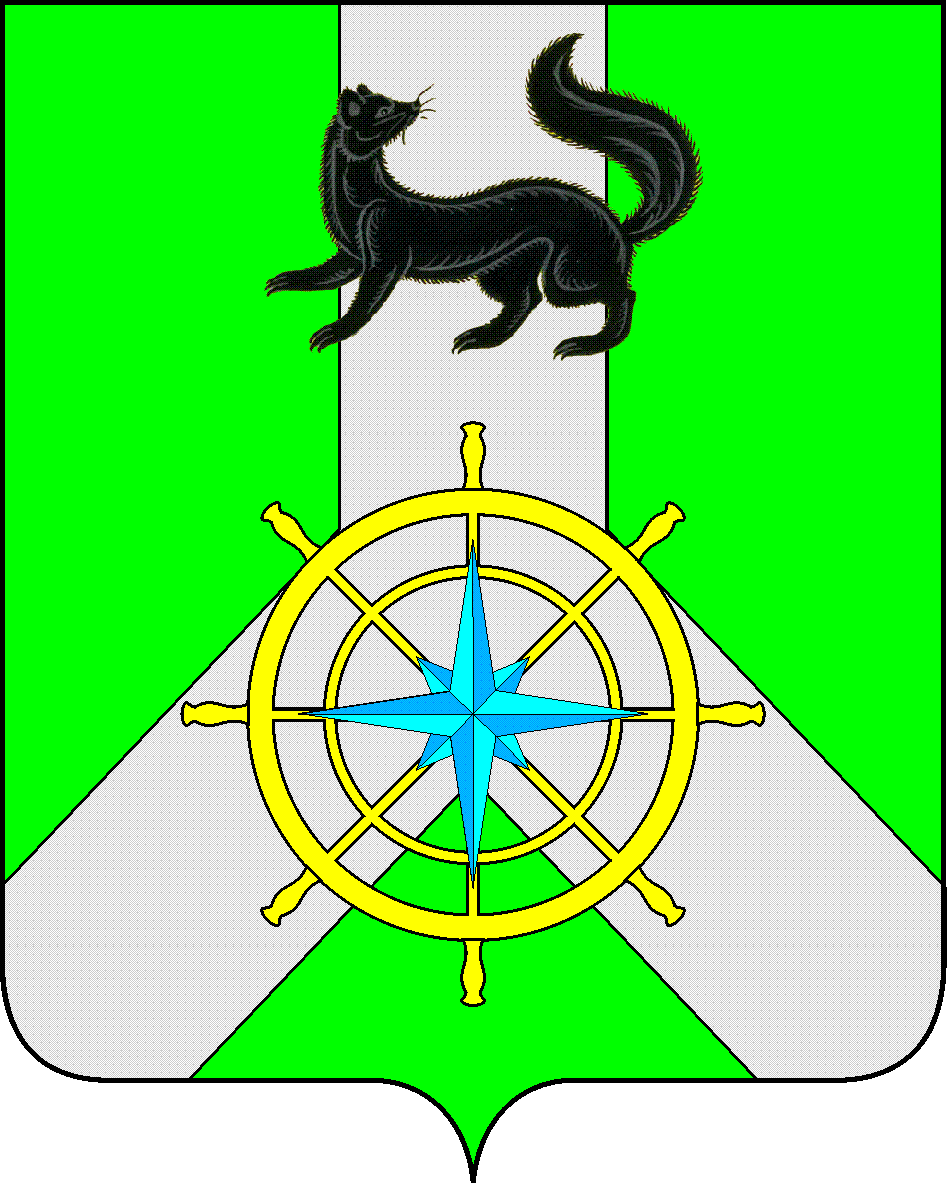 Р О С С И Й С К А Я   Ф Е Д Е Р А Ц И ЯИ Р К У Т С К А Я   О Б Л А С Т ЬК И Р Е Н С К И Й   М У Н И Ц И П А Л Ь Н Ы Й   Р А Й О НА Д М И Н И С Т Р А Ц И Я П О С Т А Н О В Л Е Н И ЕВ целях корректировки объемов финансирования на текущий финансовый год, в соответствии с п. 2 ст. 179 Бюджетного кодекса РФ, распоряжением администрации Киренского муниципального района от 14 сентября 2015 г. № 264  «О внесении изменений в перечень муниципальных программ Киренского района на 2014-2017 г.», Положением о порядке принятия решений о разработке, реализации и оценке эффективности муниципальных программ Киренского района, утверждённым  постановлением администрации Киренского муниципального района от 04.09.2013 г. № 690 (с изменениями, внесёнными постановлениями от 06 марта 2014 г. № 206, от 19 сентября 2014 г. № 996, от 18 февраля 2015 г. № 145, от 02 марта 2015 г. № 199)ПОСТАНОВЛЯЕТ:I. Пролонгировать действие муниципальной программы «Развитие культуры Киренского района на 2015-2017 г.г.», утверждённой постановлением администрации Киренского муниципального района от 22.05.2014 г. № 197 и подпрограмм, входящих в её состав до 2020 года.2. Внести в муниципальную программу следующие изменения:      2.1 По тексту муниципальной программы и в приложениях слова «Развитие культуры Киренского района на 2015-2017 г.г.» заменить словами «Развитие культуры Киренского района на 2015-2020 г.г.»;                  2.2 Паспорт муниципальной программы изложить в новой редакции (прилагается);                  2.3 Раздел 1 «Характеристика текущего состояния сферы реализации муниципальной программы» изложить в новой редакции (прилагается);                  2.4 Раздел 2 «Цель и задача  муниципальной программы, целевые показатели муниципальной программы, сроки реализации» изложить в новой редакции (прилагается);                  2.5  Раздел 5  «Ресурсное обеспечение муниципальной программы» изложить в новой редакции (прилагается);                  2.6 Приложение 1  «Сведения о составе и значениях целевых показателей муниципальной программы Развитие культуры Киренского района на 2015-2020 г.г» изложить в новой редакции (прилагается);                  2.7  Приложение 2 «Перечень ведомственных целевых программ и основных мероприятий муниципальной программы Развитие культуры Киренского района на 2015-2020 г.г» изложить в новой редакции (прилагается);                2.8  Приложение 3 «Ресурсное обеспечение реализации муниципальной Развитие культуры Киренского района на 2015-2020 г.г» изложить в новой редакции (прилагается);              2.9 Приложение 4 «Прогнозная (справочная) оценка ресурсного обеспечения реализации муниципальной программы Развитие культуры Киренского района на 2015-2020 г.г» изложить в новой редакции (прилагается).          3. Внести  в подпрограмму №1 «Организация  библиотечного  обслуживания населения  межпоселенческими  библиотеками,  комплектование  и  обеспечение  сохранности  их  библиотечных  фондов» следующие изменения:              3.1  Паспорт подпрограммы №1 изложить в новой редакции (прилагается);              3.2 В разделе  1 «Цели и задачи подпрограммы, целевые показатели подпрограммы, сроки реализации»  слова «Срок реализации Подпрограммы три года – это обусловлено формированием бюджета Киренского  муниципального района на 2015 год и планируемый период до 2017 года»  заменить на   «Срок реализации Подпрограммы шесть лет с  2015 год по 2020 года»;             3.3 Раздел 4 «Ресурсное обеспечение подпрограммы» изложить в новой редакции (прилагается);             3.4  Раздел 6. «Объемы финансирования мероприятий подпрограммы за счет средств федерального бюджета» изложить в новой редакции (прилагается);            3.5 Раздел 7. «Объемы финансирования мероприятий подпрограммы за счет средств областного бюджета» изложить в новой редакции (прилагается);           3.6 Приложение 1 «Сведения о составе  и значениях целевых показателей подпрограммы  №1 «Организация  библиотечного  обслуживания населения  межпоселенческими  библиотеками,  комплектование  и  обеспечение  сохранности  их  библиотечных  фондов»  изложить в новой редакции (прилагается);           3.7 Приложение 2 «Перечень ведомственных целевых программ и основных мероприятий подпрограммы №1 «Организация  библиотечного  обслуживания населения  межпоселенческими  библиотеками,  комплектование  и  обеспечение  сохранности  их  библиотечных  фондов» изложить в новой редакции (прилагается);
          3.8 Приложение 3 «Ресурсное обеспечение реализации подпрограммы «Организация  библиотечного  обслуживания населения  межпоселенческими  библиотеками,  комплектование  и  обеспечение  сохранности  их  библиотечных  фондов»  за счет средств бюджета МО «Киренский район» изложить в новой редакции (прилагается);         3.9 Приложение 4 «Прогнозная (справочная) оценка ресурсного обеспечения реализации подпрограммы «Организация  библиотечного  обслуживания населения  межпоселенческими  библиотеками,  комплектование  и  обеспечение  сохранности  их  библиотечных  фондов» за счет всех источников финансирования» изложить в новой редакции (прилагается).      4. Внести  в подпрограмму №2 «Организация деятельности муниципальных музеев» следующие изменения:          4.1 Паспорт подпрограммы №2 изложить в новой редакции (прилагается);          4.2 В разделе 1 «Цели и задачи подпрограммы, целевые показатели подпрограммы, сроки реализации»   слова  «Срок реализации Подпрограммы три года – это обусловлено формированием бюджета Киренского  муниципального района на 2015 год и планируемый период до 2017 года»  заменить на «Срок реализации Подпрограммы шесть лет с 2015 год  по 2020 года»;          4.3 Раздел 4 «Ресурсное обеспечение подпрограммы» изложить в новой редакции (прилагается);          4.4 Раздел 7. «Объемы финансирования мероприятий подпрограммы за счет средств областного бюджета» изложить в новой редакции (прилагается);          4.5 Приложение 1 «Сведения о составе  и значениях целевых показателей подпрограммы  №2 «Организация деятельности муниципальных музеев» изложить в новой редакции (прилагается);           4.6 Приложение 2  «Перечень ведомственных целевых программ и основных мероприятий подпрограммы №2 «Организация деятельности муниципальных музеев» изложить в новой редакции (прилагается);            4.7 Приложение 3  «Ресурсное обеспечение реализации подпрограммы №2 «Организация деятельности муниципальных музеев» за счет средств бюджета МО «Киренский район» изложить в новой редакции (прилагается);           4.8 Приложение 4 «Прогнозная (справочная) оценка ресурсного обеспечения реализации подпрограммы «Организация деятельности муниципальных музеев» за счет всех источников финансирования» изложить в новой редакции (прилагается).   5. Внести  в подпрограмму №3 «Развитие муниципальных  учреждений  культуры» следующие изменения:     5.1 Паспорт подпрограммы №3 изложить в новой редакции (прилагается);     5.2 В разделе 1 «Цели и задачи подпрограммы, целевые показатели подпрограммы, сроки реализации»   слова  «Срок реализации Подпрограммы три года – это обусловлено формированием бюджета Киренского  муниципального района на 2015 год и планируемый период до 2017 года» заменить на «Срок реализации Подпрограммы шесть лет с 2015 по 2020 года»;     5.3 Раздел 4 «Ресурсное обеспечение подпрограммы» изложить в новой редакции (прилагается);     5.4 Приложение 1 «Сведения о составе  и значениях целевых показателей подпрограммы  №3 «Развитие муниципальных  учреждений  культуры» изложить в новой редакции (прилагается);     5.5 Приложение 2 «Перечень ведомственных целевых программ и основных мероприятий  подпрограммы №3 «Развитие муниципальных  учреждений  культуры» изложить в новой редакции (прилагается);      5.6 Приложение 3 «Ресурсное обеспечение реализации подпрограммы №3 «Развитие муниципальных  учреждений  культуры» за счет средств  местного бюджета МО «Киренский район» изложить в новой редакции (прилагается);       5.7 Приложение 4 «Прогнозная (справочная) оценка ресурсного обеспечения реализации подпрограммы «Развитие муниципальных  учреждений  культуры» за счет всех источников финансирования» изложить в новой редакции (прилагается).6. Внести изменения в План мероприятий по реализации муниципальной программы «Муниципальная поддержка приоритетных отраслей экономики Киренского района на 2014-2020 г.г.» на 2015 г. и изложить в новой редакции (прилагается).	7. Контроль за исполнением настоящего Постановления возложить на первого заместителя мэра по экономике и финансам Чудинову Е.А.8. Настоящее постановление  опубликовать в Бюллетене нормативно-правовых актов Киренского муниципального района «Киренский районный вестник» и разместить на официальном сайте администрации Киренского муниципального района.И.о. главы администрации                                                         Е.А. Чудинова2.2.ПАСПОРТ  МУНИЦИПАЛЬНОЙ ПРОГРАММЫ2.3  РАЗДЕЛ 1. ХАРАКТЕРИСТИКА ТЕКУЩЕГО СОСТОЯНИЯ СФЕРЫ РЕАЛИЗАЦИИ МУНИЦИПАЛЬНОЙ ПРОГРАММЫ       В современном мире культура является важнейшим фактором, обеспечивающим духовное развитие населения, а также социальную стабильность и развитие гражданского общества. По мере возрастания роли культуры в обществе, она перестает быть просто одной из форм удовлетворения потребностей. Вывод культуры на уровень, позволяющий ей стать активным участником социально-экономических процессов, является главной целью государственной культурной политики.           Муниципальная  культурная  политика – это система мер, направленных на создание правовых, экономических, социальных и организационных условий для становления и развития культуры в районе,   участие населения в реализации своего интеллектуального и духовного потенциала.Целостная и последовательная реализация муниципальной  культурной политики, а именно принятие Муниципальной программы «Развитие культуры Киренского  района на 2015-2020 г.г.» (далее – Программа) является важным условием её успешного развития. Программа включает в себя, как один из программно-целевых инструментов, подпрограммы: «Организация деятельности МКУ «Межпоселенческая библиотека», «Организация деятельности МКУК « Историко-краеведческий музей», «Организация деятельности МКУК «Методический центр народного творчества и досуга «Звезда».   Анализ текущего состояния сферы реализации  муниципальной программы показывает, что учреждениями культуры достигнуты   следующие основные  показатели   за 2013 год:Количество пользователей библиотеки- 6761 чел, Количество посещений библиотеки- 84 207, количество книговыдачи- 24030,количество книжных экземпляров, занесенных в электронный каталог-1340, количество читателей с ограниченными возможностями-95;      Количество музейных экспонатов основного фонда-7980,  количество посетителей музея-2 300, количество мероприятий -8, количество выставок-10;      Количество мероприятий, проведенных МКУК МЦНТ и Д «Звезда» -479,  число посетителей 22 130, количество клубных формирований- 16, число участников клубных формирований-212.      В результате реализации мероприятий муниципальной политики в этой сфере, изложенных в приложении №3 к подпрограмме, предполагается достичь следующих итогов к 2020 году:       Количество пользователей библиотеки- 12 857 чел, Количество посещений библиотеки- 134 048, количество книговыдачи- 382398, количество книжных экземпляров, занесенных в электронный каталог-2329, количество читателей с ограниченными возможностями-205;      Количество музейных экспонатов основного фонда-8060,  количество посетителей музея-2 500, количество мероприятий -12, количество выставок-13;      Количество мероприятий, проведенных МКУК МЦНТ и Д «Звезда» -490,  число посетителей 22 140, количество клубных формирований- 18, число участников клубных формирований-220.      В результате реализации Подпрограммы "Организация деятельности МКУ «Межпоселенческая библиотека», улучшится материально-техническая база МКУ «Межпоселенческая библиотека» МО Киренский район. Библиотека получит современное оборудование, проведет ремонты, обновит парк компьютеров, пополнит библиотечные фонды современной литературой и периодическими изданиями. Это позволит создать условия для комфортного пребывания пользователей и обеспечить право граждан на свободный доступ к информации. Социально-экономический эффект от реализации Подпрограммы получит выражение в повышении социальной роли межпоселенческой библиотеки. Создание публичного центра  правовой, деловой и социально-значимой информации позволит улучшить качество услуг, предоставлять муниципальные услуги в электронном виде, обеспечить открытость и доступность библиотеки для всех социальных слоев общества, в том числе молодежи, пенсионеров, пользователей с ограниченными возможностями здоровья. Реализация подпрограммы позволит библиотеке значительно увеличить вклад в развитие образования, экономики, культуры, социально-политических преобразований в районе.Подпрограмма «Организация деятельности МКУК « Историко-краеведческий музей» (далее – подпрограмма) является стратегическим планом, состоящим из аналитического материала и системы мероприятий, направленных на  эффективное развитие музея в современных условиях. В настоящее время в районе сложились необходимые социальные, экономические, политические предпосылки для перехода к устойчивому развитию сферы культуры. Накопленный на сегодняшний момент потенциал музея требует системных преобразований, на осуществление которых и направлена настоящая подпрограмма.Подпрограмма предполагает осуществлять развитие Киренского историко-краеведческого музея в направлении его оптимизации и модернизации, творческого и технологического совершенствования, повышения роли музея в воспитании, просвещении и обеспечении досуга жителей города, превращения его в подлинный историко-культурный центр края.В 2012-2013 гг. цели развития Киренского историко-краеведческого музея были частично достигнуты. Активно проходила работа по комплектованию и сохранению музейного фонда и музейных коллекций. За отчетный период значительно увеличилось количество предметов основного фонда музея. В 2012 году увеличена площадь фондохранилищ, произведен ремонт помещений фондохранилищ, кабинета отдела фондов, директора. Начата внеплановая полная поколлекционная сверка наличия фондов музея.В течение 2012-2013 гг. для музея частично приобретено музейное экспозиционно-выставочное и фондовое оборудование (архивные шкафы, выставочные рамки, стеллажи), компьютерная  техника. Велась активная выставочная и культурно-образовательная деятельность, в результате которой увеличилось количество посетителей музея, были установлены партнерские связи с образовательными и культурными учреждениями, общественными организациями г. Киренска. Проводилась постоянная работа по популяризации историко-культурного наследия края: выступления и публикации в средствах массовой информации, научных изданиях, участие в семинарах и научно-практических конференциях. По-прежнему остро стоят вопросы проведения ремонта здания музея, расширения экспозиционно-выставочных площадей, обеспечения учреждения достаточным количеством современного музейного оборудования, призванного обеспечить должный уровень учета, хранения и экспонирования фондовых коллекций, культурно-образовательной работы.Разработка подпрограммы вызвана необходимостью продолжения систематизированной работы по модернизации работы музея в современных условиях и продвижению его на региональный уровень, овладению разнообразными информационными ресурсами, выработке приоритетных направлений в деятельности учреждения, разработке комплекса конкретных мероприятий развития музея до 2020 года.Подпрограмма развития Киренского историко-краеведческого музея на 2015-2020 гг. призвана оптимизировать развитие учреждения и представляет собой комплекс согласованных по направлениям, ресурсам и срокам мероприятий, обеспечивающих решение приоритетных задач.Целесообразность решения проблемы программно-целевым методом обусловлена тем, что он позволяет определить важнейшие проблемы и приоритеты в развитии учреждения, добиться значимых результатов и рационального расходования финансовых средств. Система мероприятий, разработанных на основе указанного метода, позволит направить имеющиеся ресурсы на развитие стратегически значимых направлений. Координационное взаимодействие различных направлений деятельности музея оптимизирует использование бюджетных средств в условиях рыночных отношений, станет гарантом стабильного развития культуры района в сфере музейного дела.В своей практической части подпрограмма представляет собой объединенный единым замыслом и целью, согласованный по срокам выполнения комплекс организационных, научно-исследовательских и просветительских мероприятий, призванных обеспечить решение основных проблем и задач в области развития учреждения 1. Научно-экспозиционная работа. Основными целями данного подраздела является создание современной музейной экспозиции с применением мультимедиатехнологий, расширение экспозиционно-выставочных площадей и приобретение современного экспозиционного оборудования.2. Научно-исследовательская работа. Это направление предусматривает повышение уровня исследовательской деятельности учреждения, популяризацию ее результатов с учетом современных достижений музейной науки, создание открытой научной библиотеки музея.3. Издательская деятельность. Этот подраздел включает в себя создание и поддержку новых «музейных продуктов»: информационных систем музея, буклетов, брошюр, краеведческих сборников, видеофильмов по истории региона и т.п., а также презентационной и рекламной продукции.4. Фондовая работа. Подпрограммными целями данного подраздела являются организационное, финансовое и правовое обеспечение сохранности и пополнения музейного фонда с учетом новых технических и технологических достижений, автоматизация учета фондовых коллекций и создание электронных каталогов, создание и развитие собственной службы безопасности учреждения для усиления охраны и защиты музея, сохранности фондов.5. Выставочная и культурно-образовательная деятельность. Целью этого направления является популяризация  культурных ценностей, хранящихся в музее, улучшение обслуживания населения, рост количества предоставляемых услуг, повышение  статуса музея в культурной жизни общества. Предусматривается внедрение новых организационных и информационных форм, методов выставочной, просветительской и музейно-педагогической деятельности учреждения, расширение взаимодействия с образовательными и культурными учреждениями, туристическими фирмами с целью формирования положительного имиджа и привлечения посетителей, а также создание в музее Информационного центра, Центров туризма и экскурсий и Центра игровых краеведческих технологий. 6. Рекламно-информационная поддержка деятельности музея. Основная работа в рамках данного подраздела – формирование позитивного имиджа музея, делающего его привлекательным,  способным оказывать влияние на развитие социокультурной ситуации и решение социальных проблем.7. Повышение квалификации музейных работников. Цель подраздела –совершенствование  профессиональной деятельности, овладение новыми современными методиками музейной деятельности8. Муниципальная поддержка развития музея. Главное содержание подраздела заключается в поддержке деятельности музея как историко-культурного центра района, обеспечивающего создание и функционирование на его территории единого культурного пространства.9. Обеспечение деятельности музея. Содержание данного подраздела заключается в  обеспечении и функционировании деятельности музея, а также выплаты заработной платы сотрудникам музея.Ответственным за исполнение подпрограммных мероприятий является МКУК «Историко-краеведческий музей».      Деятельность культурно - досуговых учреждений является одной из важнейших составляющих современной культурной жизни не только в городе, но и на селе.Муниципальное казенное учреждение культуры «Методический центр народного творчества и досуга «Звезда» выполняет образовательные, воспитательные, информационные, досуговые функции, способствуют формированию нравственно-эстетических основ, духовных потребностей и ценностных ориентаций населения Киренского района. 
Из-за отсутствия материальных и моральных стимулов меценатство культуры развивается крайне медленно и не оказывает влияния на ее состояние. В то же время возможность увеличения собственных доходов учреждение культуры ограничена их социальными целями, недостаточным уровнем благосостояния населения. Материально-техническая база культурно-досуговых учреждений - одна из главных проблем и требует дальнейшего укрепления. Здание, в котором расположено учреждение культуры (СК Краснояровский – филиал МЦНТиД «Звезда»), ранее реконструировано из церкви, технически не соответствует нормам  учреждения культуры. Материально-техническая база учреждений требует серьезной финансовой поддержки. Особенно это касается ремонта, оснащение учреждений охранно-пожарной сигнализацией и системой оповещения (включая обслуживание АПС), а также обеспечение  световой и музыкальной аппаратурой. 
        Решение проблем возможно программно - целевыми методами. 
        Подпрограмма «Организация деятельности МКУК «Методический центр народного творчества и досуга «Звезда»,   содержит комплекс мероприятий, направленных на организацию досуга населения Киренского района и города Киренска, повышение качества проводимых мероприятий, обеспечение условий для творчества и инновационной деятельности; мероприятий, направленных на сохранение и популяризацию историко-культурного наследия; мероприятий, направленных на укрепление социального статуса культработника, повышение уровня профессионального мастерства. 
          Реализация программных мероприятий позволит сохранить творческий потенциал трудового коллектива.   В период реализации Подпрограммы планируется создание таких условий, при которых основной спектр культурных услуг будет доступен всем гражданам, проживающим на территории нашего района и города и принадлежащим к различным социальным группам. Мероприятия Подпрограммы обеспечат развитие учреждения культуры, совершенствование деятельности творческих коллективов, организацию досуга населения и поддержку традиционной народной культуры. В этих целях организуются выставки, концертные программы, смотры самодеятельных творческих коллективов, конкурсы и так далее.Сохраняя преемственность с проводимой ранее политикой развития учреждений культуры района, данная Программа ориентирует на их последовательное и взвешенное реформирование  с учетом социально-экономических факторов и потребностей современного общества. Выполнение мероприятий Программы станет  важным фактором реализации стратегических планов по отрасли «Культура», определенных в районе, даст ощутимые результаты в оптимизации процесса развития учреждений культуры  районного уровня , позитивно повлияет на уровень культуры в обществе, позволит сохранить историко-культурное наследие района и обеспечит доступ к нему широких слоев общества.2.4 РАЗДЕЛ 2. ЦЕЛЬ И ЗАДАЧИ  МУНИЦИПАЛЬНОЙ ПРОГРАММЫ, ЦЕЛЕВЫЕ ПОКАЗАТЕЛИ МУНИЦИПАЛЬНОЙ ПРОГРАММЫ,
 СРОКИ РЕАЛИЗАЦИИЦель Программы - развитие культуры Киренского района, сохранение историко-культурного наследия.Сроки реализации цели и задач муниципальной программы: 2015 - 2020  годы.Достижение цели Программы предполагается за счет решения следующих задач:        1. Организация эффективного информационно-библиотечного обслуживания населения, а также сохранение национального культурного наследия, хранящегося в библиотеках.        2. Сохранение историко-культурного наследия, пропаганда краеведческих знаний, достижение музеем преимущественного значения в культурной жизни края.         3. Обеспечение устойчивого функционирования и развития культурно – досуговой  деятельности МКУК «Методический центр народного творчества и досуга «Звезда».   Планируемые целевые показатели Программы:1. Количество пользователей библиотеки2. Количество посещений библиотеки3.Количество  книговыдачи4.Увеличение книжного фонда5. Количество книжных экземпляров, занесенных в книжный каталог6.Количество пользователей  с ограниченными физическими возможностями7.Количество музейных экспонатов основного фонда 8.Количество посетителей музея 9.Количество проведенных музейными работниками мероприятий  10. Количество открытых выставок 11. Количество мероприятий 12. Число посетителей мероприятий13. Количество клубных формирований14. Число участников клубных формирований    Сведения о составе и значениях целевых показателей муниципальной программы приводятся в Приложении 1 к Программе.2.5  РАЗДЕЛ 5. РЕСУРСНОЕ ОБЕСПЕЧЕНИЕ МУНИЦИПАЛЬНОЙ ПРОГРАММЫФинансирование Программы осуществляется за счет средств федерального, областного и местного бюджетов в соответствии нормативным документом  о федеральном, областном и  местном бюджете  на очередной финансовый год и плановый период.Ресурсное обеспечение реализации Программы за счет средств федерального бюджета составит 27,8 тыс.руб., в том числе по годам:2015 год  -  8,6  тыс. рублей2016 год  -  9,6  тыс. рублей2017 год  - 9,6    тыс. рублей2018 год  - 0,0    тыс. рублей2019 год  - 0,0    тыс. рублей2020 год  - 0,0    тыс. рублейРесурсное обеспечение реализации Программы за счет средств областного бюджета составит 2661 тыс.руб., в том числе по годам:2015 год  -  948,6  тыс. рублей2016 год  -  857,8  тыс. рублей2017 год  - 854,6    тыс. рублей2018 год  - 0,0    тыс. рублей2019 год  - 0,0    тыс. рублей2020 год  - 0,0    тыс. рублейРесурсное обеспечение реализации Программы за счет средств местного бюджета составит  67148,7тыс.руб., в том числе по годам:2015 год  - 20906,4     тыс. рублей2016 год  -23108,2     тыс. рублей2017 год  - 23134,1    тыс. рублей2018 год  - 0,0    тыс. рублей2019 год  - 0,0    тыс. рублей2020 год  - 0,0   тыс. рублей Ресурсное обеспечение реализации Программы в разрезе подпрограмм и  основных мероприятий представлено в приложении  3,4 к Программе.Приложение 1к муниципальной программе «Развитие культуры Киренского района на 2015-2020 г.г.»2.6 СВЕДЕНИЯ О СОСТАВЕ И ЗНАЧЕНИЯХ ЦЕЛЕВЫХ ПОКАЗАТЕЛЕЙ МУНИЦИПАЛЬНОЙ ПРОГРАММЫ«РАЗВИТИЕ  КУЛЬТУРЫ  КИРЕНСКОГО РАЙОНА НА 2015-2020 г.г.»Приложение 2к муниципальной программе  «Развитие  культуры Киренского района на 2015-2020 г.г.»2.7  ПЕРЕЧЕНЬ  ВЕДОМСТВЕННЫХ  ЦЕЛЕВЫХ  ПРОГРАММ И  ОСНОВНЫХ МЕРОПРИЯТИЙ МУНИЦИПАЛЬНОЙ ПРОГРАММЫ « РАЗВИТИЕ КУЛЬТУРЫ  КИРЕНСКОГО РАЙОНА НА 2015-2020 г.г.» 
Приложение 3 к муниципальной программе  «Развитие  культуры Киренского района на 2015-2020 г.г.»2.8  РЕСУРСНОЕ ОБЕСПЕЧЕНИЕ РЕАЛИЗАЦИИ  МУНИЦИПАЛЬНОЙ  ПРОГРАММЫ"Развитие культуры Киренского района на 2015 – 2020 г.г. "(далее - программа)ЗА СЧЕТ СРЕДСТВ МЕСТНОГО БЮДЖЕТА3.1 ПАСПОРТ ПОДПРОГРАММЫ «Организация  библиотечного  обслуживания населения  межпоселенческими  библиотеками,  комплектование  и  обеспечение  сохранности  их  библиотечных  фондов»МУНИЦИПАЛЬНОЙ  ПРОГРАММЫ «Развитие культуры Киренского района на 2015-2020 г.г.»(далее соответственно - подпрограмма, муниципальная программа)3.3 Раздел 4. Ресурсное обеспечение подпрограммы;На реализацию подпрограммы потребуется 28881,3 тыс. рублей, в том числе:                                  за счет средств  федерального  бюджета  - 27,8 тыс. рублей;                            за  счет  средств  областного бюджета   -   1672,5   тыс. рублей.   за счёт средств местного бюджета   -          27181,0  тыс. рублей.                                           Объем финансирования по годам составляет:   за счет средств  федерального бюджета по годам                                            2015 год  -  8,6     тыс. рублей;                      2016 год  -  9,6     тыс. рублей;                      2017 год  – 9,6     тыс. рублей;2018 год  – 0,0     тыс. рублей;2019 год  – 0,0     тыс. рублей;2020 год  – 0,0     тыс. рублей;за счет средств областного бюджета  по годам               2015 год  –  603,7   тыс. рублей;                      2016 год  –  535,4   тыс. рублей;                      2017 год  –  533,4 тыс. рублей;2018 год  – 0,0     тыс. рублей;2019 год  – 0,0     тыс. рублей;2020 год  – 0,0     тыс. рублей;За счёт средств местного бюджета по годам2015 год  – 8461,4  тыс. рублей;2016 год  – 9357,5   тыс. рублей;2017 год –  9362,1   тыс. рублей;2018 год  – 0,0     тыс. рублей;2019 год  – 0,0     тыс. рублей;2020 год  – 0,0     тыс. рублей;      Ресурсное обеспечение подпрограммы в целом, а также по годам реализации подпрограммы и источникам финансирования приводится в приложении 3,4 к Подпрограмме.3.4 Раздел 6. Объемы финансирования мероприятийподпрограммы за счет средств федерального бюджетаДля реализации подпрограммы предполагается использовать средства федерального  бюджета  в размере 27,8 тыс. рублей, в том числе по годам                           2015 год  -  8,6     тыс. рублей;                      2016 год  -  9,6     тыс. рублей;                      2017 год  – 9,6     тыс. рублей2018 год  – 0,0     тыс. рублей;2019 год  – 0,0     тыс. рублей;2020 год  – 0,0     тыс. рублей;3.5 Раздел 7. Объемы финансирования мероприятийподпрограммы за счет средств областного бюджетаДля реализации подпрограммы предполагается использовать средства областного бюджета в размере 1672,5 тыс. руб., в том числе по годам                   2015 год  –  603,7   тыс. рублей;                      2016 год  –  535,4   тыс. рублей;                      2017 год  –   533,4 тыс. рублей;2018 год  – 0,0     тыс. рублей;2019 год  – 0,0     тыс. рублей;2020 год  – 0,0     тыс. рублей;Приложение 1к подпрограмме №1 «Организация  библиотечного  обслуживания населения  межпоселенческими  библиотеками,  комплектование  и  обеспечение  сохранности их  библиотечных фондов3.6 СВЕДЕНИЯ О СОСТАВЕ И ЗНАЧЕНИЯХ ЦЕЛЕВЫХ ПОКАЗАТЕЛЕЙПОДПРОГРАММЫ №1 «Организация  библиотечного  обслуживания населения  межпоселенческими  библиотеками,  комплектование  и  обеспечение  сохранности  их  библиотечных  фондов»Приложение 2к подпрограмме №1 «Организация  библиотечного  обслуживания населения  межпоселенческими  библиотеками,  комплектование  и  обеспечение  сохранности  их  библиотечных  фондов» 3.7 ПЕРЕЧЕНЬ  ВЕДОМСТВЕННЫХ  ЦЕЛЕВЫХ  ПРОГРАММ  И  ОСНОВНЫХ МЕРОПРИЯТИЙ ПОДПРОГРАММЫ №1 «Организация  библиотечного  обслуживания населения  межпоселенческими  библиотеками,  комплектование  и  обеспечение  сохранности  их  библиотечных  фондов»
4.1 ПАСПОРТ ПОДПРОГРАММЫ«Организация деятельности муниципальных музеев»МУНИЦИПАЛЬНОЙ  ПРОГРАММЫ «Развитие культуры Киренского района на 2015-2020 г.г.»(далее соответственно - подпрограмма, муниципальная программа)4.3 Раздел 4. Ресурсное обеспечение подпрограммы;На реализацию подпрограммы потребуется 9147,9  тыс. рублей, в том числе:                                  за счёт средств местного бюджета 8159,4 тыс. рублей , в том числе                                           2015 год – 2640,6 тыс. рублей;2016 год – 2755,6 тыс. рублей;2017 год – 2763,2 тыс. рублей;2018 год – 0,0 тыс. рублей;2019 год – 0,0 тыс. рублей;2020 год – 0,0 тыс. рублей;Ресурсное обеспечение подпрограммы в целом, а также по годам реализации подпрограммы и источникам финансирования приводится в приложении 3 к Подпрограмме.4.4 Раздел 7. Объемы финансирования мероприятий подпрограммы за счет средств областного бюджета На реализацию подпрограммы за счёт средств областного бюджета потребуется 988,5  тыс. рублей, в том числе по годам                                  2015 год – 344,9 тыс. рублей;2016 год –322,4 тыс. рублей;2017 год – 321,2 тыс. рублей;2018 год – 0,0 тыс. рублей;2019 год – 0,0 тыс. рублей;2020 год – 0,0 тыс. рублей;Приложение №1к подпрограмме №2 «Организация деятельности муниципальных музеев»4.5 СВЕДЕНИЯ О СОСТАВЕ И ЗНАЧЕНИЯХ ЦЕЛЕВЫХ ПОКАЗАТЕЛЕЙПОДПРОГРАММЫ №2 Организация деятельности муниципальных музеев»Приложение 2к подпрограмме №2 «Организация деятельности  муниципальных музеев»4.6 ПЕРЕЧЕНЬ  ВЕДОМСТВЕННЫХ  ЦЕЛЕВЫХ  ПРОГРАММ  И  ОСНОВНЫХ МЕРОПРИЯТИЙ ПОДПРОГРАММЫ №2«Организация деятельности  муниципальных музеев»
5.1 ПАСПОРТ ПОДПРОГРАММЫ«Развитие муниципальных  учреждений  культуры»МУНИЦИПАЛЬНОЙ  ПРОГРАММЫ «Развитие культуры Киренского района на 2015-2020 г.г.(далее соответственно - подпрограмма, муниципальная программа)5.3 Раздел 4. Ресурсное обеспечение подпрограммы;  На реализацию подпрограммы потребуется 31808,3 , в том числе: за счет средств  федерального  бюджета  - 0 рублей;                            за  счет  средств  областного бюджета  - 0   тыс. рублей.   за счёт средств местного бюджета -  31808,3 тыс. рублей                                            Объем финансирования по годам составляет:             за счет средств  федерального бюджета:                                                 2015 год -  0      тыс. рублей;                      2016 год -   0     тыс. рублей;                      2017 год – 0       тыс. рублей;   2018 г. – 0,0 тыс. рублей 2019 г. – 0,0 тыс. рублей2020 г. – 0,0 тыс. рублей                   за счет средств областного бюджета:                     2015 год –  0     тыс. рублей;                      2016 год –  0     тыс. рублей;                      2017 год –  0  тыс. рублей;За счет средств местного бюджета:2015 г. – 9804,4 тыс. рублей2016 г. - 10995,1 тыс. рублей2017 г. – 11008,8 тыс. рублей  2018 г. – 0,0 тыс. рублей 2019 г. – 0,0 тыс. рублей2020 г. – 0,0 тыс. рублей Ресурсное обеспечение подпрограммы в целом, а также по годам реализации подпрограммы и источникам финансирования приводится в приложении 3,4 к Подпрограмме.Приложение № 1к подпрограмме №3«Развитие муниципальных  учреждений  культуры»5.4 СВЕДЕНИЯ О СОСТАВЕ И ЗНАЧЕНИЯХ ЦЕЛЕВЫХ ПОКАЗАТЕЛЕЙПОДПРОГРАММЫ №3 «Развитие муниципальных  учреждений  культуры»Приложение № 2к подпрограмме №3 «Развитие муниципальных  учреждений  культуры»5.5 ПЕРЕЧЕНЬ ВЕДОМСТВЕННЫХ  ЦЕЛЕВЫХ  ПРОГРАММ И  ОСНОВНЫХ МЕРОПРИЯТИЙ ПОДПРОГРАММЫ № 3 «Развитие муниципальных  учреждений  культуры» (далее – подпрограмма)от   13 октября 2015 г.№  590г. КиренскО внесении изменений в муниципальную программу «Развитие культуры Киренского района на 2015-2017 г.г.» Наименование муниципальной программы«Развитие культуры Киренского района на 2015-2020 г.г.»Ответственный исполнитель муниципальной программыОтдел по культуре, делам молодежи, физкультуре и спорту администрации Киренского муниципального района (далее ОКМФС)Соисполнители  муниципальной программы МКУ «Межпоселенческая библиотека МО Киренский район" (далее библиотека), МКУК «Историко-краеведческий музей» (далее музей), МКУК Методический центр народного творчества и досуга «Звезда» (далее МЦНТ и Д), Участники муниципальной программыУчреждения культуры Киренского муниципального района;Учреждения образования и дополнительного  образования Киренского муниципального района;Предприятия и организации Киренского муниципального района.Районные общественные объединенияЦель муниципальной программыРазвитие культуры Киренского района, сохранение историко-культурного наследияЗадачи муниципальной программы1. Организация эффективного информационно-библиотечного обслуживания населения, а также сохранение национального культурного наследия, хранящегося в библиотеках.2. Сохранение историко-культурного наследия, пропаганда краеведческих знаний, достижение музеем преимущественного значения в культурной жизни края.3. Обеспечение устойчивого функционирования и развития культурно – досуговой  деятельности МКУК «Методический центр народного творчества и досуга «Звезда»Сроки реализации муниципальной программы2015 - 2020  годыЦелевые показатели  муниципальной программы1. Количество пользователей библиотеки2. Количество посещений библиотеки3.Количество  книговыдачи4.Увеличение книжного фонда5. Количество книжных экземпляров, занесенных в электронный  каталог6.Количество пользователей  с ограниченными физическими возможностями7.Количество музейных экспонатов основного фонда 8.Количество посетителей музея 9.Количество проведенных музейными работниками мероприятий  10. Количество открытых выставок 11. Количество мероприятий 12. Число посетителей мероприятий13. Количество клубных формирований14. Число участников клубных формирований                                                                                                                                                                                                  Подпрограммы программы1."Организация библиотечного  обслуживания населения межпоселенческими  библиотеками,  комплектование  и  обеспечение  сохранности  их  библиотечных  фондов»  2. "Организация деятельности  муниципальных  музеев» 3. «Развитие  муниципальных  учреждений  культуры»Ресурсное обеспечение  муниципальной  программыОбщий объем финансирования составляет     69837,5 тыс. рублей, в том числе:2015 год  - 21863,6   тыс. рублей2016 год  - 23975,6  тыс. рублей2017 год  - 23998,3 тыс. рублей2018 год – 0,0 тыс.руб.2019 год – 0,0 тыс.руб2020 год – 0,0 тыс.рубОбъем финансирования за счет средств федерального бюджета составляет 27,8 тыс. рублей, в том числе:2015 год  -  8,6  тыс. рублей2016 год  -  9,6  тыс. рублей2017 год  - 9,6    тыс. рублей2018 год  - 0,0    тыс. рублей2019 год  - 0,0     тыс. рублей2020 год  - 0,0        тыс. рублейОбъем финансирования за счет средств областного бюджета составляет  2661,0   тыс. рублей, в том числе:2015 год  -  948,6  тыс. рублей2016 год  -  857,8  тыс. рублей2017 год  - 854,6    тыс. рублей2018 год  - 0,0     тыс. рублей2019 год  - 0,0    тыс. рублей2020 год  - 0,0    тыс. рублейОбъем финансирования за счет средств местного бюджета составляет 67148,7 тыс. рублей, в том числе:2015 год  - 20906,4     тыс. рублей2016 год  -23108,2     тыс. рублей2017 год  - 23134,1    тыс. рублей2018 год  - 0,    тыс. рублей2019 год  - 0,0    тыс. рублей2020 год  - 0,0    тыс. рублейОжидаемые конечные  результаты реализации    муниципальной программы1. Увеличение количества пользователей библиотеки до 12 857 чел.2.Увеличение количества посещений библиотеки – 134048 чел.3.Увеличение книговыдачи-382 398 экз.4.Увеличение книжного фонда- 237237 экз.5.Увеличение количества книжных экземпляров, занесенных в книжный каталог-2329 6.Увеличение количества пользователей  с ограниченными физическими возможностями -205 чел.7.Увеличение  количества музейных экспонатов основного фонда до 8060 ед.хр. 8.Увеличение количества посетителей музея до 2500 человек9.Увеличение количества проведенных музейными работниками мероприятий  до 12 ед.10. Увеличение количества открытых выставок  до 13ед.11. Увеличение количества мероприятий до 490 ед.12. Увеличение числа посетителей мероприятий до  22140 чел.13. Увеличение количества  клубных формирований до 18 ед.14. Увеличение числа участников клубных формирований  до 220 человек   №п/пНаименование целевого показателяЕд.изм.Значения целевых показателейЗначения целевых показателейЗначения целевых показателейЗначения целевых показателейЗначения целевых показателейЗначения целевых показателейЗначения целевых показателейЗначения целевых показателейЗначения целевых показателей№п/пНаименование целевого показателяЕд.изм.отчетный (2013) годтекущий (2014) год2015 г.2015 г.2016 г.2017 г.2018 г.2019 г.2020 г.12345667891011МУНИЦИПАЛЬНАЯ  ПРОГРАММА«РАЗВИТИЕ  КУЛЬТУРЫ  КИРЕНСКОГО РАЙОНА НА 2015-2020 г.г.»МУНИЦИПАЛЬНАЯ  ПРОГРАММА«РАЗВИТИЕ  КУЛЬТУРЫ  КИРЕНСКОГО РАЙОНА НА 2015-2020 г.г.»МУНИЦИПАЛЬНАЯ  ПРОГРАММА«РАЗВИТИЕ  КУЛЬТУРЫ  КИРЕНСКОГО РАЙОНА НА 2015-2020 г.г.»МУНИЦИПАЛЬНАЯ  ПРОГРАММА«РАЗВИТИЕ  КУЛЬТУРЫ  КИРЕНСКОГО РАЙОНА НА 2015-2020 г.г.»МУНИЦИПАЛЬНАЯ  ПРОГРАММА«РАЗВИТИЕ  КУЛЬТУРЫ  КИРЕНСКОГО РАЙОНА НА 2015-2020 г.г.»МУНИЦИПАЛЬНАЯ  ПРОГРАММА«РАЗВИТИЕ  КУЛЬТУРЫ  КИРЕНСКОГО РАЙОНА НА 2015-2020 г.г.»МУНИЦИПАЛЬНАЯ  ПРОГРАММА«РАЗВИТИЕ  КУЛЬТУРЫ  КИРЕНСКОГО РАЙОНА НА 2015-2020 г.г.»МУНИЦИПАЛЬНАЯ  ПРОГРАММА«РАЗВИТИЕ  КУЛЬТУРЫ  КИРЕНСКОГО РАЙОНА НА 2015-2020 г.г.»МУНИЦИПАЛЬНАЯ  ПРОГРАММА«РАЗВИТИЕ  КУЛЬТУРЫ  КИРЕНСКОГО РАЙОНА НА 2015-2020 г.г.»МУНИЦИПАЛЬНАЯ  ПРОГРАММА«РАЗВИТИЕ  КУЛЬТУРЫ  КИРЕНСКОГО РАЙОНА НА 2015-2020 г.г.»МУНИЦИПАЛЬНАЯ  ПРОГРАММА«РАЗВИТИЕ  КУЛЬТУРЫ  КИРЕНСКОГО РАЙОНА НА 2015-2020 г.г.»МУНИЦИПАЛЬНАЯ  ПРОГРАММА«РАЗВИТИЕ  КУЛЬТУРЫ  КИРЕНСКОГО РАЙОНА НА 2015-2020 г.г.»ПОДПРОГРАММА №1   «Организация  библиотечного  обслуживания населения  межпоселенческими  библиотеками,  комплектование  и  обеспечение  сохранности  их  библиотечных  фондов»ПОДПРОГРАММА №1   «Организация  библиотечного  обслуживания населения  межпоселенческими  библиотеками,  комплектование  и  обеспечение  сохранности  их  библиотечных  фондов»ПОДПРОГРАММА №1   «Организация  библиотечного  обслуживания населения  межпоселенческими  библиотеками,  комплектование  и  обеспечение  сохранности  их  библиотечных  фондов»ПОДПРОГРАММА №1   «Организация  библиотечного  обслуживания населения  межпоселенческими  библиотеками,  комплектование  и  обеспечение  сохранности  их  библиотечных  фондов»ПОДПРОГРАММА №1   «Организация  библиотечного  обслуживания населения  межпоселенческими  библиотеками,  комплектование  и  обеспечение  сохранности  их  библиотечных  фондов»ПОДПРОГРАММА №1   «Организация  библиотечного  обслуживания населения  межпоселенческими  библиотеками,  комплектование  и  обеспечение  сохранности  их  библиотечных  фондов»ПОДПРОГРАММА №1   «Организация  библиотечного  обслуживания населения  межпоселенческими  библиотеками,  комплектование  и  обеспечение  сохранности  их  библиотечных  фондов»ПОДПРОГРАММА №1   «Организация  библиотечного  обслуживания населения  межпоселенческими  библиотеками,  комплектование  и  обеспечение  сохранности  их  библиотечных  фондов»ПОДПРОГРАММА №1   «Организация  библиотечного  обслуживания населения  межпоселенческими  библиотеками,  комплектование  и  обеспечение  сохранности  их  библиотечных  фондов»ПОДПРОГРАММА №1   «Организация  библиотечного  обслуживания населения  межпоселенческими  библиотеками,  комплектование  и  обеспечение  сохранности  их  библиотечных  фондов»ПОДПРОГРАММА №1   «Организация  библиотечного  обслуживания населения  межпоселенческими  библиотеками,  комплектование  и  обеспечение  сохранности  их  библиотечных  фондов»1.1.Количество пользователей библиотекиЧел.676111590116801168011765128571285712857128571.2.Количество посещений библиотекиЧел.842071308231316231316231323351340481340481340481340481.3.Количество книговыдачи Экз.240303808753810753810753813253823983823983823983823981.4.Увеличение книжного фондаЭкз.2387882342312347312347312352372372372372372372372372371.5. Количество книжных экземпляров, занесенных в электронный каталогЭкз.1340151020132013220823292329232923291.6.Количество читателей с ограниченными возможностямиЧел.9594120120155205205205205ПОДПРОГРАММА №2  «Организация деятельности муниципальных музеев»ПОДПРОГРАММА №2  «Организация деятельности муниципальных музеев»ПОДПРОГРАММА №2  «Организация деятельности муниципальных музеев»ПОДПРОГРАММА №2  «Организация деятельности муниципальных музеев»ПОДПРОГРАММА №2  «Организация деятельности муниципальных музеев»ПОДПРОГРАММА №2  «Организация деятельности муниципальных музеев»ПОДПРОГРАММА №2  «Организация деятельности муниципальных музеев»ПОДПРОГРАММА №2  «Организация деятельности муниципальных музеев»ПОДПРОГРАММА №2  «Организация деятельности муниципальных музеев»ПОДПРОГРАММА №2  «Организация деятельности муниципальных музеев»ПОДПРОГРАММА №2  «Организация деятельности муниципальных музеев»ПОДПРОГРАММА №2  «Организация деятельности муниципальных музеев»2.1.Количество музейных экспонатов основного фондаЕд.хр.7980800080208020804080608060806080602.2.Количество посетителей музеяТыс.чел.2,32,352,402,402,452,502,502,502,502.3.Количество проведенных  музейными работниками мероприятийЕд.89101011121212122.4.Количество открытых выставокЕд.101011111213131313ПОДПРОГРАММА №3 «Развитие муниципальных  учреждений  культуры»ПОДПРОГРАММА №3 «Развитие муниципальных  учреждений  культуры»ПОДПРОГРАММА №3 «Развитие муниципальных  учреждений  культуры»ПОДПРОГРАММА №3 «Развитие муниципальных  учреждений  культуры»ПОДПРОГРАММА №3 «Развитие муниципальных  учреждений  культуры»ПОДПРОГРАММА №3 «Развитие муниципальных  учреждений  культуры»ПОДПРОГРАММА №3 «Развитие муниципальных  учреждений  культуры»ПОДПРОГРАММА №3 «Развитие муниципальных  учреждений  культуры»ПОДПРОГРАММА №3 «Развитие муниципальных  учреждений  культуры»ПОДПРОГРАММА №3 «Развитие муниципальных  учреждений  культуры»ПОДПРОГРАММА №3 «Развитие муниципальных  учреждений  культуры»ПОДПРОГРАММА №3 «Развитие муниципальных  учреждений  культуры»3.1.Количество мероприятий (ед.) Ед.4794804804804854904904904903.2.Число посетителей  мероприятий (тыс. чел.)Чел.22 13022 13022 13022 13022 13522 14022 14022 14022 1403.3.Количество клубных формированийЕд.1616161617181818183.4.Число участников клубных формированийЧел.212212212212215220220220220№
п/пНаименование подпрограммы муниципальной программы, основного мероприятияОтветственный исполнительСрокСрокОжидаемый конечный результат реализации основного мероприятияОжидаемый конечный результат реализации основного мероприятияОжидаемый конечный результат реализации основного мероприятияЦелевые показатели муниципальной программы (подпрограммы), на достижение которых оказывается влияние№
п/пНаименование подпрограммы муниципальной программы, основного мероприятияОтветственный исполнительначала реализацииокончания реализацииОжидаемый конечный результат реализации основного мероприятияОжидаемый конечный результат реализации основного мероприятияОжидаемый конечный результат реализации основного мероприятияЦелевые показатели муниципальной программы (подпрограммы), на достижение которых оказывается влияние123456667Муниципальная программа  «Развитие  культуры Киренского района на 2015-2020 г.г.»Муниципальная программа  «Развитие  культуры Киренского района на 2015-2020 г.г.»Муниципальная программа  «Развитие  культуры Киренского района на 2015-2020 г.г.»Муниципальная программа  «Развитие  культуры Киренского района на 2015-2020 г.г.»Муниципальная программа  «Развитие  культуры Киренского района на 2015-2020 г.г.»Муниципальная программа  «Развитие  культуры Киренского района на 2015-2020 г.г.»Муниципальная программа  «Развитие  культуры Киренского района на 2015-2020 г.г.»Муниципальная программа  «Развитие  культуры Киренского района на 2015-2020 г.г.»Подпрограмма №1 «Организация  библиотечного  обслуживания населения  межпоселенческими  библиотеками,  комплектование  и  обеспечение  сохранности  их  библиотечных  фондов»МКУ «Межпоселенческая библиотека» МО Киренский районМКУ «Межпоселенческая библиотека» МО Киренский районМКУ «Межпоселенческая библиотека» МО Киренский районМКУ «Межпоселенческая библиотека» МО Киренский районМКУ «Межпоселенческая библиотека» МО Киренский районМКУ «Межпоселенческая библиотека» МО Киренский районМКУ «Межпоселенческая библиотека» МО Киренский район1.1.Основное мероприятиеПроведение мероприятий по организации работы с читателямиМКУ «Межпоселенческая библиотека» МО Киренский район 2015 год2020 год 2020 год 2020 год Увеличение количества пользователей библиотеки   до 12857 человекУвеличение количества посещений библиотеки до 134048 человекУвеличение книговыдачи до  382398 книгУвеличение количества пользователей с ограниченными возможностями  до 205 человекколичество пользователей библиотеки количество  посещений библиотекиколичество  книговыдачи количество пользователей с ограниченными физическими  возможностями1.2.Основное мероприятиеКомплектование книжных фондовМКУ «Межпоселенческая библиотека» МО Киренский район 2015 год2020 год 2020 год 2020 год Увеличение фонда до 237237 книгУвеличение количества книжных экземпляров, занесенных в электронный каталог до 2329 экземпляровКоличество  книжного фондаКоличество   книжных экземпляров, занесенных в книжный каталог1.3Основное мероприятиеПроведение мероприятий  по автоматизации и формированию информационных ресурсов библиотек  МКУ «Межпоселенческая библиотека» МО Киренский район 2015 год2020 год 2020 год 2020 год Увеличение количества читателей до 12857 человекУвеличение количества посещений  до 134048 человекУвеличение книговыдачи до 382398 книгУвеличение количества читателей с ограниченными возможностями  до 205 человекУвеличение фонда до 237237  книгУвеличение количества книжных экземпляров, занесенных в электронный каталог до 2329 экземпляров количество пользователей библиотеки количество посещений библиотекиколичество  книговыдачиколичество пользователей с ограниченными физическими возможностямиколичество  книжного фондаколичество  книжных экземпляров, занесенных в книжный каталог1.4.Основное мероприятие: Софинансирование мероприятий программы Иркутской области  по созданию центра «Правовой,  деловой и социально- значимой информации» МКУ «Межпоселенческая библиотека» МО Киренский район 2015 год2020 год 2020 год 2020 год Увеличение количества пользователей  библиотеки до 12857 человекУвеличение количества посещений библиотеки до 134048  человекУвеличение количества книговыдачи до 382398 книгУвеличение количества пользователей с ограниченными возможностями  до 205 человек количество пользователей библиотеки количество посещений библиотеки количество книговыдачи количество пользователей с ограниченными физическими возможностями1.5.Основное мероприятиеФинансирование мероприятий  по повышению квалификации библиотечных работников  МКУ «Межпоселенческая библиотека» МО Киренский район 2015 год2020 год 2020 год 2020 год Увеличение количества книговыдачи до 382398 книг Увеличение количества читателей до 12857 человекУвеличение количества посещений до 134048 человекУвеличение количества читателей с ограниченными возможностями  до 205 человекКоличество  книговыдачи количество пользователей библиотеки количество посещений библиотеки количество читателей с ограниченными возможностями1.6.Основное мероприятиеПроведение мероприятий  по укреплению материально– технической базы МКУ «Межпоселенческая библиотека» МО Киренский район 2015 год2020 год 2020 год 2020 год Увеличение количества читателей до 12857 человекУвеличение количества посещений до 134048 человекУвеличение количества книговыдачи до 382398 книгУвеличение количества читателей с ограниченными возможностями  до 205 человекУвеличение фонда до 237237  книгУвеличение количества книжных экземпляров, занесенных в электронный каталог до 2329 экземпляров количество пользователей библиотеки количество посещений библиотекиколичество  книговыдачи количество пользователей с ограниченными физическими возможностямиколичество  книжного фондаколичество  книжных экземпляров, занесенных в электронный каталог1.7.Основное мероприятие Проведение мероприятий  по развитию услуг для читателей с ограниченными возможностями МКУ «Межпоселенческая библиотека» МО Киренский район 2015 год2020 год 2020 год 2020 год Увеличение количества читателей с ограниченными возможностями  до 205 человек количество пользователей с ограниченными физическими возможностями1.8.Основное мероприятие Обеспечение деятельности библиотеки  МКУ «Межпоселенческая библиотека» МО Киренский район 2015 год2020 год 2020 год 2020 год Увеличение количества читателей до 12857 человекУвеличение количества посещений до 134048 человекУвеличение количества книговыдачи до 382398 книгУвеличение количества читателей с ограниченными возможностями  до 205 человекУвеличение фонда до 237237 книгУвеличение количества книжных экземпляров, занесенных в электронный каталог до 2329 экземпляров количество пользователей библиотеки количество посещений библиотекиколичество  книговыдачи количество пользователей с ограниченными физическими возможностямиколичество книжного фондаколичество  книжных экземпляров, занесенных в электронный каталогПодпрограмма №2«Организация деятельности муниципальных музеев»МКУК «Историко-краеведческий музейМКУК «Историко-краеведческий музейМКУК «Историко-краеведческий музейМКУК «Историко-краеведческий музейМКУК «Историко-краеведческий музейМКУК «Историко-краеведческий музейМКУК «Историко-краеведческий музей2.1.Основное мероприятие Научно-экспозиционная работаМКУК «Историко-краеведческий музей20152020Увеличение количества посетителей до 2500 чел.Увеличение количества посетителей до 2500 чел.Увеличение количества посетителей до 2500 чел.Количество посетителей в год (тыс.чел.)2.2.Основное мероприятие Научно-исследовательская работаМКУК «Историко-краеведческий музей20152020Увеличение количества открытых  выставок  до 13 ед.Увеличение количества открытых  выставок  до 13 ед.Увеличение количества открытых  выставок  до 13 ед.Количество выставок в год (ед.)2.3.Основное мероприятиеИздательская деятельностьМКУК «Историко-краеведческий музей20152020Увеличение количества посетителей до 2500 чел.Увеличение количества посетителей до 2500 чел.Увеличение количества посетителей до 2500 чел.Количество посетителей в год (тыс.чел.)2.4.Основное мероприятиеФондовая работаМКУК «Историко-краеведческий музей20152020Увеличение количества музейных экспонатов основного фонда до 8060 ед. Увеличение количества музейных экспонатов основного фонда до 8060 ед. Увеличение количества музейных экспонатов основного фонда до 8060 ед. Количество музейных экспонатов  основного фонда в год (тыс.ед.хр.)2.5.Основное мероприятиеВыставочная, культурно-образовательная деятельностьМКУК «Историко-краеведческий музей20152020 Увеличение количества открытых  выставок  до 13 ед.Увеличение количества проведенных музейными работниками мероприятий до 12 ед.  Увеличение количества открытых  выставок  до 13 ед.Увеличение количества проведенных музейными работниками мероприятий до 12 ед.  Увеличение количества открытых  выставок  до 13 ед.Увеличение количества проведенных музейными работниками мероприятий до 12 ед. Количество открытых выставок в год (ед.).  Количество проведенных музейными работниками мероприятий  в год (ед.)2.6.Основное мероприятиеРекламно-информационная поддержка деятельности музеяМКУК «Историко-краеведческий музей20152020Увеличение количества посетителей до 2500 чел.Увеличение количества посетителей до 2500 чел.Увеличение количества посетителей до 2500 чел.Количество посетителей в год (тыс.чел.)2.7.Основное мероприятие Повышение квалификации музейных работниковМКУК «Историко-краеведческий музей20152020Увеличение количества проведенных музейными работниками мероприятий до 12 ед.Увеличение количества проведенных музейными работниками мероприятий до 12 ед.Увеличение количества проведенных музейными работниками мероприятий до 12 ед.Количество проведенных музейными работниками мероприятий  в год (ед.)2.8.Основное мероприятие Проведение мероприятий по развитию материально –технической базы и расширение спектра муниципальных услуг.МКУК «Историко-краеведческий музей20152020Увеличение количества посетителей до 2500 чел.Увеличение количества проведенных музейными работниками мероприятий до 12 ед.Увеличение количества посетителей до 2500 чел.Увеличение количества проведенных музейными работниками мероприятий до 12 ед.Увеличение количества посетителей до 2500 чел.Увеличение количества проведенных музейными работниками мероприятий до 12 ед.Количество посетителей в год (тыс.чел.)Количество проведенных музейными работниками мероприятий  в год (ед.)2.9.Основное мероприятиеОбеспечение деятельности музеяМКУК «Историко-краеведческий музей20152020Увеличение количества посетителей до 2500 чел.Увеличение количества проведенных музейными работниками мероприятий до 12 ед.Увеличение количества посетителей до 2500 чел.Увеличение количества проведенных музейными работниками мероприятий до 12 ед.Увеличение количества посетителей до 2500 чел.Увеличение количества проведенных музейными работниками мероприятий до 12 ед.Количество посетителей в год (тыс.чел.)Количество проведенных музейными работниками мероприятий  в год (ед.)Подпрограмма № 3 «Развитие муниципальных  учреждений  культуры»МКУК «МЦНТ и Д «Звезда»МКУК «МЦНТ и Д «Звезда»МКУК «МЦНТ и Д «Звезда»МКУК «МЦНТ и Д «Звезда»МКУК «МЦНТ и Д «Звезда»МКУК «МЦНТ и Д «Звезда»МКУК «МЦНТ и Д «Звезда»3.1.Основное мероприятие Проведение мероприятий, направленных на организацию досуга населения, повышение качества проводимых мероприятий, обеспечение условий для творчества и инновационной деятельностиМКУК «МЦНТ и Д «Звезда» 2015 год2020 год 2020 год  Увеличение количества мероприятий до 490 Увеличение числа посетителей мероприятий до  22140 чел. Увеличение количества клубных формирований до 18 Увеличение числа участников клубных формирований  до 220 человек    Увеличение количества мероприятий до 490 Увеличение числа посетителей мероприятий до  22140 чел. Увеличение количества клубных формирований до 18 Увеличение числа участников клубных формирований  до 220 человек    Количество мероприятий  Число посетителей мероприятий Количество клубных формирований Число участников клубных формирований    3.2.Основное мероприятие Обеспечение устойчивого функционирования  учрежденияМКУК «МЦНТ и Д «Звезда» 2015 год2020 год 2020 год  Увеличение количества мероприятий до 490 Увеличение числа посетителей мероприятий до  22140 чел. Увеличение количества клубных формирований до 18 Увеличение числа участников клубных формирований  до 220 человек    Увеличение количества мероприятий до 490 Увеличение числа посетителей мероприятий до  22140 чел. Увеличение количества клубных формирований до 18 Увеличение числа участников клубных формирований  до 220 человек    Количество мероприятий  Число посетителей мероприятий Количество клубных формирований Число участников клубных формирований    3.3Основное мероприятие Повышение профессионального мастерства работников КДУМКУК «МЦНТ и Д «Звезда» 2015 год2020 год 2020 год Увеличение количества мероприятий до 490 Увеличение числа посетителей мероприятий до  22140 чел. Увеличение количества клубных формирований до 18 Увеличение числа участников клубных формирований  до 220 человек   Увеличение количества мероприятий до 490 Увеличение числа посетителей мероприятий до  22140 чел. Увеличение количества клубных формирований до 18 Увеличение числа участников клубных формирований  до 220 человек    Количество мероприятий  Число посетителей мероприятий Количество клубных формирований Число участников клубных формирований    3.4.Основное мероприятие Обеспечение деятельности учрежденияМКУК «МЦНТ и Д «Звезда» 2015 год2020 год 2020 год Увеличение количества мероприятий до 490 Увеличение числа посетителей мероприятий до  22140 чел. Увеличение количества клубных формирований до 18 Увеличение числа участников клубных формирований  до 220 человек   Увеличение количества мероприятий до 490 Увеличение числа посетителей мероприятий до  22140 чел. Увеличение количества клубных формирований до 18 Увеличение числа участников клубных формирований  до 220 человек    Количество мероприятий  Число посетителей мероприятий Количество клубных формирований Число участников клубных формирований    Наименование программы, подпрограммы, основного мероприятия, мероприятияОтветственный исполнитель, соисполнители, участники, исполнители мероприятийРасходы(тыс. руб.), годыРасходы(тыс. руб.), годыРасходы(тыс. руб.), годыРасходы(тыс. руб.), годыРасходы(тыс. руб.), годыРасходы(тыс. руб.), годыРасходы(тыс. руб.), годыНаименование программы, подпрограммы, основного мероприятия, мероприятияОтветственный исполнитель, соисполнители, участники, исполнители мероприятий201520162017201820192020итогоНаименование программы, подпрограммы, основного мероприятия, мероприятияОтветственный исполнитель, соисполнители, участники, исполнители мероприятий201520162017201820192020итого123478"Развитие культуры Киренского района на 2015 – 2020 г.г. "Всего, в т.ч.20906,423108,223134,100067148,7"Развитие культуры Киренского района на 2015 – 2020 г.г. "Всего, в т.ч.20906,423108,223134,100067148,7"Развитие культуры Киренского района на 2015 – 2020 г.г. "Отдел по культуре, делам молодежи, физкультуре и спорту Администрации Киренского муниципального района20906,423108,223134,100067148,7СоисполнителиМКУ «Межпоселенческая библиотека»8461,49357,59362,100027181СоисполнителиМКУК «ИКМ»2640,62755,62763,20008159,4СоисполнителиМКУК «МЦНТ и Д «Звезда»9804,410995,111008,800031808,3Подпрограмма №1" «Организация  библиотечного  обслуживания населения  межпоселенческими  библиотеками,  комплектование  и  обеспечение  сохранности  их  библиотечных  фондов»всего8461,49357,59362,127181Подпрограмма №1" «Организация  библиотечного  обслуживания населения  межпоселенческими  библиотеками,  комплектование  и  обеспечение  сохранности  их  библиотечных  фондов»МКУ «Межпоселенческая библиотека»8461,49357,59362,100027181Основное мероприятие 1.1. МКУ «Межпоселенческая библиотека»0Организация работы с читателямиМКУ «Межпоселенческая библиотека»0Мероприятие 1.1.1.МКУ «Межпоселенческая библиотека»Развитие кукольного театраМКУ «Межпоселенческая библиотека»Мероприятие 1.1.2.МКУ «Межпоселенческая библиотека»Выездные спектакли кукольного мини-театраМКУ «Межпоселенческая библиотека»Мероприятие 1.1.3.МКУ «Межпоселенческая библиотека»Проведение лекций, семинаровМКУ «Межпоселенческая библиотека»Мероприятие 1.1.4.МКУ «Межпоселенческая библиотека»Проведение мероприятий, формирующих информационную культуру, интерес к чтению: акции, конкурсы, викториныМКУ «Межпоселенческая библиотека»Мероприятие 1.1.5.МКУ «Межпоселенческая библиотека»Проведение культурно-досуговых мероприятий: День семьи, День пожилого человека, Дни духовности и культуры и др.МКУ «Межпоселенческая библиотека»Мероприятие 1.1.6.МКУ «Межпоселенческая библиотека»Работа клубов по интересам: для детей и молодежи, для пожилых людей и т.д.МКУ «Межпоселенческая библиотека»Мероприятие 1.1.7.МКУ «Межпоселенческая библиотека»Проведение районных конкурсов, викторин, посвященных краеведческим датамМКУ «Межпоселенческая библиотека»Мероприятие 1.1.8.МКУ «Межпоселенческая библиотека»Проведение цикла мероприятий, посвященных юбилею Победы в ВОВ, дням воинской славыМКУ «Межпоселенческая библиотека»Мероприятие 1.1.9.МКУ «Межпоселенческая библиотека»Проведение цикла мероприятий, посвященных экологическому воспитаниюМКУ «Межпоселенческая библиотека»Мероприятие 1.1.10.МКУ «Межпоселенческая библиотека»Проведение цикла мероприятий, посвященных здоровому образу жизни МКУ «Межпоселенческая библиотека»Мероприятие 1.1.11.МКУ «Межпоселенческая библиотека»Проведение цикла мероприятий, посвященных правовому воспитанию населенияМКУ «Межпоселенческая библиотека»Мероприятие 1.1.12.МКУ «Межпоселенческая библиотека»Проведение цикла мероприятий, посвященных работе с отдельными группами населения (инвалиды, неблагополучные семьи)МКУ «Межпоселенческая библиотека»Мероприятие 1.1.13.МКУ «Межпоселенческая библиотека»Приобретение реквизитов, оргтехники в игровую комнатуМКУ «Межпоселенческая библиотека»Мероприятие 1.1.14.МКУ «Межпоселенческая библиотека»Издательская деятельность литературы краеведческого характераМКУ «Межпоселенческая библиотека»Основное мероприятие 1.2.МКУ «Межпоселенческая библиотека»Комплектование книжных фондовМКУ «Межпоселенческая библиотека»Мероприятие 1.2.1.МКУ «Межпоселенческая библиотека»Подписка на периодические издания, приобретение литературы, доставка  литературы из ИркутскаМКУ «Межпоселенческая библиотека»Мероприятие 1.2.2.МКУ «Межпоселенческая библиотека»Реализация  мероприятий по сохранности фондов( приобретение контрольно-измерительных приборов, вентиляторов и т.д.)МКУ «Межпоселенческая библиотека»Основное мероприятие 1.3.МКУ «Межпоселенческая библиотека»Проведение мероприятий  по автоматизации и формированию информационных ресурсов библиотек  МКУ «Межпоселенческая библиотека»Мероприятие.1.3.1.МКУ «Межпоселенческая библиотека»Создание  Интернет-сайтаМКУ «Межпоселенческая библиотека»Мероприятие 1.3.2.МКУ «Межпоселенческая библиотека»Подключение к сети интернет, оплата трафикаМКУ «Межпоселенческая библиотека»Мероприятие 1.3.3.МКУ «Межпоселенческая библиотека»Приобретение оборудования для ДКЦМКУ «Межпоселенческая библиотека»Основное мероприятие 1. 4.МКУ «Межпоселенческая библиотека»Софинансирования мероприятий программы Иркутской области по созданию центра «Правовой,  деловой и социально- значимой информации» (согласно сметы)МКУ «Межпоселенческая библиотека»Основное мероприятие 1. 5.МКУ «Межпоселенческая библиотека»28,128,128,284,4Финансирование мероприятий  по повышению квалификации библиотечных работников  МКУ «Межпоселенческая библиотека»28,128,128,284,4Мероприятие.1.5.1.МКУ «Межпоселенческая библиотека»28,128,128,284,4Участие в областных и общероссийских мероприятиях по повышению квалификации (2 чел.в год)МКУ «Межпоселенческая библиотека»28,128,128,284,4Мероприятие 1.5.2.МКУ «Межпоселенческая библиотека»Прохождение практикумов и стажировок в областных библиотеках по различным направлениям работы (1 человек в год)МКУ «Межпоселенческая библиотека»Мероприятие 1.5.3.МКУ «Межпоселенческая библиотека»Проведение профессиональных конкурсов, участие в областных и общероссийских профессиональных конкурсахМКУ «Межпоселенческая библиотека»Мероприятие 1.5.4.МКУ «Межпоселенческая библиотека»Обучение работников основам техники безопасности и пожарной безопасности (2-3 чел. в год)МКУ «Межпоселенческая библиотека»Мероприятие 1.5.5МКУ «Межпоселенческая библиотека»Прохождение практикумов и стажировок в областных библиотеках по различным направлениям работы (1 чел.в год).МКУ «Межпоселенческая библиотека»Основное мероприятие 1. 6.МКУ «Межпоселенческая библиотека»Проведение мероприятий  по укреплению материально– технической базыМКУ «Межпоселенческая библиотека»Мероприятие 1.6.1.МКУ «Межпоселенческая библиотека»Ремонт помещений, зданий, благоустройство ограды ( согласно сметы и плана)МКУ «Межпоселенческая библиотека»Мероприятие 1.6.2.МКУ «Межпоселенческая библиотека»Приобретение библиотечной техники канцпринадлежностей, МКУ «Межпоселенческая библиотека»Мероприятие 1.6.3.МКУ «Межпоселенческая библиотека»Приобретение реквизита для ДКЦ,  мебели, оборудования, изготовление вывесокМКУ «Межпоселенческая библиотека»Основное мероприятие 1. 7.МКУ «Межпоселенческая библиотека»Проведение мероприятий  по развитию услуг для читателей с ограниченными возможностямиМКУ «Межпоселенческая библиотека»Мероприятие 1.7.1.МКУ «Межпоселенческая библиотека»Приобретение спецоборудования и литературыМКУ «Межпоселенческая библиотека»Основное мероприятие 1.8МКУ «Межпоселенческая библиотека»8433,39329,49333,927096,6Обеспечение деятельности библиотекиМКУ «Межпоселенческая библиотека»8433,39329,49333,927096,6Мероприятие 1.8.1МКУ «Межпоселенческая библиотека»5967,46838,16838,119643,6Оплата труда с начислениямиМКУ «Межпоселенческая библиотека»5967,46838,16838,119643,6Мероприятие 1.8.2МКУ «Межпоселенческая библиотека»407,9412,2414,21234,3Коммунальные услугиМКУ «Межпоселенческая библиотека»407,9412,2414,21234,3Мероприятие  1.8.3МКУ «Межпоселенческая библиотека»20582079,12081,66218,7Прочие расходыМКУ «Межпоселенческая библиотека»20582079,12081,66218,71.Подпрограмма №2всего2640,62755,62763,20008159,4 «Организация деятельности муниципальных музеев»МКУК «ИКМ»2640,62755,62763,20008159,4Основное мероприятие 2.1. МКУК «ИКМ»Научно-экспозиционная работаМКУК «ИКМ»Мероприятие 2.1.1.МКУК «ИКМ»Совершенствование экспозиции Киренского музея. МКУК «ИКМ»Введение в постоянную экспозицию музея элементов «электронной экспозиции», которая включает весь комплекс цифровой информации, предлагаемой посетителю для ознакомления на основе экранных интерактивных мультимедиатехнологий.МКУК «ИКМ»Мероприятие 2.1.2.МКУК «ИКМ»Приобретение современного экспозиционного оборудования (выставочного модульного – витрин с системами оптоволоконного освещения, климат-контроля, безопасности и сигнализации; звуко- и светотехнического, компьютерного, манекенов) для представления различных выставочных материаловМКУК «ИКМ»Основное мероприятие 2.2.МКУК «ИКМ»Научно-исследовательская работаМКУК «ИКМ»Мероприятие 2.2.1.МКУК «ИКМ»Создание научной концепции Киренского историко-краеведческого музея (с учетом проведенной частичной реэкспозиции)МКУК «ИКМ»Мероприятие 2.2.2.МКУК «ИКМ»Популяризация результатов научной деятельности музея (проведение ежегодных научно-практических конференций по краеведению и публикация сборников материалов конференций)МКУК «ИКМ»Мероприятие 2.2.3.МКУК «ИКМ»Подписка на специальные и ведомственные издания для научной библиотеки музеяМКУК «ИКМ»Мероприятие 2.2.4.МКУК «ИКМ»Пополнение книжного фонда научной библиотеки музеяМКУК «ИКМ»Основное мероприятие  2.3.МКУК «ИКМ»Издательская деятельностьМКУК «ИКМ»Мероприятие   2.3.1.МКУК «ИКМ»Создание новых «музейных продуктов» (создание и поддержка информационных систем музея, выпуск буклетов, серии брошюр по истории Киренского края, набора открыток по истории, культуре и памятным местам Киренского края, создание видеофильма,)МКУК «ИКМ»Мероприятие  2.3.2.МКУК «ИКМ»Создание презентационной продукции о музее (буклетов, путеводителей, афиш)МКУК «ИКМ»Основное мероприятие   2.4.МКУК «ИКМ»Фондовая работаМКУК «ИКМ»Мероприятие   2.4.1.МКУК «ИКМ»Оснащение фондохранилищ музея специальным фондовым оборудованиемМКУК «ИКМ»Мероприятие   2.4.2.МКУК «ИКМ»Пополнение музейного фонда Российской Федерации. Закуп музейных экспонатов. Организация экспедиционной деятельности и собирание музейных предметов Изготовление научных реконструкций предметов военно-исторической направленностиМКУК «ИКМ»Основное мероприятие   2.5.МКУК «ИКМ»Выставочная, культурно-образовательная деятельностьМКУК «ИКМ»Мероприятие   2.5.1.МКУК «ИКМ»Организация и проведение временных выставок музея, посвященных памятным датам в истории страны, области, Киренского краяМКУК «ИКМ»Мероприятие 2.5.2МКУК «ИКМ»Организация и проведение тематических мероприятий музея, посвященных памятным датам в истории страны, области, Киренского краяМКУК «ИКМ»Мероприятие   2.5.3.МКУК «ИКМ»Проведение музейных уроков по краеведению с целью формирования у молодежи знаний о прошлом и настоящем малой Родины, духовно-нравственного и патриотического воспитанияМКУК «ИКМ»Мероприятие   2.5.4.МКУК «ИКМ»МКУК «ИКМ»Основное мероприятие   2.6.МКУК «ИКМ»Рекламно-информационная поддержка деятельности музеяМКУК «ИКМ»Мероприятие   2.6.1.МКУК «ИКМ»Создание видеотеки музейных выставок и мероприятийМКУК «ИКМ»Основное мероприятие   2.7.МКУК «ИКМ»40,840,740,8122,3Повышение квалификации музейных работниковМКУК «ИКМ»40,840,740,8122,3Мероприятие   2.7.1.МКУК «ИКМ»40,840,740,8122,3Повышение квалификации специалистов (участие в семинарах, курсах повышения квалификации и т.п.,МКУК «ИКМ»40,840,740,8122,3Основное  мероприятие  2. 8.МКУК «ИКМ» Финансирование мероприятий по развитию материально – технической базы и расширение спектра муниципальных услуг.МКУК «ИКМ»Мероприятие   2.8.1.МКУК «ИКМ»Монтаж пожарной сигнализации. Обслуживание.МКУК «ИКМ»Мероприятие 2. 8..2.МКУК «ИКМ»Проведение текущего ремонтаМКУК «ИКМ»Мероприятие   2.8.3.МКУК «ИКМ»Создание и развитие «Информационного центра» музея  (приобретение компьютерной техники с необходимой комплектацией; создание баз данных, единой локальной сети музея, Интранет-сайта учреждения; создание при музее Интернет-салона для посетителей; разработка и проведение разнообразных мультимедиа-презентаций)МКУК «ИКМ»Мероприятие   2.8.4МКУК «ИКМ»Создание при музее «Центра игровых краеведческих технологий» для работы с детьми дошкольного и младшего школьного возраста (создание экспериментально-образовательного мультимедиа-комплекса для организации познавательной деятельности детей; приобретение современного оборудования и предметов мебели; изготовление макетов, реплик и муляжей музейных предметов)МКУК «ИКМ»Мероприятие  2.8.5МКУК «ИКМ»Создание в музее «Центра туризма и экскурсий»МКУК «ИКМ»МКУК «ИКМ»Основное мероприятие   2.9.МКУК «ИКМ»2599,82714,92722,40008037,1Обеспечение деятельности музеяМКУК «ИКМ»2599,82714,92722,40008037,1Мероприятие   2.9.1.МКУК «ИКМ»1488,51578,51578,54645,5Оплата труда с начислениямиМКУК «ИКМ»1488,51578,51578,54645,5Мероприятие  2.9.2.МКУК «ИКМ»217,1239,6240,8697,5Коммунальные услугиМКУК «ИКМ»217,1239,6240,8697,5Мероприятие  2.9.3.МКУК «ИКМ»894,2896,8903,12694,1Прочие расходыМКУК «ИКМ»894,2896,8903,12694,1Подпрограмма№3«Развитие муниципальных  учреждений  культуры»«Развитие муниципальных  учреждений  культуры»МКУК "МЦНТ иД "Звезда"9804,410995,111008,800031808,3Основное мероприятие   3.1. МКУК "МЦНТ иД "Звезда"Проведение мероприятий, направленных на организацию досуга населения, повышения качества проводимых мероприятий, обеспечение условий для творчества и инновационной деятельности.МКУК "МЦНТ иД "Звезда"Мероприятие 3.1.1.МКУК "МЦНТ иД "Звезда"Цикл мероприятий «Новогодний калейдоскоп»МКУК "МЦНТ иД "Звезда"Мероприятие 3.1.2.Цикл мероприятий, посвященных Дню защитника ОтечестваМКУК "МЦНТ иД "Звезда"Мероприятие 3.1.3.МКУК "МЦНТ иД "Звезда"Цикл мероприятий, посвященных культуре поведенияМКУК "МЦНТ иД "Звезда"Мероприятие 3.1.4.МКУК "МЦНТ иД "Звезда"Проведение  КВН, фестиваль  юмораМКУК "МЦНТ иД "Звезда"Мероприятие 3.1.5.МКУК "МЦНТ иД "Звезда"Проведение Празднования Дня ПобедыМКУК "МЦНТ иД "Звезда"Мероприятие 3.1.6.МКУК "МЦНТ иД "Звезда"Цикл мероприятий районного уровня, в т.ч. с детьми и молодежью (Неделя детства, День молодежи, Праздник леса  и т.д.)МКУК "МЦНТ иД "Звезда"Мероприятие 3.1.7.МКУК "МЦНТ иД "Звезда"Фестиваль фольклораМКУК "МЦНТ иД "Звезда"Мероприятие 3.1.8.МКУК "МЦНТ иД "Звезда"Проведение цикла мероприятий, посвященных  Дню города и районаМКУК "МЦНТ иД "Звезда"Мероприятие 3.1.9.МКУК "МЦНТ иД "Звезда"Проведение цикла мероприятий, посвященных Дням духовности и культуры «Сияние России»МКУК "МЦНТ иД "Звезда"Мероприятие 3.1.10.МКУК "МЦНТ иД "Звезда"Проведение цикла мероприятий, посвященных Дню материМКУК "МЦНТ иД "Звезда"Основное мероприятие   3.2.МКУК "МЦНТ иД "Звезда"3414,23535,23548,96963,1Обеспечение устойчивого функционирования учрежденияМКУК "МЦНТ иД "Звезда"3414,23535,23548,96963,1Мероприятие  3.2.1.МКУК "МЦНТ иД "Звезда"66376,782,7Увеличение стоимости основных средств, пополнение материально-технической базы учрежденияМКУК "МЦНТ иД "Звезда"66376,782,7Мероприятие  3.2.2.МКУК "МЦНТ иД "Звезда"50,550,550,5101Увеличение стоимости материальных запасовМКУК "МЦНТ иД "Звезда"50,550,550,5101Мероприятие  3.2.3.МКУК "МЦНТ иД "Звезда"0Мероприятия по противопожарной безопасности, охране трудаМКУК "МЦНТ иД "Звезда"0Мероприятие  3.2.4МКУК "МЦНТ иД "Звезда"0Работы и услуги по содержанию имущества (текущие и капитальные ремонты)МКУК "МЦНТ иД "Звезда"0Мероприятие   3.2.5.МКУК "МЦНТ иД "Звезда"3357,73421,73421,76779,4Прочие расходы, в т.ч. приобретение автомобиляМКУК "МЦНТ иД "Звезда"3357,73421,73421,76779,4Основное мероприятие 3.3.МКУК "МЦНТ иД "Звезда"23,723,723,747,4Повышение профессионального мастерства работников  КДУМКУК "МЦНТ иД "Звезда"23,723,723,747,4Мероприятие 3.3.1МКУК "МЦНТ иД "Звезда"23,723,723,747,4Финансирование  мероприятий  по повышению квалификации библиотечных работников (поездки на курсы повышения квалификации  г. Иркутск, г. Новосибирск)МКУК "МЦНТ иД "Звезда"23,723,723,747,4Основное мероприятие  3.4.МКУК "МЦНТ иД "Звезда"6366,57436,27436,213802,7Обеспечение деятельности учрежденияМКУК "МЦНТ иД "Звезда"6366,57436,27436,213802,7Мероприятие   3.4.1.МКУК "МЦНТ иД "Звезда"6294,57364,27364,213658,7Оплата труда с начислениямиМКУК "МЦНТ иД "Звезда"6294,57364,27364,213658,7Мероприятие  3.4.2МКУК "МЦНТ иД "Звезда"0Коммунальные услугиМКУК "МЦНТ иД "Звезда"0Мероприятие   3.4.3МКУК "МЦНТ иД "Звезда"0Расходы на транспортные услугиМКУК "МЦНТ иД "Звезда"0Мероприятие  3.4.4.МКУК "МЦНТ иД "Звезда"0Работы и услуги по содержанию имуществаМКУК "МЦНТ иД "Звезда"0Мероприятие   3.4.5МКУК "МЦНТ иД "Звезда"727272144Прочие расходыМКУК "МЦНТ иД "Звезда"727272144Приложение 4Приложение 4Приложение 4Приложение 4Приложение 4Приложение 4Приложение 4Приложение 4Приложение 4Приложение 4к муниципальной программе «Развитие культуры Киренского района на 2015-2020 г.г.»к муниципальной программе «Развитие культуры Киренского района на 2015-2020 г.г.»к муниципальной программе «Развитие культуры Киренского района на 2015-2020 г.г.»к муниципальной программе «Развитие культуры Киренского района на 2015-2020 г.г.»к муниципальной программе «Развитие культуры Киренского района на 2015-2020 г.г.»к муниципальной программе «Развитие культуры Киренского района на 2015-2020 г.г.»к муниципальной программе «Развитие культуры Киренского района на 2015-2020 г.г.»к муниципальной программе «Развитие культуры Киренского района на 2015-2020 г.г.»к муниципальной программе «Развитие культуры Киренского района на 2015-2020 г.г.»к муниципальной программе «Развитие культуры Киренского района на 2015-2020 г.г.»2.9 ПРОГНОЗНАЯ (СПРАВОЧНАЯ) ОЦЕНКА РЕСУРСНОГО ОБЕСПЕЧЕНИЯ РЕАЛИЗАЦИИ МУНИЦИПАЛЬНОЙ  ПРОГРАММЫ «РАЗВИТИЕ КУЛЬТУРЫ КИРЕНСКОГО РАЙОНА НА 2015-2020 г.г.»2.9 ПРОГНОЗНАЯ (СПРАВОЧНАЯ) ОЦЕНКА РЕСУРСНОГО ОБЕСПЕЧЕНИЯ РЕАЛИЗАЦИИ МУНИЦИПАЛЬНОЙ  ПРОГРАММЫ «РАЗВИТИЕ КУЛЬТУРЫ КИРЕНСКОГО РАЙОНА НА 2015-2020 г.г.»2.9 ПРОГНОЗНАЯ (СПРАВОЧНАЯ) ОЦЕНКА РЕСУРСНОГО ОБЕСПЕЧЕНИЯ РЕАЛИЗАЦИИ МУНИЦИПАЛЬНОЙ  ПРОГРАММЫ «РАЗВИТИЕ КУЛЬТУРЫ КИРЕНСКОГО РАЙОНА НА 2015-2020 г.г.»2.9 ПРОГНОЗНАЯ (СПРАВОЧНАЯ) ОЦЕНКА РЕСУРСНОГО ОБЕСПЕЧЕНИЯ РЕАЛИЗАЦИИ МУНИЦИПАЛЬНОЙ  ПРОГРАММЫ «РАЗВИТИЕ КУЛЬТУРЫ КИРЕНСКОГО РАЙОНА НА 2015-2020 г.г.»2.9 ПРОГНОЗНАЯ (СПРАВОЧНАЯ) ОЦЕНКА РЕСУРСНОГО ОБЕСПЕЧЕНИЯ РЕАЛИЗАЦИИ МУНИЦИПАЛЬНОЙ  ПРОГРАММЫ «РАЗВИТИЕ КУЛЬТУРЫ КИРЕНСКОГО РАЙОНА НА 2015-2020 г.г.»2.9 ПРОГНОЗНАЯ (СПРАВОЧНАЯ) ОЦЕНКА РЕСУРСНОГО ОБЕСПЕЧЕНИЯ РЕАЛИЗАЦИИ МУНИЦИПАЛЬНОЙ  ПРОГРАММЫ «РАЗВИТИЕ КУЛЬТУРЫ КИРЕНСКОГО РАЙОНА НА 2015-2020 г.г.»2.9 ПРОГНОЗНАЯ (СПРАВОЧНАЯ) ОЦЕНКА РЕСУРСНОГО ОБЕСПЕЧЕНИЯ РЕАЛИЗАЦИИ МУНИЦИПАЛЬНОЙ  ПРОГРАММЫ «РАЗВИТИЕ КУЛЬТУРЫ КИРЕНСКОГО РАЙОНА НА 2015-2020 г.г.»2.9 ПРОГНОЗНАЯ (СПРАВОЧНАЯ) ОЦЕНКА РЕСУРСНОГО ОБЕСПЕЧЕНИЯ РЕАЛИЗАЦИИ МУНИЦИПАЛЬНОЙ  ПРОГРАММЫ «РАЗВИТИЕ КУЛЬТУРЫ КИРЕНСКОГО РАЙОНА НА 2015-2020 г.г.»2.9 ПРОГНОЗНАЯ (СПРАВОЧНАЯ) ОЦЕНКА РЕСУРСНОГО ОБЕСПЕЧЕНИЯ РЕАЛИЗАЦИИ МУНИЦИПАЛЬНОЙ  ПРОГРАММЫ «РАЗВИТИЕ КУЛЬТУРЫ КИРЕНСКОГО РАЙОНА НА 2015-2020 г.г.»2.9 ПРОГНОЗНАЯ (СПРАВОЧНАЯ) ОЦЕНКА РЕСУРСНОГО ОБЕСПЕЧЕНИЯ РЕАЛИЗАЦИИ МУНИЦИПАЛЬНОЙ  ПРОГРАММЫ «РАЗВИТИЕ КУЛЬТУРЫ КИРЕНСКОГО РАЙОНА НА 2015-2020 г.г.» ЗА СЧЕТ ВСЕХ ИСТОЧНИКОВ ФИНАНСИРОВАНИЯ ЗА СЧЕТ ВСЕХ ИСТОЧНИКОВ ФИНАНСИРОВАНИЯ ЗА СЧЕТ ВСЕХ ИСТОЧНИКОВ ФИНАНСИРОВАНИЯ ЗА СЧЕТ ВСЕХ ИСТОЧНИКОВ ФИНАНСИРОВАНИЯ ЗА СЧЕТ ВСЕХ ИСТОЧНИКОВ ФИНАНСИРОВАНИЯ ЗА СЧЕТ ВСЕХ ИСТОЧНИКОВ ФИНАНСИРОВАНИЯ ЗА СЧЕТ ВСЕХ ИСТОЧНИКОВ ФИНАНСИРОВАНИЯ ЗА СЧЕТ ВСЕХ ИСТОЧНИКОВ ФИНАНСИРОВАНИЯ ЗА СЧЕТ ВСЕХ ИСТОЧНИКОВ ФИНАНСИРОВАНИЯ ЗА СЧЕТ ВСЕХ ИСТОЧНИКОВ ФИНАНСИРОВАНИЯНаименование программы, подпрограммы, ведомственной целевой программы, основного мероприятияОтветственный исполнитель, соисполнители, участники, исполнители мероприятийИсточники финансированияОценка расходовОценка расходовОценка расходовОценка расходовОценка расходовОценка расходовОценка расходовНаименование программы, подпрограммы, ведомственной целевой программы, основного мероприятияОтветственный исполнитель, соисполнители, участники, исполнители мероприятийИсточники финансирования(тыс. руб.), годы(тыс. руб.), годы(тыс. руб.), годы(тыс. руб.), годы(тыс. руб.), годы(тыс. руб.), годы(тыс. руб.), годыНаименование программы, подпрограммы, ведомственной целевой программы, основного мероприятияОтветственный исполнитель, соисполнители, участники, исполнители мероприятийИсточники финансирования201520162017201820182020итого1234567 Муниципальная программа «Развитие культуры Киренского района на 2015-2020 г.г.»всего, в том числе:всего21863,623975,623998,300069837,5 Муниципальная программа «Развитие культуры Киренского района на 2015-2020 г.г.»всего, в том числе:Средства, планируемые к привлечению из областного бюджета (ОБ)948,6857,8854,62661 Муниципальная программа «Развитие культуры Киренского района на 2015-2020 г.г.»всего, в том числе:средства, планируемые к привлечению из федерального бюджета (ФБ)8,69,69,627,8 Муниципальная программа «Развитие культуры Киренского района на 2015-2020 г.г.»всего, в том числе:Местный бюджет(МБ)20906,423108,223134,167148,7 Муниципальная программа «Развитие культуры Киренского района на 2015-2020 г.г.»всего, в том числе:иные источники (ИИ)0000 Муниципальная программа «Развитие культуры Киренского района на 2015-2020 г.г.»ответственный исполнитель программывсего21863,623975,623998,300069837,5 Муниципальная программа «Развитие культуры Киренского района на 2015-2020 г.г.»Отдел по культуре, делам молодежи, физкультуре и спорту администрации Киренского муниципального района (далее ОКМФС)Средства, планируемые к привлечению из областного бюджета (ОБ)948,6857,8854,60002661 Муниципальная программа «Развитие культуры Киренского района на 2015-2020 г.г.»Отдел по культуре, делам молодежи, физкультуре и спорту администрации Киренского муниципального района (далее ОКМФС)средства, планируемые к привлечению из федерального бюджета (ФБ)8,69,69,600027,8 Муниципальная программа «Развитие культуры Киренского района на 2015-2020 г.г.»Местный бюджет(МБ)20906,423108,223134,100067148,7 Муниципальная программа «Развитие культуры Киренского района на 2015-2020 г.г.»иные источники (ИИ)0  00 Муниципальная программа «Развитие культуры Киренского района на 2015-2020 г.г.»соисполнитель  программы 1всего9073,79902,59905,128881,3 Муниципальная программа «Развитие культуры Киренского района на 2015-2020 г.г.»МКУ «Межпоселенческая библиотека МО Киренский район" (далее библиотека), Средства, планируемые к привлечению из областного бюджета (ОБ)603,7535,4533,41672,5 Муниципальная программа «Развитие культуры Киренского района на 2015-2020 г.г.»МКУ «Межпоселенческая библиотека МО Киренский район" (далее библиотека), средства, планируемые к привлечению из федерального бюджета (ФБ)8,69,69,627,8 Муниципальная программа «Развитие культуры Киренского района на 2015-2020 г.г.»МКУ «Межпоселенческая библиотека МО Киренский район" (далее библиотека), Местный бюджет(МБ)8461,49357,59362,127181 Муниципальная программа «Развитие культуры Киренского района на 2015-2020 г.г.»МКУ «Межпоселенческая библиотека МО Киренский район" (далее библиотека), иные источники (ИИ)0  00 Муниципальная программа «Развитие культуры Киренского района на 2015-2020 г.г.»соисполнитель  программы 2 МКУК «Историко-краеведческий музей» (далее музей)всего2985,530783084,49147,9 Муниципальная программа «Развитие культуры Киренского района на 2015-2020 г.г.»соисполнитель  программы 2 МКУК «Историко-краеведческий музей» (далее музей)Средства, планируемые к привлечению из областного бюджета (ОБ)344,9322,4321,2988,5 Муниципальная программа «Развитие культуры Киренского района на 2015-2020 г.г.»соисполнитель  программы 2 МКУК «Историко-краеведческий музей» (далее музей)средства, планируемые к привлечению из федерального бюджета (ФБ)0 Муниципальная программа «Развитие культуры Киренского района на 2015-2020 г.г.»соисполнитель  программы 2 МКУК «Историко-краеведческий музей» (далее музей)Местный бюджет(МБ)2640,62755,62763,28159,4 Муниципальная программа «Развитие культуры Киренского района на 2015-2020 г.г.»соисполнитель  программы 2 МКУК «Историко-краеведческий музей» (далее музей)иные источники (ИИ)0 0 0соисполнитель  программы 3 МКУК Методический центр народного творчества и досуга «Звезда» (далее МЦНТ и Д),всего9804,410995,111008,831808,3соисполнитель  программы 3 МКУК Методический центр народного творчества и досуга «Звезда» (далее МЦНТ и Д),Средства, планируемые к привлечению из областного бюджета (ОБ)0соисполнитель  программы 3 МКУК Методический центр народного творчества и досуга «Звезда» (далее МЦНТ и Д),средства, планируемые к привлечению из федерального бюджета (ФБ)0соисполнитель  программы 3 МКУК Методический центр народного творчества и досуга «Звезда» (далее МЦНТ и Д),Местный бюджет(МБ)9804,410995,111008,831808,3соисполнитель  программы 3 МКУК Методический центр народного творчества и досуга «Звезда» (далее МЦНТ и Д),иные источники (ИИ)0 0 0Подпрограмма 1всего, в том числе:Всего9073,79902,59905,100028881,3«Организация  библиотечного  обслуживания населения  межпоселенческими  библиотеками,  комплектование  и  обеспечение  сохранности  их  библиотечных  фондов»всего, в том числе:Всего9073,79902,59905,100028881,3«Организация  библиотечного  обслуживания населения  межпоселенческими  библиотеками,  комплектование  и  обеспечение  сохранности  их  библиотечных  фондов»всего, в том числе: Средства, планируемые к привлечению из областного бюджета (ОБ)603,7535,4533,40001672,5«Организация  библиотечного  обслуживания населения  межпоселенческими  библиотеками,  комплектование  и  обеспечение  сохранности  их  библиотечных  фондов»всего, в том числе:средства, планируемые к привлечению из федерального бюджета (ФБ)8,69,69,600027,8«Организация  библиотечного  обслуживания населения  межпоселенческими  библиотеками,  комплектование  и  обеспечение  сохранности  их  библиотечных  фондов»всего, в том числе:Местный бюджет(МБ)8461,49357,59362,100027181«Организация  библиотечного  обслуживания населения  межпоселенческими  библиотеками,  комплектование  и  обеспечение  сохранности  их  библиотечных  фондов»всего, в том числе:иные источники (ИИ)0  00«Организация  библиотечного  обслуживания населения  межпоселенческими  библиотеками,  комплектование  и  обеспечение  сохранности  их  библиотечных  фондов»ответственный исполнитель подпрограммы (соисполнитель государственной программы) ОКМФСвсего9073,79902,59905,100028881,3«Организация  библиотечного  обслуживания населения  межпоселенческими  библиотеками,  комплектование  и  обеспечение  сохранности  их  библиотечных  фондов»ответственный исполнитель подпрограммы (соисполнитель государственной программы) ОКМФСвсего9073,79902,59905,100028881,3«Организация  библиотечного  обслуживания населения  межпоселенческими  библиотеками,  комплектование  и  обеспечение  сохранности  их  библиотечных  фондов»ответственный исполнитель подпрограммы (соисполнитель государственной программы) ОКМФССредства, планируемые к привлечению из областного бюджета (ОБ)603,7535,4533,40001672,5«Организация  библиотечного  обслуживания населения  межпоселенческими  библиотеками,  комплектование  и  обеспечение  сохранности  их  библиотечных  фондов»ответственный исполнитель подпрограммы (соисполнитель государственной программы) ОКМФСсредства, планируемые к привлечению из  федерального бюджета (ФБ)8,69,69,600027,8«Организация  библиотечного  обслуживания населения  межпоселенческими  библиотеками,  комплектование  и  обеспечение  сохранности  их  библиотечных  фондов»ответственный исполнитель подпрограммы (соисполнитель государственной программы) ОКМФСМестный бюджет(МБ)8461,49357,59362,100027181«Организация  библиотечного  обслуживания населения  межпоселенческими  библиотеками,  комплектование  и  обеспечение  сохранности  их  библиотечных  фондов»ответственный исполнитель подпрограммы (соисполнитель государственной программы) ОКМФСиные источники (ИИ)«Организация  библиотечного  обслуживания населения  межпоселенческими  библиотеками,  комплектование  и  обеспечение  сохранности  их  библиотечных  фондов»участник 1всего9073,79902,59905,100028881,3«Организация  библиотечного  обслуживания населения  межпоселенческими  библиотеками,  комплектование  и  обеспечение  сохранности  их  библиотечных  фондов»МКУ «Межпоселенческая библиотека» МО Киренский районвсего9073,79902,59905,100028881,3«Организация  библиотечного  обслуживания населения  межпоселенческими  библиотеками,  комплектование  и  обеспечение  сохранности  их  библиотечных  фондов» Средства, планируемые к привлечению из областного бюджета (ОБ)603,7535,4533,40001672,5«Организация  библиотечного  обслуживания населения  межпоселенческими  библиотеками,  комплектование  и  обеспечение  сохранности  их  библиотечных  фондов»средства, планируемые к привлечению из  федерального бюджета (ФБ)8,69,69,600027,8«Организация  библиотечного  обслуживания населения  межпоселенческими  библиотеками,  комплектование  и  обеспечение  сохранности  их  библиотечных  фондов»Местный бюджет(МБ)8461,49357,59362,100027181«Организация  библиотечного  обслуживания населения  межпоселенческими  библиотеками,  комплектование  и  обеспечение  сохранности  их  библиотечных  фондов»иные источники (ИИ)0  00Основное мероприятие 1.1 исполнитель всегоОрганизация работы с читателямиМКУ «Межпоселенческая библиотека»Средства, планируемые к привлечению из областного бюджета (ОБ)---средства, планируемые к привлечению из  федерального бюджета (ФБ)---Местный бюджет(МБ)иные источники (ИИ)Основное мероприятие 1.2 исполнитель всего18,219,219,200056,6Комплектование книжных фондовМКУ «Межпоселенческая библиотека»Средства, планируемые к привлечению из областного бюджета (ОБ)9,69,69,628,8средства, планируемые к привлечению из  федерального бюджета (ФБ)8,69,69,627,8Местный бюджет(МБ)иные источники (ИИ)Основное мероприятие 1.3исполнитель всего Проведение мероприятий по автоматизации и формированию информационных ресурсов библиотекМКУ «Межпоселенческая библиотека»Средства, планируемые к привлечению из областного бюджета (ОБ)средства, планируемые к привлечению из  федерального бюджета (ФБ)Местный бюджет(МБ)иные источники (ИИ)Основное мероприятие 1.4.исполнитель всегоСофинансирование мероприятий  программы Иркутской области по созданию центра «Правовой, деловой и социально-значимой информации»МКУ «Межпоселенческая библиотека»всегоСофинансирование мероприятий  программы Иркутской области по созданию центра «Правовой, деловой и социально-значимой информации»МКУ «Межпоселенческая библиотека»Средства, планируемые к привлечению из областного бюджета (ОБ)Софинансирование мероприятий  программы Иркутской области по созданию центра «Правовой, деловой и социально-значимой информации»МКУ «Межпоселенческая библиотека»средства, планируемые к привлечению из  федерального бюджета (ФБ)Софинансирование мероприятий  программы Иркутской области по созданию центра «Правовой, деловой и социально-значимой информации»МКУ «Межпоселенческая библиотека»Местный бюджет(МБ)Софинансирование мероприятий  программы Иркутской области по созданию центра «Правовой, деловой и социально-значимой информации»МКУ «Межпоселенческая библиотека»иные источники (ИИ)Основное мероприятие 1.5.исполнитель мероприятиявсего28,128,128,200084,4Финансирование мероприятий по повышению квалификации библиотечных работниковМКУ «Межпоселенческая библиотека»Средства, планируемые к привлечению из областного бюджета (ОБ)Финансирование мероприятий по повышению квалификации библиотечных работниковсредства, планируемые к привлечению из  федерального бюджета (ФБ)Финансирование мероприятий по повышению квалификации библиотечных работниковМестный бюджет(МБ)28,128,128,284,4Финансирование мероприятий по повышению квалификации библиотечных работниковиные источники (ИИ)исполнитель мероприятиявсегоОсновное мероприятие 1.6.МКУ «Межпоселенческая библиотека»всегоПроведение мероприятий по укреплению материально-технической базыСредства, планируемые к привлечению из областного бюджета (ОБ)Проведение мероприятий по укреплению материально-технической базысредства, планируемые к привлечению из  федерального бюджета (ФБ)Проведение мероприятий по укреплению материально-технической базыМестный бюджет(МБ)Проведение мероприятий по укреплению материально-технической базыиные источники (ИИ)исполнитель мероприятиявсегоОсновное мероприятие 1.7.МКУ «Межпоселенческая библиотека»всегоПроведение мероприятий по развитию услуг для читателей с ограниченными возможностямиСредства, планируемые к привлечению из областного бюджета (ОБ)Проведение мероприятий по развитию услуг для читателей с ограниченными возможностямисредства, планируемые к привлечению из  федерального бюджета (ФБ)Проведение мероприятий по развитию услуг для читателей с ограниченными возможностямиМестный бюджет(МБ)Проведение мероприятий по развитию услуг для читателей с ограниченными возможностямииные источники (ИИ)исполнитель мероприятиявсего9027,49855,29857,700028740,3Основное мероприятие 1.8.МКУ «Межпоселенческая библиотека»всего9027,49855,29857,700028740,3Обеспечение деятельности библиотекиСредства, планируемые к привлечению из областного бюджета (ОБ)594,1525,8523,81643,7Обеспечение деятельности библиотекисредства, планируемые к привлечению из  федерального бюджета (ФБ)0Обеспечение деятельности библиотекиМестный бюджет(МБ)8433,39329,49333,927096,6Обеспечение деятельности библиотекииные источники (ИИ)Подпрограмма 2всего, в том числе:Всего2985,530783084,49147,9«Организация деятельности муниципальных музеев»всего, в том числе: Средства, планируемые к привлечению из областного бюджета (ОБ)344,9322,4321,2988,5«Организация деятельности муниципальных музеев»всего, в том числе:средства, планируемые к привлечению из федерального бюджета (ФБ)0«Организация деятельности муниципальных музеев»всего, в том числе:Местный бюджет(МБ)2640,62755,62763,28159,4«Организация деятельности муниципальных музеев»всего, в том числе:иные источники (ИИ)0 0 0«Организация деятельности муниципальных музеев»ответственный исполнитель подпрограммы (соисполнитель государственной программы) ОКМФСвсего2985,530783084,49147,9ответственный исполнитель подпрограммы (соисполнитель государственной программы) ОКМФССредства, планируемые к привлечению из областного бюджета (ОБ)344,9322,4321,2988,5ответственный исполнитель подпрограммы (соисполнитель государственной программы) ОКМФСсредства, планируемые к привлечению из  федерального бюджета (ФБ)0ответственный исполнитель подпрограммы (соисполнитель государственной программы) ОКМФСМестный бюджет(МБ)2640,62755,62763,28159,4ответственный исполнитель подпрограммы (соисполнитель государственной программы) ОКМФСиные источники (ИИ)участник 1всего2985,530783084,49147,9МКУК «Историко-краеведческий музей»  Средства, планируемые к привлечению из областного бюджета (ОБ)344,9322,4321,2988,5средства, планируемые к привлечению из  федерального бюджета (ФБ)0Местный бюджет(МБ)2640,62755,62763,28159,4иные источники (ИИ)Основное мероприятие 2.1 исполнитель всегоНаучно-экспозиционная работаМКУК «Историко-краеведческий музей» Средства, планируемые к привлечению из областного бюджета (ОБ)средства, планируемые к привлечению из  федерального бюджета (ФБ)Местный бюджет(МБ)иные источники (ИИ)Основное мероприятие  2.2 исполнитель всегоНаучно-исследовательская работаМКУК «Историко-краеведческий музей» Средства, планируемые к привлечению из областного бюджета (ОБ)средства, планируемые к привлечению из  федерального бюджета (ФБ)Местный бюджет(МБ)иные источники (ИИ)Основное мероприятие 2.3исполнитель всегоИздательская деятельностьМКУК «Историко-краеведческий музей» Средства, планируемые к привлечению из областного бюджета (ОБ)средства, планируемые к привлечению из  федерального бюджета (ФБ)Местный бюджет(МБ)иные источники (ИИ)Основное мероприятие 2.4.исполнитель всегоФондовая работаМКУК «Историко-краеведческий музей» Средства, планируемые к привлечению из областного бюджета (ОБ)средства, планируемые к привлечению из  федерального бюджета (ФБ)Местный бюджет(МБ)иные источники (ИИ)Основное мероприятие 2.5.исполнитель мероприятиявсегоВыставочная, культурно-образовательная деятельностьМКУК «Историко-краеведческий музей» Средства, планируемые к привлечению из областного бюджета (ОБ)средства, планируемые к привлечению из  федерального бюджета (ФБ)Местный бюджет(МБ)иные источники (ИИ)исполнитель мероприятиявсегоОсновное мероприятие 2.6.МКУК «Историко-краеведческий музей» всегоРекламно-информационная поддержка деятельности музеяСредства, планируемые к привлечению из областного бюджета (ОБ)средства, планируемые к привлечению из  федерального бюджета (ФБ)Местный бюджет(МБ)иные источники (ИИ)исполнитель мероприятиявсего40,840,740,8122,3Основное мероприятие 2.7.МКУК «Историко-краеведческий музей» всего40,840,740,8122,3Повышение квалификации музейных работниковСредства, планируемые к привлечению из областного бюджета (ОБ)средства, планируемые к привлечению из  федерального бюджета (ФБ)Местный бюджет(МБ)40,840,740,8122,3иные источники (ИИ)исполнитель мероприятиявсегоОсновное мероприятие 2.8.МКУК «Историко-краеведческий музей» всегоФинансирование мероприятий по развитию материально-технической базы и расширения спектра муниципальных услугСредства, планируемые к привлечению из областного бюджета (ОБ)Финансирование мероприятий по развитию материально-технической базы и расширения спектра муниципальных услугсредства, планируемые к привлечению из  федерального бюджета (ФБ)Финансирование мероприятий по развитию материально-технической базы и расширения спектра муниципальных услугМестный бюджет(МБ)Финансирование мероприятий по развитию материально-технической базы и расширения спектра муниципальных услугиные источники (ИИ)исполнитель мероприятиявсего2944,73037,33043,69025,6Основное мероприятие 2.9.МКУК «Историко-краеведческий музей» всего2944,73037,33043,69025,6Обеспечение деятельности музеяСредства, планируемые к привлечению из областного бюджета (ОБ)344,9322,4321,2988,5средства, планируемые к привлечению из  федерального бюджета (ФБ)Местный бюджет(МБ)2599,82714,92722,48037,1иные источники (ИИ)Подпрограмма 3всего, в том числе:Всего9804,410995,111008,831808,3«Развитие муниципальных  учреждений  культуры»всего, в том числе: Средства, планируемые к привлечению из областного бюджета (ОБ)всего, в том числе:средства, планируемые к привлечению из федерального бюджета (ФБ)всего, в том числе:Местный бюджет(МБ)9804,410995,111008,864834,7всего, в том числе:иные источники (ИИ)0 0 0ответственный исполнитель подпрограммы (соисполнитель государственной программы) ОКМФСвсего9804,410995,111008,864834,7ответственный исполнитель подпрограммы (соисполнитель государственной программы) ОКМФССредства, планируемые к привлечению из областного бюджета (ОБ)ответственный исполнитель подпрограммы (соисполнитель государственной программы) ОКМФСсредства, планируемые к привлечению из  федерального бюджета (ФБ)ответственный исполнитель подпрограммы (соисполнитель государственной программы) ОКМФСМестный бюджет(МБ)9804,410995,111008,831808,3ответственный исполнитель подпрограммы (соисполнитель государственной программы) ОКМФСиные источники (ИИ)9804,410995,111008,831808,3участник 1всего9804,410995,111008,831808,3МКУК МЦНТ и Д «Звезда» Средства, планируемые к привлечению из областного бюджета (ОБ)средства, планируемые к привлечению из  федерального бюджета (ФБ)Местный бюджет(МБ)9804,410995,111008,800031808,3иные источники (ИИ)Основное мероприятие  3.1 исполнитель всегоПроведение мероприятий, направленных на организацию досуга населения, повышения качества проводимых мероприятий, обеспечение условий для творчества и инновационной деятельностиМКУК МЦНТ и Д «Звезда»Средства, планируемые к привлечению из областного бюджета (ОБ)Проведение мероприятий, направленных на организацию досуга населения, повышения качества проводимых мероприятий, обеспечение условий для творчества и инновационной деятельностисредства, планируемые к привлечению из  федерального бюджета (ФБ)Проведение мероприятий, направленных на организацию досуга населения, повышения качества проводимых мероприятий, обеспечение условий для творчества и инновационной деятельностиМестный бюджет(МБ)Проведение мероприятий, направленных на организацию досуга населения, повышения качества проводимых мероприятий, обеспечение условий для творчества и инновационной деятельностииные источники (ИИ)Основное мероприятие   3.2 исполнитель всего3414,23535,23548,910498,3Обеспечение устойчивого функционирования учрежденияМКУК МЦНТ и Д «Звезда»Средства, планируемые к привлечению из областного бюджета (ОБ)средства, планируемые к привлечению из  федерального бюджета (ФБ)Местный бюджет(МБ)3414,23535,23548,910498,3иные источники (ИИ)Основное мероприятие  3.3исполнитель всего23,723,723,771,1Повышение профессионального мастерства работников КДУМКУК МЦНТ и Д «Звезда»Средства, планируемые к привлечению из областного бюджета (ОБ)Повышение профессионального мастерства работников КДУсредства, планируемые к привлечению из  федерального бюджета (ФБ)Повышение профессионального мастерства работников КДУМестный бюджет(МБ)23,723,723,771,1Повышение профессионального мастерства работников КДУиные источники (ИИ)Основное мероприятие  3.4.исполнитель всего6366,57436,27436,221238,9Обеспечение деятельности учрежденияСредства, планируемые к привлечению из областного бюджета (ОБ)Обеспечение деятельности учреждениясредства, планируемые к привлечению из  федерального бюджета (ФБ)Обеспечение деятельности учрежденияМестный бюджет(МБ)6366,57436,27436,221238,9Обеспечение деятельности учрежденияиные источники (ИИ)Наименование муниципальной программы«Развитие культуры Киренского района на 2015-2020 г.г.»Наименование подпрограммы «Организация  библиотечного  обслуживания населения  межпоселенческими  библиотеками,  комплектование  и  обеспечение  сохранности  их  библиотечных  фондов»Ответственный исполнитель подпрограммы МКУ «Межпоселенческая библиотека» МО Киренский районУчастники подпрограммынетЦель подпрограммыОрганизация эффективного информационно-библиотечного обслуживания населения, а также сохранение национального культурного наследия, хранящегося в библиотеках.Задачи подпрограммыРазвитие материально-технической базы библиотек, обеспечение их современным оборудованием.Внедрение новейших технологий в работу библиотек, в том числе информационно–коммуникационных.Обновление фондов библиотек, обеспечение  сохранности библиотечных фондов.Формирование информационной культуры населения, устойчивого интереса к чтению, краеведческое воспитание молодежи.Реализация мероприятий  направленных на  повышение квалификации и укрепление библиотечных кадров.Сроки реализации подпрограммы2015-2020 г.г.Целевые показатели подпрограммыКоличество пользователей библиотекиКоличество посещений библиотекиКоличество книговыдачиУвеличение книжного фондаКоличество книжных экземпляров, занесенных в книжный каталогКоличество пользователей с ограниченными физическими возможностями Перечень основных мероприятий подпрограммыПроведение мероприятий по организации работы с читателямиКомплектование книжных фондовПроведение мероприятий  по автоматизации и формированию информационных ресурсов библиотекСофинансирование мероприятий программы Иркутской области по созданию центра «Правовой, деловой и социально – значимой информации»Финансирование мероприятий  по повышению квалификации библиотечных работниковПроведение мероприятий  по укреплению материально – технической базыПроведение мероприятий по развитию услуг для читателей с ограниченными физическими возможностямиОбеспечение деятельности библиотекиПеречень ведомственных целевых программ, входящих в состав подпрограммыотсутствуютРесурсное обеспечение подпрограммыНа реализацию подпрограммы потребуется 28881,3 тыс. рублей, в том числе:                                  по годам реализации: 2015 г. – 9073,7 тыс. рублей2016 г. – 9902,5 тыс. рублей2017 г. – 9905,1 тыс. рублей 2018 г. – 0,0 тыс. рублей 2019 г. – 0,0 тыс. рублей 2020 г. – 0,0 тыс. рублей  за счет средств  федерального  бюджета  - 27,8 тыс. рублей, в т.ч. 2015 год – 8,6 тыс. рублей;                      2016 год – 9,6 тыс. рублей;                      2017 год – 9,6 тыс. рублей;   2018 год – 0,0 тыс. рублей; 2019 год – 0,0 тыс. рублей;  2020 год – 0,0 тыс. рублей;за  счет  средств  областного бюджета  - 1672,5  тыс. рублей, в т.ч.2015 год  –  603,7  тыс. рублей;                      2016 год  –  535,4  тыс. рублей;                      2017 год  –  533,4 тыс. рублей;2018 год – 0,0 тыс. рублей;2019 год – 0,0 тыс. рублей;2020 год – 0,0 тыс. рублей;за счёт средств местного бюджета – 27181,0 тыс. рублей в т.ч.2015 год  – 9299,8  тыс. рублей;2016 год  – 9357,5  тыс. рублей;2017 год  – 9362,1  тыс. рублей; 2018 год – 0,0 тыс. рублей;2019 год – 0,0 тыс. рублей;2020 год – 0,0 тыс. рублей;Ожидаемые конечные результаты реализации подпрограммы1. Увеличение количества пользователей библиотеки до 12  857 чел.2.Увеличение количества посещений библиотеки – 134 048 чел.3.Увеличение книговыдачи-382 398 экз.4.Увеличение книжного фонда- 237 237 экз.5.Увеличение количества книжных экземпляров, занесенных в электронный каталог до 2329 6.Увеличение количества пользователей  с ограниченными физическими возможностями  до 205 чел.№п/пНаименование целевого показателяЕд.изм.Значения целевых показателейЗначения целевых показателейЗначения целевых показателейЗначения целевых показателейЗначения целевых показателейЗначения целевых показателейЗначения целевых показателейЗначения целевых показателей№п/пНаименование целевого показателяЕд.изм.отчетный (2013)год текущий (2014)  год2015 г.2016 г.2017 г.2018г.2019г.2020г.1234567891011ПОДПРОГРАММА №1 «Организация  библиотечного  обслуживания населения  межпоселенческими  библиотеками,  комплектование  и  обеспечение  сохранности  их  библиотечных  фондов»ПОДПРОГРАММА №1 «Организация  библиотечного  обслуживания населения  межпоселенческими  библиотеками,  комплектование  и  обеспечение  сохранности  их  библиотечных  фондов»ПОДПРОГРАММА №1 «Организация  библиотечного  обслуживания населения  межпоселенческими  библиотеками,  комплектование  и  обеспечение  сохранности  их  библиотечных  фондов»ПОДПРОГРАММА №1 «Организация  библиотечного  обслуживания населения  межпоселенческими  библиотеками,  комплектование  и  обеспечение  сохранности  их  библиотечных  фондов»ПОДПРОГРАММА №1 «Организация  библиотечного  обслуживания населения  межпоселенческими  библиотеками,  комплектование  и  обеспечение  сохранности  их  библиотечных  фондов»ПОДПРОГРАММА №1 «Организация  библиотечного  обслуживания населения  межпоселенческими  библиотеками,  комплектование  и  обеспечение  сохранности  их  библиотечных  фондов»ПОДПРОГРАММА №1 «Организация  библиотечного  обслуживания населения  межпоселенческими  библиотеками,  комплектование  и  обеспечение  сохранности  их  библиотечных  фондов»ПОДПРОГРАММА №1 «Организация  библиотечного  обслуживания населения  межпоселенческими  библиотеками,  комплектование  и  обеспечение  сохранности  их  библиотечных  фондов»ПОДПРОГРАММА №1 «Организация  библиотечного  обслуживания населения  межпоселенческими  библиотеками,  комплектование  и  обеспечение  сохранности  их  библиотечных  фондов»ПОДПРОГРАММА №1 «Организация  библиотечного  обслуживания населения  межпоселенческими  библиотеками,  комплектование  и  обеспечение  сохранности  их  библиотечных  фондов»1Количество  пользователей библиотекиЧел.6 76111 59011 68011 76512 85712 85712 85712 8572Количество посещений библиотекиЧел.84207130 823131 623132335134048134048134 048134 0483Количество книговыдачиЭкз.24030380875381075381325382398382398382 398382 3984Увеличение  книжного фондаЭкз.238788234231234731235237237237237237237 237237 2375Количество книжных экземпляров, занесенных в электронный каталогЭкз.134015102013220823292329232923296Количество пользователей с ограниченными физическими возможностямиЧел.9594120155205205205205№
п/пНаименование подпрограммы муниципальной программы, основного мероприятияОтветственный исполнительСрокСрокСрокСрокОжидаемый конечный результат реализации основного мероприятияОжидаемый конечный результат реализации основного мероприятияЦелевые показатели муниципальной программы (подпрограммы), на достижение которых оказывается влияниеЦелевые показатели муниципальной программы (подпрограммы), на достижение которых оказывается влияние№
п/пНаименование подпрограммы муниципальной программы, основного мероприятияОтветственный исполнительначала реализацииокончания реализацииокончания реализацииокончания реализацииОжидаемый конечный результат реализации основного мероприятияОжидаемый конечный результат реализации основного мероприятияЦелевые показатели муниципальной программы (подпрограммы), на достижение которых оказывается влияниеЦелевые показатели муниципальной программы (подпрограммы), на достижение которых оказывается влияние12345556677Подпрограмма 1 «Организация  библиотечного  обслуживания населения  межпоселенческими  библиотеками,  комплектование  и  обеспечение  сохранности  их  библиотечных  фондов»Подпрограмма 1 «Организация  библиотечного  обслуживания населения  межпоселенческими  библиотеками,  комплектование  и  обеспечение  сохранности  их  библиотечных  фондов»Подпрограмма 1 «Организация  библиотечного  обслуживания населения  межпоселенческими  библиотеками,  комплектование  и  обеспечение  сохранности  их  библиотечных  фондов»Подпрограмма 1 «Организация  библиотечного  обслуживания населения  межпоселенческими  библиотеками,  комплектование  и  обеспечение  сохранности  их  библиотечных  фондов»Подпрограмма 1 «Организация  библиотечного  обслуживания населения  межпоселенческими  библиотеками,  комплектование  и  обеспечение  сохранности  их  библиотечных  фондов»Подпрограмма 1 «Организация  библиотечного  обслуживания населения  межпоселенческими  библиотеками,  комплектование  и  обеспечение  сохранности  их  библиотечных  фондов»Подпрограмма 1 «Организация  библиотечного  обслуживания населения  межпоселенческими  библиотеками,  комплектование  и  обеспечение  сохранности  их  библиотечных  фондов»Подпрограмма 1 «Организация  библиотечного  обслуживания населения  межпоселенческими  библиотеками,  комплектование  и  обеспечение  сохранности  их  библиотечных  фондов»Подпрограмма 1 «Организация  библиотечного  обслуживания населения  межпоселенческими  библиотеками,  комплектование  и  обеспечение  сохранности  их  библиотечных  фондов»Подпрограмма 1 «Организация  библиотечного  обслуживания населения  межпоселенческими  библиотеками,  комплектование  и  обеспечение  сохранности  их  библиотечных  фондов»1.1.Основное мероприятиеПроведение мероприятий по организации работы с читателямиМКУ «Межпоселенческая библиотека» МО Киренский район2015 год2015 год2020 год Увеличение количества пользователей библиотеки-12 857Увеличение количества посещений библиотеки-134 048Увеличение книговыдачи-382 398Увеличение количества пользователей с ограниченными возможностями -205Увеличение количества пользователей библиотеки-12 857Увеличение количества посещений библиотеки-134 048Увеличение книговыдачи-382 398Увеличение количества пользователей с ограниченными возможностями -205Увеличение количества пользователей библиотекиУвеличение количества посещений библиотекиУвеличение книговыдачиУвеличение количества пользователей с ограниченными физическими  возможностямиУвеличение количества пользователей библиотекиУвеличение количества посещений библиотекиУвеличение книговыдачиУвеличение количества пользователей с ограниченными физическими  возможностями1.2.Основное мероприятиеКомплектование книжных фондов(приобретение литературы, доставка книг из Иркутска, подписка)МКУ «Межпоселенческая библиотека» МО Киренский район2015год2015год2020 год Увеличение фонда - 237 237Увеличение количества книжных экземпляров, занесенных в электронный каталог - 2 329Увеличение фонда - 237 237Увеличение количества книжных экземпляров, занесенных в электронный каталог - 2 329Увеличение книжного фондаУвеличение книжных экземпляров, занесенных в книжный каталогУвеличение книжного фондаУвеличение книжных экземпляров, занесенных в книжный каталог1.3.Основное мероприятиеПроведение мероприятий  по автоматизации и формированию информационных ресурсов библиотекМКУ «Межпоселенческая библиотека» МО Киренский район 2015 год 2015 год2020 год Увеличение количества читателей-12 857Увеличение количества посещений-134 048Увеличение книговыдачи-382 398Увеличение количества читателей с ограниченными возможностями -205Увеличение фонда - 237 237Увеличение количества книжных экземпляров, занесенных в электронный каталог-2329Увеличение количества читателей-12 857Увеличение количества посещений-134 048Увеличение книговыдачи-382 398Увеличение количества читателей с ограниченными возможностями -205Увеличение фонда - 237 237Увеличение количества книжных экземпляров, занесенных в электронный каталог-2329Увеличение количества пользователей библиотекиУвеличение количества посещений библиотекиУвеличение книговыдачиУвеличение количества пользователей с ограниченными физическими возможностямиУвеличение книжного фондаУвеличение книжных экземпляров, занесенных в книжный каталогУвеличение количества пользователей библиотекиУвеличение количества посещений библиотекиУвеличение книговыдачиУвеличение количества пользователей с ограниченными физическими возможностямиУвеличение книжного фондаУвеличение книжных экземпляров, занесенных в книжный каталог1.4.Основное мероприятие:Софинансирования мероприятий программы Иркутской области  по созданию центра «Правовой,  деловой и социально- значимой информации»МКУ «Межпоселенческая библиотека» МО Киренский район 2015 год 2015 год2020 год Увеличение количества пользователей  библиотеки-12 857Увеличение количества посещений библиотеки-134 048Увеличение количества книговыдачи-382 398Увеличение количества пользователей с ограниченными возможностями -205Увеличение количества пользователей  библиотеки-12 857Увеличение количества посещений библиотеки-134 048Увеличение количества книговыдачи-382 398Увеличение количества пользователей с ограниченными возможностями -205Увеличение количества пользователей библиотекиУвеличение количества посещений библиотекиУвеличение количества книговыдачиУвеличение количества пользователей с ограниченными физическими возможностямиУвеличение количества пользователей библиотекиУвеличение количества посещений библиотекиУвеличение количества книговыдачиУвеличение количества пользователей с ограниченными физическими возможностями1.5.Основное мероприятиеФинансирование мероприятий  по повышению квалификации библиотечных работниковМКУ «Межпоселенческая библиотека» МО Киренский район 2015 год 2015 год2020 год Увеличение количества книговыдачи - 382 398 Увеличение количества читателей-12 857Увеличение количества посещений-134 048Увеличение количества читателей с ограниченными возможностями -205Увеличение количества книговыдачи - 382 398 Увеличение количества читателей-12 857Увеличение количества посещений-134 048Увеличение количества читателей с ограниченными возможностями -205Увеличение книговыдачиУвеличение количества пользователей библиотекиУвеличение количества посещений библиотекиУвеличение количества читателей с ограниченными возможностямиУвеличение книговыдачиУвеличение количества пользователей библиотекиУвеличение количества посещений библиотекиУвеличение количества читателей с ограниченными возможностями1.6.Основное мероприятиеПроведение мероприятий  по укреплению материально– технической базыМКУ «Межпоселенческая библиотека» МО Киренский район 2015 год 2015 год2020 год Увеличение количества читателей-12 857Увеличение количества посещений-134 048Увеличение количества книговыдачи-382 398Увеличение количества читателей с ограниченными возможностями -205Увеличение фонда - 237  237Увеличение количества книжных экземпляров, занесенных в электронный каталог - 2 329Увеличение количества читателей-12 857Увеличение количества посещений-134 048Увеличение количества книговыдачи-382 398Увеличение количества читателей с ограниченными возможностями -205Увеличение фонда - 237  237Увеличение количества книжных экземпляров, занесенных в электронный каталог - 2 329Увеличение количества пользователей библиотекиУвеличение количества посещений библиотекиУвеличение книговыдачиУвеличение количества пользователей с ограниченными физическими возможностямиУвеличение книжного фондаУвеличение книжных экземпляров, занесенных в электронный каталогУвеличение количества пользователей библиотекиУвеличение количества посещений библиотекиУвеличение книговыдачиУвеличение количества пользователей с ограниченными физическими возможностямиУвеличение книжного фондаУвеличение книжных экземпляров, занесенных в электронный каталог1.7.Основное мероприятие Проведение мероприятий  по развитию услуг для читателей с ограниченными возможностямиМКУ «Межпоселенческая библиотека» МО Киренский район 2015 год 2015 год2020 год Увеличение количества читателей с ограниченными возможностями -205Увеличение количества читателей с ограниченными возможностями -205Увеличение количества пользователей с ограниченными физическими возможностямиУвеличение количества пользователей с ограниченными физическими возможностями1.8.Основное мероприятие Обеспечение деятельности библиотекиМКУ «Межпоселенческая библиотека» МО Киренский район 2015 год 2015 год2020 год Увеличение количества читателей-12 857Увеличение количества посещений-134 048Увеличение количества книговыдачи-382 398Увеличение количества читателей с ограниченными возможностями -205Увеличение фонда - 237 237Увеличение количества книжных экземпляров, занесенных в электронный каталог-2329Увеличение количества читателей-12 857Увеличение количества посещений-134 048Увеличение количества книговыдачи-382 398Увеличение количества читателей с ограниченными возможностями -205Увеличение фонда - 237 237Увеличение количества книжных экземпляров, занесенных в электронный каталог-2329Увеличение количества пользователей библиотекиУвеличение количества посещений библиотекиУвеличение книговыдачиУвеличение количества пользователей с ограниченными физическими возможностямиУвеличение книжного фондаУвеличение книжных экземпляров, занесенных в электронный каталогУвеличение количества пользователей библиотекиУвеличение количества посещений библиотекиУвеличение книговыдачиУвеличение количества пользователей с ограниченными физическими возможностямиУвеличение книжного фондаУвеличение книжных экземпляров, занесенных в электронный каталогПриложение 3Приложение 3Приложение 3Приложение 3Приложение 3Приложение 3Приложение 3Приложение 3Приложение 3к Подпрограмме №1к Подпрограмме №1к Подпрограмме №1к Подпрограмме №1к Подпрограмме №1к Подпрограмме №1к Подпрограмме №1к Подпрограмме №1к Подпрограмме №1     3.8  РЕСУРСНОЕ ОБЕСПЕЧЕНИЕ РЕАЛИЗАЦИИ  ПОДПРОГРАММЫ     3.8  РЕСУРСНОЕ ОБЕСПЕЧЕНИЕ РЕАЛИЗАЦИИ  ПОДПРОГРАММЫ     3.8  РЕСУРСНОЕ ОБЕСПЕЧЕНИЕ РЕАЛИЗАЦИИ  ПОДПРОГРАММЫ     3.8  РЕСУРСНОЕ ОБЕСПЕЧЕНИЕ РЕАЛИЗАЦИИ  ПОДПРОГРАММЫ     3.8  РЕСУРСНОЕ ОБЕСПЕЧЕНИЕ РЕАЛИЗАЦИИ  ПОДПРОГРАММЫ     3.8  РЕСУРСНОЕ ОБЕСПЕЧЕНИЕ РЕАЛИЗАЦИИ  ПОДПРОГРАММЫ     3.8  РЕСУРСНОЕ ОБЕСПЕЧЕНИЕ РЕАЛИЗАЦИИ  ПОДПРОГРАММЫ     3.8  РЕСУРСНОЕ ОБЕСПЕЧЕНИЕ РЕАЛИЗАЦИИ  ПОДПРОГРАММЫ     3.8  РЕСУРСНОЕ ОБЕСПЕЧЕНИЕ РЕАЛИЗАЦИИ  ПОДПРОГРАММЫ«Организация  библиотечного  обслуживания населения  межпоселенческими  библиотеками,  комплектование  и  обеспечение  сохранности  их  библиотечных  фондов»«Организация  библиотечного  обслуживания населения  межпоселенческими  библиотеками,  комплектование  и  обеспечение  сохранности  их  библиотечных  фондов»«Организация  библиотечного  обслуживания населения  межпоселенческими  библиотеками,  комплектование  и  обеспечение  сохранности  их  библиотечных  фондов»«Организация  библиотечного  обслуживания населения  межпоселенческими  библиотеками,  комплектование  и  обеспечение  сохранности  их  библиотечных  фондов»«Организация  библиотечного  обслуживания населения  межпоселенческими  библиотеками,  комплектование  и  обеспечение  сохранности  их  библиотечных  фондов»«Организация  библиотечного  обслуживания населения  межпоселенческими  библиотеками,  комплектование  и  обеспечение  сохранности  их  библиотечных  фондов»«Организация  библиотечного  обслуживания населения  межпоселенческими  библиотеками,  комплектование  и  обеспечение  сохранности  их  библиотечных  фондов»«Организация  библиотечного  обслуживания населения  межпоселенческими  библиотеками,  комплектование  и  обеспечение  сохранности  их  библиотечных  фондов»«Организация  библиотечного  обслуживания населения  межпоселенческими  библиотеками,  комплектование  и  обеспечение  сохранности  их  библиотечных  фондов» ЗА СЧЕТ СРЕДСТВ  БЮДЖЕТА МО "Киренский район" ЗА СЧЕТ СРЕДСТВ  БЮДЖЕТА МО "Киренский район" ЗА СЧЕТ СРЕДСТВ  БЮДЖЕТА МО "Киренский район" ЗА СЧЕТ СРЕДСТВ  БЮДЖЕТА МО "Киренский район" ЗА СЧЕТ СРЕДСТВ  БЮДЖЕТА МО "Киренский район" ЗА СЧЕТ СРЕДСТВ  БЮДЖЕТА МО "Киренский район" ЗА СЧЕТ СРЕДСТВ  БЮДЖЕТА МО "Киренский район" ЗА СЧЕТ СРЕДСТВ  БЮДЖЕТА МО "Киренский район" ЗА СЧЕТ СРЕДСТВ  БЮДЖЕТА МО "Киренский район"Наименование программы, подпрограммы, основного мероприятия, мероприятияОтветственный исполнитель, соисполнители, участники, исполнители мероприятийРасходы(тыс. руб.), годыРасходы(тыс. руб.), годыРасходы(тыс. руб.), годыРасходы(тыс. руб.), годыРасходы(тыс. руб.), годыРасходы(тыс. руб.), годыРасходы(тыс. руб.), годыНаименование программы, подпрограммы, основного мероприятия, мероприятияОтветственный исполнитель, соисполнители, участники, исполнители мероприятий201520162017201820192020итогоНаименование программы, подпрограммы, основного мероприятия, мероприятияОтветственный исполнитель, соисполнители, участники, исполнители мероприятий201520162017201820192020итого123478Подпрограмма №1" «Организация  библиотечного  обслуживания населения  межпоселенческими  библиотеками,  комплектование  и  обеспечение  сохранности  их  библиотечных  фондов»всего8461,49357,59362,127181Подпрограмма №1" «Организация  библиотечного  обслуживания населения  межпоселенческими  библиотеками,  комплектование  и  обеспечение  сохранности  их  библиотечных  фондов»МКУ «Межпоселенческая библиотека»8461,49357,59362,100027181Основное мероприятие 1.1. МКУ «Межпоселенческая библиотека»0Организация работы с читателямиМКУ «Межпоселенческая библиотека»0Мероприятие 1.1.1.МКУ «Межпоселенческая библиотека»Развитие кукольного театраМКУ «Межпоселенческая библиотека»Мероприятие 1.1.2.МКУ «Межпоселенческая библиотека»Выездные спектакли кукольного мини-театраМКУ «Межпоселенческая библиотека»Мероприятие 1.1.3.МКУ «Межпоселенческая библиотека»Проведение лекций, семинаровМКУ «Межпоселенческая библиотека»Мероприятие 1.1.4.МКУ «Межпоселенческая библиотека»Проведение мероприятий, формирующих информационную культуру, интерес к чтению: акции, конкурсы, викториныМКУ «Межпоселенческая библиотека»Мероприятие 1.1.5.МКУ «Межпоселенческая библиотека»Проведение культурно-досуговых мероприятий: День семьи, День пожилого человека, Дни духовности и культуры и др.МКУ «Межпоселенческая библиотека»Мероприятие 1.1.6.МКУ «Межпоселенческая библиотека»Работа клубов по интересам: для детей и молодежи, для пожилых людей и т.д.МКУ «Межпоселенческая библиотека»Мероприятие 1.1.7.МКУ «Межпоселенческая библиотека»Проведение районных конкурсов, викторин, посвященных краеведческим датамМКУ «Межпоселенческая библиотека»Мероприятие 1.1.8.МКУ «Межпоселенческая библиотека»Проведение цикла мероприятий, посвященных юбилею Победы в ВОВ, дням воинской славыМКУ «Межпоселенческая библиотека»Мероприятие 1.1.9.МКУ «Межпоселенческая библиотека»Проведение цикла мероприятий, посвященных экологическому воспитаниюМКУ «Межпоселенческая библиотека»Мероприятие 1.1.10.МКУ «Межпоселенческая библиотека»Проведение цикла мероприятий, посвященных здоровому образу жизни МКУ «Межпоселенческая библиотека»Мероприятие 1.1.11.МКУ «Межпоселенческая библиотека»Проведение цикла мероприятий, посвященных правовому воспитанию населенияМКУ «Межпоселенческая библиотека»Мероприятие 1.1.12.МКУ «Межпоселенческая библиотека»Проведение цикла мероприятий, посвященных работе с отдельными группами населения (инвалиды, неблагополучные семьи)МКУ «Межпоселенческая библиотека»Мероприятие 1.1.13.МКУ «Межпоселенческая библиотека»Приобретение реквизитов, оргтехники в игровую комнатуМКУ «Межпоселенческая библиотека»Мероприятие 1.1.14.МКУ «Межпоселенческая библиотека»Издательская деятельность литературы краеведческого характераМКУ «Межпоселенческая библиотека»Основное мероприятие 1.2.МКУ «Межпоселенческая библиотека»Комплектование книжных фондовМКУ «Межпоселенческая библиотека»Мероприятие 1.2.1.МКУ «Межпоселенческая библиотека»Подписка на периодические издания, приобретение литературы, доставка  литературы из ИркутскаМКУ «Межпоселенческая библиотека»Мероприятие 1.2.2.МКУ «Межпоселенческая библиотека»Реализация  мероприятий по сохранности фондов( приобретение контрольно-измерительных приборов, вентиляторов и т.д.)МКУ «Межпоселенческая библиотека»Основное мероприятие 1.3.МКУ «Межпоселенческая библиотека»Проведение мероприятий  по автоматизации и формированию информационных ресурсов библиотек  МКУ «Межпоселенческая библиотека»Мероприятие.1.3.1.МКУ «Межпоселенческая библиотека»Создание  Интернет-сайтаМКУ «Межпоселенческая библиотека»Мероприятие 1.3.2.МКУ «Межпоселенческая библиотека»Подключение к сети интернет, оплата трафикаМКУ «Межпоселенческая библиотека»Мероприятие 1.3.3.МКУ «Межпоселенческая библиотека»Приобретение оборудования для ДКЦМКУ «Межпоселенческая библиотека»Основное мероприятие 1. 4.МКУ «Межпоселенческая библиотека»Софинансирования мероприятий программы Иркутской области по созданию центра «Правовой,  деловой и социально- значимой информации» (согласно сметы)МКУ «Межпоселенческая библиотека»Основное мероприятие 1. 5.МКУ «Межпоселенческая библиотека»28,128,128,284,4Финансирование мероприятий  по повышению квалификации библиотечных работников  МКУ «Межпоселенческая библиотека»28,128,128,284,4Мероприятие.1.5.1.МКУ «Межпоселенческая библиотека»28,128,128,284,4Участие в областных и общероссийских мероприятиях по повышению квалификации (2 чел.в год)МКУ «Межпоселенческая библиотека»28,128,128,284,4Мероприятие 1.5.2.МКУ «Межпоселенческая библиотека»Прохождение практикумов и стажировок в областных библиотеках по различным направлениям работы (1 человек в год)МКУ «Межпоселенческая библиотека»Мероприятие 1.5.3.МКУ «Межпоселенческая библиотека»Проведение профессиональных конкурсов, участие в областных и общероссийских профессиональных конкурсахМКУ «Межпоселенческая библиотека»Мероприятие 1.5.4.МКУ «Межпоселенческая библиотека»Обучение работников основам техники безопасности и пожарной безопасности (2-3 чел. в год)МКУ «Межпоселенческая библиотека»Мероприятие 1.5.5МКУ «Межпоселенческая библиотека»Прохождение практикумов и стажировок в областных библиотеках по различным направлениям работы (1 чел.в год).МКУ «Межпоселенческая библиотека»Основное мероприятие 1. 6.МКУ «Межпоселенческая библиотека»Проведение мероприятий  по укреплению материально– технической базыМКУ «Межпоселенческая библиотека»Мероприятие 1.6.1.МКУ «Межпоселенческая библиотека»Ремонт помещений, зданий, благоустройство ограды ( согласно сметы и плана)МКУ «Межпоселенческая библиотека»Мероприятие 1.6.2.МКУ «Межпоселенческая библиотека»Приобретение библиотечной техники канцпринадлежностей, МКУ «Межпоселенческая библиотека»Мероприятие 1.6.3.МКУ «Межпоселенческая библиотека»Приобретение реквизита для ДКЦ,  мебели, оборудования, изготовление вывесокМКУ «Межпоселенческая библиотека»Основное мероприятие 1. 7.МКУ «Межпоселенческая библиотека»Проведение мероприятий  по развитию услуг для читателей с ограниченными возможностямиМКУ «Межпоселенческая библиотека»Мероприятие 1.7.1.МКУ «Межпоселенческая библиотека»Приобретение спецоборудования и литературыМКУ «Межпоселенческая библиотека»Основное мероприятие 1.8МКУ «Межпоселенческая библиотека»8433,39329,49333,927096,6Обеспечение деятельности библиотекиМКУ «Межпоселенческая библиотека»8433,39329,49333,927096,6Мероприятие 1.8.1МКУ «Межпоселенческая библиотека»5967,46838,16838,119643,6Оплата труда с начислениямиМКУ «Межпоселенческая библиотека»5967,46838,16838,119643,6Мероприятие 1.8.2МКУ «Межпоселенческая библиотека»407,9412,2414,21234,3Коммунальные услугиМКУ «Межпоселенческая библиотека»407,9412,2414,21234,3Мероприятие  1.8.3МКУ «Межпоселенческая библиотека»20582079,12081,66218,7Прочие расходыМКУ «Межпоселенческая библиотека»20582079,12081,66218,7Приложение 4Приложение 4Приложение 4Приложение 4Приложение 4Приложение 4Приложение 4Приложение 4Приложение 4Приложение 4к подпрограмме №1к подпрограмме №1к подпрограмме №1к подпрограмме №1к подпрограмме №1к подпрограмме №1к подпрограмме №1к подпрограмме №1к подпрограмме №1к подпрограмме №13.9 ПРОГНОЗНАЯ (СПРАВОЧНАЯ) ОЦЕНКА РЕСУРСНОГО ОБЕСПЕЧЕНИЯ РЕАЛИЗАЦИИ   ПОДПРОГРАММЫ «Организация  библиотечного  обслуживания населения  межпоселенческими  библиотеками,  комплектование  и  обеспечение  сохранности  их  библиотечных  фондов»3.9 ПРОГНОЗНАЯ (СПРАВОЧНАЯ) ОЦЕНКА РЕСУРСНОГО ОБЕСПЕЧЕНИЯ РЕАЛИЗАЦИИ   ПОДПРОГРАММЫ «Организация  библиотечного  обслуживания населения  межпоселенческими  библиотеками,  комплектование  и  обеспечение  сохранности  их  библиотечных  фондов»3.9 ПРОГНОЗНАЯ (СПРАВОЧНАЯ) ОЦЕНКА РЕСУРСНОГО ОБЕСПЕЧЕНИЯ РЕАЛИЗАЦИИ   ПОДПРОГРАММЫ «Организация  библиотечного  обслуживания населения  межпоселенческими  библиотеками,  комплектование  и  обеспечение  сохранности  их  библиотечных  фондов»3.9 ПРОГНОЗНАЯ (СПРАВОЧНАЯ) ОЦЕНКА РЕСУРСНОГО ОБЕСПЕЧЕНИЯ РЕАЛИЗАЦИИ   ПОДПРОГРАММЫ «Организация  библиотечного  обслуживания населения  межпоселенческими  библиотеками,  комплектование  и  обеспечение  сохранности  их  библиотечных  фондов»3.9 ПРОГНОЗНАЯ (СПРАВОЧНАЯ) ОЦЕНКА РЕСУРСНОГО ОБЕСПЕЧЕНИЯ РЕАЛИЗАЦИИ   ПОДПРОГРАММЫ «Организация  библиотечного  обслуживания населения  межпоселенческими  библиотеками,  комплектование  и  обеспечение  сохранности  их  библиотечных  фондов»3.9 ПРОГНОЗНАЯ (СПРАВОЧНАЯ) ОЦЕНКА РЕСУРСНОГО ОБЕСПЕЧЕНИЯ РЕАЛИЗАЦИИ   ПОДПРОГРАММЫ «Организация  библиотечного  обслуживания населения  межпоселенческими  библиотеками,  комплектование  и  обеспечение  сохранности  их  библиотечных  фондов»3.9 ПРОГНОЗНАЯ (СПРАВОЧНАЯ) ОЦЕНКА РЕСУРСНОГО ОБЕСПЕЧЕНИЯ РЕАЛИЗАЦИИ   ПОДПРОГРАММЫ «Организация  библиотечного  обслуживания населения  межпоселенческими  библиотеками,  комплектование  и  обеспечение  сохранности  их  библиотечных  фондов»3.9 ПРОГНОЗНАЯ (СПРАВОЧНАЯ) ОЦЕНКА РЕСУРСНОГО ОБЕСПЕЧЕНИЯ РЕАЛИЗАЦИИ   ПОДПРОГРАММЫ «Организация  библиотечного  обслуживания населения  межпоселенческими  библиотеками,  комплектование  и  обеспечение  сохранности  их  библиотечных  фондов»3.9 ПРОГНОЗНАЯ (СПРАВОЧНАЯ) ОЦЕНКА РЕСУРСНОГО ОБЕСПЕЧЕНИЯ РЕАЛИЗАЦИИ   ПОДПРОГРАММЫ «Организация  библиотечного  обслуживания населения  межпоселенческими  библиотеками,  комплектование  и  обеспечение  сохранности  их  библиотечных  фондов»3.9 ПРОГНОЗНАЯ (СПРАВОЧНАЯ) ОЦЕНКА РЕСУРСНОГО ОБЕСПЕЧЕНИЯ РЕАЛИЗАЦИИ   ПОДПРОГРАММЫ «Организация  библиотечного  обслуживания населения  межпоселенческими  библиотеками,  комплектование  и  обеспечение  сохранности  их  библиотечных  фондов» ЗА СЧЕТ ВСЕХ ИСТОЧНИКОВ ФИНАНСИРОВАНИЯ ЗА СЧЕТ ВСЕХ ИСТОЧНИКОВ ФИНАНСИРОВАНИЯ ЗА СЧЕТ ВСЕХ ИСТОЧНИКОВ ФИНАНСИРОВАНИЯ ЗА СЧЕТ ВСЕХ ИСТОЧНИКОВ ФИНАНСИРОВАНИЯ ЗА СЧЕТ ВСЕХ ИСТОЧНИКОВ ФИНАНСИРОВАНИЯ ЗА СЧЕТ ВСЕХ ИСТОЧНИКОВ ФИНАНСИРОВАНИЯ ЗА СЧЕТ ВСЕХ ИСТОЧНИКОВ ФИНАНСИРОВАНИЯ ЗА СЧЕТ ВСЕХ ИСТОЧНИКОВ ФИНАНСИРОВАНИЯ ЗА СЧЕТ ВСЕХ ИСТОЧНИКОВ ФИНАНСИРОВАНИЯ ЗА СЧЕТ ВСЕХ ИСТОЧНИКОВ ФИНАНСИРОВАНИЯНаименование программы, подпрограммы, ведомственной целевой программы, основного мероприятияОтветственный исполнитель, соисполнители, участники, исполнители мероприятийИсточники финансированияОценка расходовОценка расходовОценка расходовОценка расходовОценка расходовОценка расходовОценка расходовНаименование программы, подпрограммы, ведомственной целевой программы, основного мероприятияОтветственный исполнитель, соисполнители, участники, исполнители мероприятийИсточники финансирования(тыс. руб.), годы(тыс. руб.), годы(тыс. руб.), годы(тыс. руб.), годы(тыс. руб.), годы(тыс. руб.), годы(тыс. руб.), годыНаименование программы, подпрограммы, ведомственной целевой программы, основного мероприятияОтветственный исполнитель, соисполнители, участники, исполнители мероприятийИсточники финансирования201520162017201820182020итого1234567Подпрограмма 1всего, в том числе:Всего9073,79902,59905,100028881,3«Организация  библиотечного  обслуживания населения  межпоселенческими  библиотеками,  комплектование  и  обеспечение  сохранности  их  библиотечных  фондов»всего, в том числе:Всего9073,79902,59905,100028881,3«Организация  библиотечного  обслуживания населения  межпоселенческими  библиотеками,  комплектование  и  обеспечение  сохранности  их  библиотечных  фондов»всего, в том числе: Средства, планируемые к привлечению из областного бюджета (ОБ)603,7535,4533,40001672,5«Организация  библиотечного  обслуживания населения  межпоселенческими  библиотеками,  комплектование  и  обеспечение  сохранности  их  библиотечных  фондов»всего, в том числе:средства, планируемые к привлечению из федерального бюджета (ФБ)8,69,69,600027,8«Организация  библиотечного  обслуживания населения  межпоселенческими  библиотеками,  комплектование  и  обеспечение  сохранности  их  библиотечных  фондов»всего, в том числе:Местный бюджет(МБ)8461,49357,59362,100027181«Организация  библиотечного  обслуживания населения  межпоселенческими  библиотеками,  комплектование  и  обеспечение  сохранности  их  библиотечных  фондов»всего, в том числе:иные источники (ИИ)0  00«Организация  библиотечного  обслуживания населения  межпоселенческими  библиотеками,  комплектование  и  обеспечение  сохранности  их  библиотечных  фондов»ответственный исполнитель подпрограммы (соисполнитель государственной программы) ОКМФСвсего9073,79902,59905,100028881,3«Организация  библиотечного  обслуживания населения  межпоселенческими  библиотеками,  комплектование  и  обеспечение  сохранности  их  библиотечных  фондов»ответственный исполнитель подпрограммы (соисполнитель государственной программы) ОКМФСвсего9073,79902,59905,100028881,3«Организация  библиотечного  обслуживания населения  межпоселенческими  библиотеками,  комплектование  и  обеспечение  сохранности  их  библиотечных  фондов»ответственный исполнитель подпрограммы (соисполнитель государственной программы) ОКМФССредства, планируемые к привлечению из областного бюджета (ОБ)603,7535,4533,40001672,5«Организация  библиотечного  обслуживания населения  межпоселенческими  библиотеками,  комплектование  и  обеспечение  сохранности  их  библиотечных  фондов»ответственный исполнитель подпрограммы (соисполнитель государственной программы) ОКМФСсредства, планируемые к привлечению из  федерального бюджета (ФБ)8,69,69,600027,8«Организация  библиотечного  обслуживания населения  межпоселенческими  библиотеками,  комплектование  и  обеспечение  сохранности  их  библиотечных  фондов»ответственный исполнитель подпрограммы (соисполнитель государственной программы) ОКМФСМестный бюджет(МБ)8461,49357,59362,100027181«Организация  библиотечного  обслуживания населения  межпоселенческими  библиотеками,  комплектование  и  обеспечение  сохранности  их  библиотечных  фондов»ответственный исполнитель подпрограммы (соисполнитель государственной программы) ОКМФСиные источники (ИИ)«Организация  библиотечного  обслуживания населения  межпоселенческими  библиотеками,  комплектование  и  обеспечение  сохранности  их  библиотечных  фондов»участник 1всего9073,79902,59905,100028881,3«Организация  библиотечного  обслуживания населения  межпоселенческими  библиотеками,  комплектование  и  обеспечение  сохранности  их  библиотечных  фондов»МКУ «Межпоселенческая библиотека» МО Киренский районвсего9073,79902,59905,100028881,3«Организация  библиотечного  обслуживания населения  межпоселенческими  библиотеками,  комплектование  и  обеспечение  сохранности  их  библиотечных  фондов» Средства, планируемые к привлечению из областного бюджета (ОБ)603,7535,4533,40001672,5«Организация  библиотечного  обслуживания населения  межпоселенческими  библиотеками,  комплектование  и  обеспечение  сохранности  их  библиотечных  фондов»средства, планируемые к привлечению из  федерального бюджета (ФБ)8,69,69,600027,8«Организация  библиотечного  обслуживания населения  межпоселенческими  библиотеками,  комплектование  и  обеспечение  сохранности  их  библиотечных  фондов»Местный бюджет(МБ)8461,49357,59362,100027181«Организация  библиотечного  обслуживания населения  межпоселенческими  библиотеками,  комплектование  и  обеспечение  сохранности  их  библиотечных  фондов»иные источники (ИИ)0  00Основное мероприятие 1.1 исполнитель всегоОрганизация работы с читателямиМКУ «Межпоселенческая библиотека»Средства, планируемые к привлечению из областного бюджета (ОБ)---средства, планируемые к привлечению из  федерального бюджета (ФБ)---Местный бюджет(МБ)иные источники (ИИ)Основное мероприятие 1.2 исполнитель всего18,219,219,200056,6Комплектование книжных фондовМКУ «Межпоселенческая библиотека»Средства, планируемые к привлечению из областного бюджета (ОБ)9,69,69,628,8средства, планируемые к привлечению из  федерального бюджета (ФБ)8,69,69,627,8Местный бюджет(МБ)иные источники (ИИ)Основное мероприятие 1.3исполнитель всего Проведение мероприятий по автоматизации и формированию информационных ресурсов библиотекМКУ «Межпоселенческая библиотека»Средства, планируемые к привлечению из областного бюджета (ОБ)средства, планируемые к привлечению из  федерального бюджета (ФБ)Местный бюджет(МБ)иные источники (ИИ)Основное мероприятие 1.4.исполнитель всегоСофинансирование мероприятий  программы Иркутской области по созданию центра «Правовой, деловой и социально-значимой информации»МКУ «Межпоселенческая библиотека»всегоСофинансирование мероприятий  программы Иркутской области по созданию центра «Правовой, деловой и социально-значимой информации»МКУ «Межпоселенческая библиотека»Средства, планируемые к привлечению из областного бюджета (ОБ)Софинансирование мероприятий  программы Иркутской области по созданию центра «Правовой, деловой и социально-значимой информации»МКУ «Межпоселенческая библиотека»средства, планируемые к привлечению из  федерального бюджета (ФБ)Софинансирование мероприятий  программы Иркутской области по созданию центра «Правовой, деловой и социально-значимой информации»МКУ «Межпоселенческая библиотека»Местный бюджет(МБ)Софинансирование мероприятий  программы Иркутской области по созданию центра «Правовой, деловой и социально-значимой информации»МКУ «Межпоселенческая библиотека»иные источники (ИИ)Основное мероприятие 1.5.исполнитель мероприятиявсего28,128,128,200084,4Финансирование мероприятий по повышению квалификации библиотечных работниковМКУ «Межпоселенческая библиотека»Средства, планируемые к привлечению из областного бюджета (ОБ)Финансирование мероприятий по повышению квалификации библиотечных работниковсредства, планируемые к привлечению из  федерального бюджета (ФБ)Финансирование мероприятий по повышению квалификации библиотечных работниковМестный бюджет(МБ)28,128,128,284,4Финансирование мероприятий по повышению квалификации библиотечных работниковиные источники (ИИ)исполнитель мероприятиявсегоОсновное мероприятие 1.6.МКУ «Межпоселенческая библиотека»всегоПроведение мероприятий по укреплению материально-технической базыСредства, планируемые к привлечению из областного бюджета (ОБ)Проведение мероприятий по укреплению материально-технической базысредства, планируемые к привлечению из  федерального бюджета (ФБ)Проведение мероприятий по укреплению материально-технической базыМестный бюджет(МБ)Проведение мероприятий по укреплению материально-технической базыиные источники (ИИ)исполнитель мероприятиявсегоОсновное мероприятие 1.7.МКУ «Межпоселенческая библиотека»всегоПроведение мероприятий по развитию услуг для читателей с ограниченными возможностямиСредства, планируемые к привлечению из областного бюджета (ОБ)Проведение мероприятий по развитию услуг для читателей с ограниченными возможностямисредства, планируемые к привлечению из  федерального бюджета (ФБ)Проведение мероприятий по развитию услуг для читателей с ограниченными возможностямиМестный бюджет (МБ)Проведение мероприятий по развитию услуг для читателей с ограниченными возможностямииные источники (ИИ)исполнитель мероприятиявсего9027,49855,29857,700028740,3Основное мероприятие 1.8.МКУ «Межпоселенческая библиотека»всего9027,49855,29857,700028740,3Обеспечение деятельности библиотекиСредства, планируемые к привлечению из областного бюджета (ОБ)594,1525,8523,81643,7Обеспечение деятельности библиотекисредства, планируемые к привлечению из  федерального бюджета (ФБ)0Обеспечение деятельности библиотекиМестный бюджет(МБ)8433,39329,49333,927096,6Обеспечение деятельности библиотекииные источники (ИИ)Наименование муниципальной программы"Развитие культуры Киренского района на 2015-2020 г.г. "Наименование подпрограммы"Организация деятельности муниципальных музеев»                                                                                         Ответственный исполнитель подпрограммыМКУК «Историко-краеведческий музей»Участники подпрограммы нет                                                                                      Цель подпрограммы-сохранение историко-культурного наследия, пропаганда краеведческих знаний;-достижение музеем преимущественного значения в культурной жизни края;Задачи подпрограммы1.сохранение и популяризация историко-культурного наследия;2.обеспечение деятельности музея на уровне, способствующем его превращению в историко-культурный центр края;3.продвижение музея на региональный уровень, повышение престижа музейного дела в частности и культурных учреждений в целом;4.организация сотрудничества с различными государственными и муниципальными структурами, развитие межрегиональных связей, направленных на взаимное обогащение культурной среды, создание единого культурного пространства;5.публичное представление музейного фонда, обеспечение его доступности для населения;6.достижение более высокого качественного уровня обслуживания населения города и района;7.патриотическое воспитание и культурное просвещение детей, подростков, молодежи;8.внедрение современных организационных и информационных технологий и методов работы в музейную среду;9.стимулирование творческого роста, инновационной активности и готовности специалистов музея;10.концентрация бюджетных и внебюджетных средств на приоритетных направлениях деятельности учреждения.Сроки реализации подпрограммы2015-2020 г.г.Целевые показатели подпрограммы1.Количество музейных экспонатов основного фонда 2.Количество посетителей музея 3.Количество проведенных музейными работниками мероприятий  4. Количество открытых выставок Перечень основных мероприятий подпрограммыНаучно-экспозиционная работаНаучно-исследовательская работаИздательская деятельностьФондовая работаВыставочная и культурно-образовательная деятельностьРекламно-информационная поддержка деятельности музеяПовышение квалификации музейных работниковФинансирование мероприятий по развитию материально – технической базы и расширение спектра муниципальных услуг.Обеспечение деятельности музеяПеречень ведомственных целевых программ, входящих в состав подпрограммыотсутствуютРесурсное обеспечение подпрограммыНа реализацию подпрограммы потребуется 9147,9 тыс. рублей, в том числе:                                  по годам реализации: 2015 год –  2985,5тыс. рублей;2016 год – 3078,0 тыс. рублей;2017 год – 3084,4 тыс. рублей;2018 год – 0,0 тыс. рублей;2019 год – 0,0 тыс. рублей;2020 год – 0,0 тыс. рублей;Ожидаемые конечные результаты реализации подпрограммы1.  Увеличение количества музейных экспонатов основного фонда до 8060 ед.2. Увеличение количества посетителей до 2500 чел.3. Количество проведенных музейными работниками мероприятий до12 ед.4. Количество открытых  выставок  до 13 ед.№ п/пНаименование целевого показателяЕд. изм.Значения целевых показателейЗначения целевых показателейЗначения целевых показателейЗначения целевых показателейЗначения целевых показателейЗначения целевых показателейЗначения целевых показателейЗначения целевых показателей№ п/пНаименование целевого показателяЕд. изм.отчетный год (2013)текущий год (2014)2015 г.2016г.2017 г.2018г.2019г.2020г.1234567891011                      ПОДПРОГРАММА №2 «Организация деятельности муниципальных музеев»                      ПОДПРОГРАММА №2 «Организация деятельности муниципальных музеев»                      ПОДПРОГРАММА №2 «Организация деятельности муниципальных музеев»                      ПОДПРОГРАММА №2 «Организация деятельности муниципальных музеев»                      ПОДПРОГРАММА №2 «Организация деятельности муниципальных музеев»                      ПОДПРОГРАММА №2 «Организация деятельности муниципальных музеев»                      ПОДПРОГРАММА №2 «Организация деятельности муниципальных музеев»                      ПОДПРОГРАММА №2 «Организация деятельности муниципальных музеев»                      ПОДПРОГРАММА №2 «Организация деятельности муниципальных музеев»                      ПОДПРОГРАММА №2 «Организация деятельности муниципальных музеев»1.1.Количество музейных экспонатов основного фондаЕд.хр.798080008020804080608060806080601.2.Количество посетителей музеяТыс.чел.2,32,352,402,452,502,502,502,501.3.Количество проведенных  музейными работниками мероприятийЕд.891011121212121.4.Количество открытых выставокЕд.1010111213131313№
п/пНаименование подпрограммы муниципальной программы, основного мероприятияОтветственный исполнительОтветственный исполнительСрокСрокОжидаемый конечный результат реализации основного мероприятияЦелевые показатели муниципальной программы (подпрограммы), на достижение которых оказывается влияние№
п/пНаименование подпрограммы муниципальной программы, основного мероприятияОтветственный исполнительОтветственный исполнительначала реализацииокончания реализацииОжидаемый конечный результат реализации основного мероприятияЦелевые показатели муниципальной программы (подпрограммы), на достижение которых оказывается влияние12334567Подпрограмма №2 «Организация деятельности  муниципальных музеев»Подпрограмма №2 «Организация деятельности  муниципальных музеев»Подпрограмма №2 «Организация деятельности  муниципальных музеев»Подпрограмма №2 «Организация деятельности  муниципальных музеев»Подпрограмма №2 «Организация деятельности  муниципальных музеев»Подпрограмма №2 «Организация деятельности  муниципальных музеев»Подпрограмма №2 «Организация деятельности  муниципальных музеев»1.1.Основное мероприятие Научно-экспозиционная работаОсновное мероприятие Научно-экспозиционная работаМКУК «Историко-краеведческий музей»20152020Увеличение количества посетителей до 2500 чел.Количество посетителей в год (тыс. чел.)1.2.Основное мероприятие Научно-исследовательская работаОсновное мероприятие Научно-исследовательская работаМКУК «Историко-краеведческий музей»20152020Увеличение количества открытых  выставок  до 13 ед.Количество выставок в год (ед.)1.3Основное мероприятиеИздательская деятельностьОсновное мероприятиеИздательская деятельностьМКУК «Историко-краеведческий музей»20152020Увеличение количества посетителей до 2500 чел.Количество посетителей в год (тыс.чел.)1.4.Основное мероприятиеФондовая работаОсновное мероприятиеФондовая работаМКУК «Историко-краеведческий музей»20152020Увеличение количества музейных экспонатов основного фонда до 8060 ед. Количество музейных экспонатов  основного фонда в год (тыс.ед.хр.)1.5.Основное мероприятиеВыставочная, культурно-образовательная деятельностьОсновное мероприятиеВыставочная, культурно-образовательная деятельностьМКУК «Историко-краеведческий музей»20152020Увеличение количества открытых  выставок  до 13 ед.Увеличение количества проведенных музейными работниками мероприятий до 12 ед. 1.Количество открытых выставок в год (ед.). 3. Количество проведенных музейными работниками мероприятий  в год (ед.)1.6.Основное мероприятиеРекламно-информационная поддержка деятельности музеяОсновное мероприятиеРекламно-информационная поддержка деятельности музеяМКУК «Историко-краеведческий музей»20152020Увеличение количества посетителей до 2500 чел.Количество посетителей в год (тыс.чел.)1.7.Основное мероприятие Повышение квалификации музейных работниковОсновное мероприятие Повышение квалификации музейных работниковМКУК «Историко-краеведческий музей»20152020Увеличение количества  проведенных музейными работниками мероприятий до 12 ед.Количество проведенных музейными работниками мероприятий  в год (ед.)1.8.Основное мероприятие Проведение мероприятий по развитию материально –технической базы и расширение спектра муниципальных услуг.Основное мероприятие Проведение мероприятий по развитию материально –технической базы и расширение спектра муниципальных услуг.МКУК «Историко-краеведческий музей»20152020Увеличение количества посетителей до 2500 чел.Увеличение количества проведенных музейными работниками мероприятий до 12 ед.1.Количество посетителей в год (тыс.чел.)2.Количество проведенных музейными работниками мероприятий  в год (ед.)1.9.Основное мероприятиеОбеспечение деятельности музеяОсновное мероприятиеОбеспечение деятельности музеяМКУК «Историко-краеведческий музей»20152020Увеличение количества посетителей до 2500 чел.Увеличение количества проведенных музейными работниками мероприятий до 12 ед.1.Количество посетителей в год (тыс.чел.)2.Количество проведенных музейными работниками мероприятий  в год (ед.)Приложение 3Приложение 3Приложение 3Приложение 3Приложение 3Приложение 3Приложение 3Приложение 3Приложение 3к подпрограмме №2 «Организация деятельности муниципальных музеев» к подпрограмме №2 «Организация деятельности муниципальных музеев» к подпрограмме №2 «Организация деятельности муниципальных музеев» к подпрограмме №2 «Организация деятельности муниципальных музеев» к подпрограмме №2 «Организация деятельности муниципальных музеев» к подпрограмме №2 «Организация деятельности муниципальных музеев» к подпрограмме №2 «Организация деятельности муниципальных музеев» к подпрограмме №2 «Организация деятельности муниципальных музеев» к подпрограмме №2 «Организация деятельности муниципальных музеев»      4.7  РЕСУРСНОЕ ОБЕСПЕЧЕНИЕ РЕАЛИЗАЦИИ   ПОДПРОГРАММЫ      4.7  РЕСУРСНОЕ ОБЕСПЕЧЕНИЕ РЕАЛИЗАЦИИ   ПОДПРОГРАММЫ      4.7  РЕСУРСНОЕ ОБЕСПЕЧЕНИЕ РЕАЛИЗАЦИИ   ПОДПРОГРАММЫ      4.7  РЕСУРСНОЕ ОБЕСПЕЧЕНИЕ РЕАЛИЗАЦИИ   ПОДПРОГРАММЫ      4.7  РЕСУРСНОЕ ОБЕСПЕЧЕНИЕ РЕАЛИЗАЦИИ   ПОДПРОГРАММЫ      4.7  РЕСУРСНОЕ ОБЕСПЕЧЕНИЕ РЕАЛИЗАЦИИ   ПОДПРОГРАММЫ      4.7  РЕСУРСНОЕ ОБЕСПЕЧЕНИЕ РЕАЛИЗАЦИИ   ПОДПРОГРАММЫ      4.7  РЕСУРСНОЕ ОБЕСПЕЧЕНИЕ РЕАЛИЗАЦИИ   ПОДПРОГРАММЫ      4.7  РЕСУРСНОЕ ОБЕСПЕЧЕНИЕ РЕАЛИЗАЦИИ   ПОДПРОГРАММЫ «Организация деятельности муниципальных музеев»«Организация деятельности муниципальных музеев»«Организация деятельности муниципальных музеев»«Организация деятельности муниципальных музеев»«Организация деятельности муниципальных музеев»«Организация деятельности муниципальных музеев»«Организация деятельности муниципальных музеев»«Организация деятельности муниципальных музеев»«Организация деятельности муниципальных музеев» ЗА СЧЕТ СРЕДСТВ  БЮДЖЕТА МО "Киренский район" ЗА СЧЕТ СРЕДСТВ  БЮДЖЕТА МО "Киренский район" ЗА СЧЕТ СРЕДСТВ  БЮДЖЕТА МО "Киренский район" ЗА СЧЕТ СРЕДСТВ  БЮДЖЕТА МО "Киренский район" ЗА СЧЕТ СРЕДСТВ  БЮДЖЕТА МО "Киренский район" ЗА СЧЕТ СРЕДСТВ  БЮДЖЕТА МО "Киренский район" ЗА СЧЕТ СРЕДСТВ  БЮДЖЕТА МО "Киренский район" ЗА СЧЕТ СРЕДСТВ  БЮДЖЕТА МО "Киренский район" ЗА СЧЕТ СРЕДСТВ  БЮДЖЕТА МО "Киренский район"Наименование программы, подпрограммы, основного мероприятия, мероприятияОтветственный исполнитель, соисполнители, участники, исполнители мероприятийРасходыРасходыРасходыРасходыРасходыРасходыРасходыНаименование программы, подпрограммы, основного мероприятия, мероприятияОтветственный исполнитель, соисполнители, участники, исполнители мероприятий(тыс. руб.), годы(тыс. руб.), годы(тыс. руб.), годы(тыс. руб.), годы(тыс. руб.), годы(тыс. руб.), годы(тыс. руб.), годыНаименование программы, подпрограммы, основного мероприятия, мероприятияОтветственный исполнитель, соисполнители, участники, исполнители мероприятий201520162017201820192020итогоНаименование программы, подпрограммы, основного мероприятия, мероприятияОтветственный исполнитель, соисполнители, участники, исполнители мероприятий201520162017201820192020итого1234781.Подпрограмма №2всего2640,62755,62763,20008159,4 «Организация деятельности муниципальных музеев»МКУК «ИКМ»2640,62755,62763,20008159,4Основное мероприятие 2.1. МКУК «ИКМ»Научно-экспозиционная работаМКУК «ИКМ»Мероприятие 2.1.1.МКУК «ИКМ»Совершенствование экспозиции Киренского музея. МКУК «ИКМ»Введение в постоянную экспозицию музея элементов «электронной экспозиции», которая включает весь комплекс цифровой информации, предлагаемой посетителю для ознакомления на основе экранных интерактивных мультимедиатехнологий.МКУК «ИКМ»Мероприятие 2.1.2.МКУК «ИКМ»Приобретение современного экспозиционного оборудования (выставочного модульного – витрин с системами оптоволоконного освещения, климат-контроля, безопасности и сигнализации; звуко- и светотехнического, компьютерного, манекенов) для представления различных выставочных материаловМКУК «ИКМ»Основное мероприятие 2.2.МКУК «ИКМ»Научно-исследовательская работаМКУК «ИКМ»Мероприятие 2.2.1.МКУК «ИКМ»Создание научной концепции Киренского историко-краеведческого музея (с учетом проведенной частичной реэкспозиции)МКУК «ИКМ»Мероприятие 2.2.2.МКУК «ИКМ»Популяризация результатов научной деятельности музея (проведение ежегодных научно-практических конференций по краеведению и публикация сборников материалов конференций)МКУК «ИКМ»Мероприятие 2.2.3.МКУК «ИКМ»Подписка на специальные и ведомственные издания для научной библиотеки музеяМКУК «ИКМ»Мероприятие 2.2.4.МКУК «ИКМ»Пополнение книжного фонда научной библиотеки музеяМКУК «ИКМ»Основное мероприятие  2.3.МКУК «ИКМ»Издательская деятельностьМКУК «ИКМ»Мероприятие   2.3.1.МКУК «ИКМ»Создание новых «музейных продуктов» (создание и поддержка информационных систем музея, выпуск буклетов, серии брошюр по истории Киренского края, набора открыток по истории, культуре и памятным местам Киренского края, создание видеофильма,)МКУК «ИКМ»Мероприятие  2.3.2.МКУК «ИКМ»Создание презентационной продукции о музее (буклетов, путеводителей, афиш)МКУК «ИКМ»Основное мероприятие   2.4.МКУК «ИКМ»Фондовая работаМКУК «ИКМ»Мероприятие   2.4.1.МКУК «ИКМ»Оснащение фондохранилищ музея специальным фондовым оборудованиемМКУК «ИКМ»Мероприятие   2.4.2.МКУК «ИКМ»Пополнение музейного фонда Российской Федерации. Закуп музейных экспонатов. Организация экспедиционной деятельности и собирание музейных предметов Изготовление научных реконструкций предметов военно-исторической направленностиМКУК «ИКМ»Основное мероприятие   2.5.МКУК «ИКМ»Выставочная, культурно-образовательная деятельностьМКУК «ИКМ»Мероприятие   2.5.1.МКУК «ИКМ»Организация и проведение временных выставок музея, посвященных памятным датам в истории страны, области, Киренского краяМКУК «ИКМ»Мероприятие 2.5.2МКУК «ИКМ»Организация и проведение тематических мероприятий музея, посвященных памятным датам в истории страны, области, Киренского краяМКУК «ИКМ»Мероприятие   2.5.3.МКУК «ИКМ»Проведение музейных уроков по краеведению с целью формирования у молодежи знаний о прошлом и настоящем малой Родины, духовно-нравственного и патриотического воспитанияМКУК «ИКМ»Мероприятие   2.5.4.МКУК «ИКМ»МКУК «ИКМ»Основное мероприятие   2.6.МКУК «ИКМ»Рекламно-информационная поддержка деятельности музеяМКУК «ИКМ»Мероприятие   2.6.1.МКУК «ИКМ»Создание видеотеки музейных выставок и мероприятийМКУК «ИКМ»Основное мероприятие   2.7.МКУК «ИКМ»40,840,740,8122,3Повышение квалификации музейных работниковМКУК «ИКМ»40,840,740,8122,3Мероприятие   2.7.1.МКУК «ИКМ»40,840,740,8122,3Повышение квалификации специалистов (участие в семинарах, курсах повышения квалификации и т.п.,МКУК «ИКМ»40,840,740,8122,3Основное  мероприятие  2. 8.МКУК «ИКМ» Финансирование мероприятий по развитию материально – технической базы и расширение спектра муниципальных услуг.МКУК «ИКМ»Мероприятие   2.8.1.МКУК «ИКМ»Монтаж пожарной сигнализации. Обслуживание.МКУК «ИКМ»Мероприятие 2. 8..2.МКУК «ИКМ»Проведение текущего ремонтаМКУК «ИКМ»Мероприятие   2.8.3.МКУК «ИКМ»Создание и развитие «Информационного центра» музея  (приобретение компьютерной техники с необходимой комплектацией; создание баз данных, единой локальной сети музея, Интранет-сайта учреждения; создание при музее Интернет-салона для посетителей; разработка и проведение разнообразных мультимедиа-презентаций)МКУК «ИКМ»Мероприятие   2.8.4МКУК «ИКМ»Создание при музее «Центра игровых краеведческих технологий» для работы с детьми дошкольного и младшего школьного возраста (создание экспериментально-образовательного мультимедиа-комплекса для организации познавательной деятельности детей; приобретение современного оборудования и предметов мебели; изготовление макетов, реплик и муляжей музейных предметов)МКУК «ИКМ»Мероприятие  2.8.5МКУК «ИКМ»Создание в музее «Центра туризма и экскурсий»МКУК «ИКМ»МКУК «ИКМ»Основное мероприятие   2.9.МКУК «ИКМ»2599,82714,92722,40008037,1Обеспечение деятельности музеяМКУК «ИКМ»2599,82714,92722,40008037,1Мероприятие   2.9.1.МКУК «ИКМ»1488,51578,51578,54645,5Оплата труда с начислениямиМКУК «ИКМ»1488,51578,51578,54645,5Мероприятие  2.9.2.МКУК «ИКМ»217,1239,6240,8697,5Коммунальные услугиМКУК «ИКМ»217,1239,6240,8697,5Мероприятие  2.9.3.МКУК «ИКМ»894,2896,8903,12694,1Прочие расходыМКУК «ИКМ»894,2896,8903,12694,1Приложение 4Приложение 4Приложение 4Приложение 4Приложение 4Приложение 4Приложение 4Приложение 4Приложение 4Приложение 4к подпрограмме №2 «Организация деятельности муниципальных музеев»к подпрограмме №2 «Организация деятельности муниципальных музеев»к подпрограмме №2 «Организация деятельности муниципальных музеев»к подпрограмме №2 «Организация деятельности муниципальных музеев»к подпрограмме №2 «Организация деятельности муниципальных музеев»к подпрограмме №2 «Организация деятельности муниципальных музеев»к подпрограмме №2 «Организация деятельности муниципальных музеев»к подпрограмме №2 «Организация деятельности муниципальных музеев»к подпрограмме №2 «Организация деятельности муниципальных музеев»к подпрограмме №2 «Организация деятельности муниципальных музеев»4.8 ПРОГНОЗНАЯ (СПРАВОЧНАЯ) ОЦЕНКА РЕСУРСНОГО ОБЕСПЕЧЕНИЯ РЕАЛИЗАЦИИ   ПОДПРОГРАММЫ «Организация деятельности муниципальных музеев»4.8 ПРОГНОЗНАЯ (СПРАВОЧНАЯ) ОЦЕНКА РЕСУРСНОГО ОБЕСПЕЧЕНИЯ РЕАЛИЗАЦИИ   ПОДПРОГРАММЫ «Организация деятельности муниципальных музеев»4.8 ПРОГНОЗНАЯ (СПРАВОЧНАЯ) ОЦЕНКА РЕСУРСНОГО ОБЕСПЕЧЕНИЯ РЕАЛИЗАЦИИ   ПОДПРОГРАММЫ «Организация деятельности муниципальных музеев»4.8 ПРОГНОЗНАЯ (СПРАВОЧНАЯ) ОЦЕНКА РЕСУРСНОГО ОБЕСПЕЧЕНИЯ РЕАЛИЗАЦИИ   ПОДПРОГРАММЫ «Организация деятельности муниципальных музеев»4.8 ПРОГНОЗНАЯ (СПРАВОЧНАЯ) ОЦЕНКА РЕСУРСНОГО ОБЕСПЕЧЕНИЯ РЕАЛИЗАЦИИ   ПОДПРОГРАММЫ «Организация деятельности муниципальных музеев»4.8 ПРОГНОЗНАЯ (СПРАВОЧНАЯ) ОЦЕНКА РЕСУРСНОГО ОБЕСПЕЧЕНИЯ РЕАЛИЗАЦИИ   ПОДПРОГРАММЫ «Организация деятельности муниципальных музеев»4.8 ПРОГНОЗНАЯ (СПРАВОЧНАЯ) ОЦЕНКА РЕСУРСНОГО ОБЕСПЕЧЕНИЯ РЕАЛИЗАЦИИ   ПОДПРОГРАММЫ «Организация деятельности муниципальных музеев»4.8 ПРОГНОЗНАЯ (СПРАВОЧНАЯ) ОЦЕНКА РЕСУРСНОГО ОБЕСПЕЧЕНИЯ РЕАЛИЗАЦИИ   ПОДПРОГРАММЫ «Организация деятельности муниципальных музеев»4.8 ПРОГНОЗНАЯ (СПРАВОЧНАЯ) ОЦЕНКА РЕСУРСНОГО ОБЕСПЕЧЕНИЯ РЕАЛИЗАЦИИ   ПОДПРОГРАММЫ «Организация деятельности муниципальных музеев»4.8 ПРОГНОЗНАЯ (СПРАВОЧНАЯ) ОЦЕНКА РЕСУРСНОГО ОБЕСПЕЧЕНИЯ РЕАЛИЗАЦИИ   ПОДПРОГРАММЫ «Организация деятельности муниципальных музеев» ЗА СЧЕТ ВСЕХ ИСТОЧНИКОВ ФИНАНСИРОВАНИЯ ЗА СЧЕТ ВСЕХ ИСТОЧНИКОВ ФИНАНСИРОВАНИЯ ЗА СЧЕТ ВСЕХ ИСТОЧНИКОВ ФИНАНСИРОВАНИЯ ЗА СЧЕТ ВСЕХ ИСТОЧНИКОВ ФИНАНСИРОВАНИЯ ЗА СЧЕТ ВСЕХ ИСТОЧНИКОВ ФИНАНСИРОВАНИЯ ЗА СЧЕТ ВСЕХ ИСТОЧНИКОВ ФИНАНСИРОВАНИЯ ЗА СЧЕТ ВСЕХ ИСТОЧНИКОВ ФИНАНСИРОВАНИЯ ЗА СЧЕТ ВСЕХ ИСТОЧНИКОВ ФИНАНСИРОВАНИЯ ЗА СЧЕТ ВСЕХ ИСТОЧНИКОВ ФИНАНСИРОВАНИЯ ЗА СЧЕТ ВСЕХ ИСТОЧНИКОВ ФИНАНСИРОВАНИЯНаименование программы, подпрограммы, ведомственной целевой программы, основного мероприятияОтветственный исполнитель, соисполнители, участники, исполнители мероприятийИсточники финансированияОценка расходов(тыс. руб.), годыОценка расходов(тыс. руб.), годыОценка расходов(тыс. руб.), годыОценка расходов(тыс. руб.), годыОценка расходов(тыс. руб.), годыОценка расходов(тыс. руб.), годыОценка расходов(тыс. руб.), годыНаименование программы, подпрограммы, ведомственной целевой программы, основного мероприятияОтветственный исполнитель, соисполнители, участники, исполнители мероприятийИсточники финансирования201520162017201820182020итого1234567Подпрограмма 2всего, в том числе:Всего2985,530783084,49147,9«Организация деятельности муниципальных музеев»всего, в том числе: Средства, планируемые к привлечению из областного бюджета (ОБ)344,9322,4321,2988,5«Организация деятельности муниципальных музеев»всего, в том числе:средства, планируемые к привлечению из федерального бюджета (ФБ)0«Организация деятельности муниципальных музеев»всего, в том числе:Местный бюджет(МБ)2640,62755,62763,28159,4«Организация деятельности муниципальных музеев»всего, в том числе:иные источники (ИИ)0 0 0«Организация деятельности муниципальных музеев»ответственный исполнитель подпрограммы (соисполнитель государственной программы) ОКМФСвсего2985,530783084,49147,9ответственный исполнитель подпрограммы (соисполнитель государственной программы) ОКМФССредства, планируемые к привлечению из областного бюджета (ОБ)344,9322,4321,2988,5ответственный исполнитель подпрограммы (соисполнитель государственной программы) ОКМФСсредства, планируемые к привлечению из  федерального бюджета (ФБ)0ответственный исполнитель подпрограммы (соисполнитель государственной программы) ОКМФСМестный бюджет(МБ)2640,62755,62763,28159,4ответственный исполнитель подпрограммы (соисполнитель государственной программы) ОКМФСиные источники (ИИ)участник 1всего2985,530783084,49147,9МКУК «Историко-краеведческий музей»  Средства, планируемые к привлечению из областного бюджета (ОБ)344,9322,4321,2988,5средства, планируемые к привлечению из  федерального бюджета (ФБ)0Местный бюджет(МБ)2640,62755,62763,28159,4иные источники (ИИ)Основное мероприятие 2.1 исполнитель всегоНаучно-экспозиционная работаМКУК «Историко-краеведческий музей» Средства, планируемые к привлечению из областного бюджета (ОБ)средства, планируемые к привлечению из  федерального бюджета (ФБ)Местный бюджет(МБ)иные источники (ИИ)Основное мероприятие  2.2 исполнитель всегоНаучно-исследовательская работаМКУК «Историко-краеведческий музей» Средства, планируемые к привлечению из областного бюджета (ОБ)средства, планируемые к привлечению из  федерального бюджета (ФБ)Местный бюджет(МБ)иные источники (ИИ)Основное мероприятие 2.3исполнитель всегоИздательская деятельностьМКУК «Историко-краеведческий музей» Средства, планируемые к привлечению из областного бюджета (ОБ)средства, планируемые к привлечению из  федерального бюджета (ФБ)Местный бюджет(МБ)иные источники (ИИ)Основное мероприятие 2.4.исполнитель всегоФондовая работаМКУК «Историко-краеведческий музей» Средства, планируемые к привлечению из областного бюджета (ОБ)средства, планируемые к привлечению из  федерального бюджета (ФБ)Местный бюджет(МБ)иные источники (ИИ)Основное мероприятие 2.5.исполнитель мероприятиявсегоВыставочная, культурно-образовательная деятельностьМКУК «Историко-краеведческий музей» Средства, планируемые к привлечению из областного бюджета (ОБ)средства, планируемые к привлечению из  федерального бюджета (ФБ)Местный бюджет(МБ)иные источники (ИИ)исполнитель мероприятиявсегоОсновное мероприятие 2.6.МКУК «Историко-краеведческий музей» всегоРекламно-информационная поддержка деятельности музеяСредства, планируемые к привлечению из областного бюджета (ОБ)средства, планируемые к привлечению из  федерального бюджета (ФБ)Местный бюджет(МБ)иные источники (ИИ)исполнитель мероприятиявсего40,840,740,8122,3Основное мероприятие 2.7.МКУК «Историко-краеведческий музей» всего40,840,740,8122,3Повышение квалификации музейных работниковСредства, планируемые к привлечению из областного бюджета (ОБ)средства, планируемые к привлечению из  федерального бюджета (ФБ)Местный бюджет(МБ)40,840,740,8122,3иные источники (ИИ)исполнитель мероприятиявсегоОсновное мероприятие 2.8.МКУК «Историко-краеведческий музей» всегоФинансирование мероприятий по развитию материально-технической базы и расширения спектра муниципальных услугСредства, планируемые к привлечению из областного бюджета (ОБ)Финансирование мероприятий по развитию материально-технической базы и расширения спектра муниципальных услугсредства, планируемые к привлечению из  федерального бюджета (ФБ)Финансирование мероприятий по развитию материально-технической базы и расширения спектра муниципальных услугМестный бюджет(МБ)Финансирование мероприятий по развитию материально-технической базы и расширения спектра муниципальных услугиные источники (ИИ)исполнитель мероприятиявсего2944,73037,33043,69025,6Основное мероприятие 2.9.МКУК «Историко-краеведческий музей» всего2944,73037,33043,69025,6Обеспечение деятельности музеяСредства, планируемые к привлечению из областного бюджета (ОБ)344,9322,4321,2988,5средства, планируемые к привлечению из  федерального бюджета (ФБ)Местный бюджет(МБ)2599,82714,92722,48037,1иные источники (ИИ)Наименование муниципальной программы«Развитие культуры Киренского района на 2015-2020 г.г.»Наименование подпрограммы «Развитие муниципальных  учреждений  культуры»Ответственный исполнитель подпрограммы МКУК Методический  центр народного творчества и досуга «Звезда»Участники подпрограммынетЦель подпрограммыОбеспечение устойчивого функционирования и развития культурно - досуговой деятельности МКУК «Методический центр народного творчества и досуга «Звезда»Задачи подпрограммы1.  Улучшение условий для формирования и удовлетворения культурных запросов и духовных потребностей  жителей.  2. Улучшение условий для сохранения и развития культурно - досуговой деятельности как фактора социально-экономического развития  района, а также средства эстетического, нравственного, патриотического воспитания широких слоев населения3. Повышение уровня организации досуга жителей  района и города.4. Повышение социального статуса культурно - досугового учреждения.5. Укрепление материально-технической базы.Сроки реализации подпрограммы2015-2020 г.г.Целевые показатели подпрограммыКоличество мероприятий                                                                                                                                                                                                   Целевые показатели подпрограммыЧисло посетителей мероприятий Целевые показатели подпрограммыКоличество клубных формирований Число участников клубных формирований    Перечень основных мероприятий подпрограммы1. Проведение мероприятий, направленных на организацию досуга населения, повышение качества проводимых мероприятий, обеспечение условий для творчества и инновационной деятельности.2.Обеспечение устойчивого функционирования  учреждения3. Повышение профессионального мастерства работников КДУ.4.  Обеспечение деятельности учрежденияПеречень ведомственных целевых программ, входящих в состав подпрограммыотсутствуютРесурсное обеспечение подпрограммыНа реализацию подпрограммы потребуется 31808,3 , в том числе:                                  по годам реализации: 2015 г. – 9804,4 тыс. рублей2016 г. -10995,1 тыс. рублей2017 г. – 11008,8 тыс. рублей 2018 г. – 0,0 тыс. рублей 2019 г. – 0,0 тыс. рублей2020 г. – 0,0 тыс. рублейза  счет  средств  областного бюджета  - 0 млн. рублей, в т.ч.2015 год – 0 млн. рублей;                      2016 год –0тыс. рублей;                      2017 год – 0тыс. рублей;2018 г. – 0,0 тыс. рублей 2019 г. – 0,0 тыс. рублей2020 г. – 0,0 тыс. рублейза счёт средств местного бюджета – 31808,3 тыс. рублей в т.ч.2015 г. – 9804,4 тыс. рублей2016 г. -10995,1 тыс. рублей2017 г. – 11008,8 тыс. рублей 2018 г. – 0,0 тыс. рублей 2019 г. – 0,0 тыс. рублей2020 г. – 0,0 тыс. рублей Ожидаемые конечные результаты реализации подпрограммы1. Увеличение количества мероприятий до 490 ед.2. Увеличение числа посетителей мероприятий  до 22140 чел.3.Увеличение  количества клубных формирований до 18ед.4. Увеличение числа участников клубных формирований  до 220 человек                                                                                                                                                                                                                                                            № п/пНаименование целевого показателяЕд. изм.Значения целевых показателейЗначения целевых показателейЗначения целевых показателейЗначения целевых показателейЗначения целевых показателейЗначения целевых показателейЗначения целевых показателейЗначения целевых показателей№ п/пНаименование целевого показателяЕд. изм.201320142015201620172018201920201234567891020ПОДПРОГРАММА №3 «Развитие муниципальных  учреждений  культуры»ПОДПРОГРАММА №3 «Развитие муниципальных  учреждений  культуры»ПОДПРОГРАММА №3 «Развитие муниципальных  учреждений  культуры»ПОДПРОГРАММА №3 «Развитие муниципальных  учреждений  культуры»ПОДПРОГРАММА №3 «Развитие муниципальных  учреждений  культуры»ПОДПРОГРАММА №3 «Развитие муниципальных  учреждений  культуры»ПОДПРОГРАММА №3 «Развитие муниципальных  учреждений  культуры»ПОДПРОГРАММА №3 «Развитие муниципальных  учреждений  культуры»ПОДПРОГРАММА №3 «Развитие муниципальных  учреждений  культуры»ПОДПРОГРАММА №3 «Развитие муниципальных  учреждений  культуры»11.1Количество мероприятий                                                                                                                                                                                                   Ед.4794804804854904904904901.2Число посетителей мероприятийчел.22130221302213522135221402214022140221401.3Количество клубных формированийЕд.16161617181818181.4Число участников клубных формирований  Чел.212212212215220220220220№
п/пНаименование подпрограммы муниципальной программы, основного мероприятияОтветственный исполнительСрокСрокОжидаемый конечный результат реализации основного мероприятияЦелевые показатели подпрограммы№
п/пНаименование подпрограммы муниципальной программы, основного мероприятияОтветственный исполнительначала реализацииокончания реализацииОжидаемый конечный результат реализации основного мероприятияЦелевые показатели подпрограммы123456Подпрограмма №3 «Развитие муниципальных учреждений культуры»1.1.Основное мероприятие Проведение мероприятий, направленных на организацию досуга населения, повышение качества проводимых мероприятий, обеспечение условий для творчества и инновационной деятельностиМКУК «МЦНТ и Д «Звезда» 2015 год2020 год Увеличение количества мероприятий  до 490 ед.Увеличение числа посетителей мероприятий  до 22140 чел. Увеличение количества клубных формирований до 18 ед. Увеличение числа участников клубных формирований  до 220 человек    Количество мероприятий  Число посетителей мероприятий Количество клубных формирований Число участников клубных формирований    1.2.Основное мероприятие Обеспечение устойчивого функционирования  учрежденияМКУК «МЦНТ и Д «Звезда» 2015 год2020 годУвеличение количества мероприятий  до 490 ед.Увеличение числа посетителей мероприятий  до 22140 чел. Увеличение количества клубных формирований до 18 ед. Увеличение числа участников клубных формирований  до 220 человек    Количество мероприятий  Число посетителей мероприятий Количество клубных формирований Число участников клубных формирований    1.3Основное мероприятие Повышение профессионального мастерства работников КДУМКУК «МЦНТ и Д «Звезда» 2015 год2020 год Увеличение количества мероприятий  до 490 ед.Увеличение числа посетителей мероприятий  до 22140 чел. Увеличение количества клубных формирований до 18 ед. Увеличение числа участников клубных формирований  до 220 человек    Количество мероприятий  Число посетителей мероприятий Количество клубных формирований Число участников клубных формирований    1.4.Основное мероприятие Обеспечение деятельности учрежденияМКУК «МЦНТ и Д «Звезда» 2015 год2020 год Увеличение количества мероприятий  до 490 ед.Увеличение числа посетителей мероприятий  до 22140 чел. Увеличение количества клубных формирований до 18 ед. Увеличение числа участников клубных формирований  до 220 человек    Количество мероприятий  Число посетителей мероприятий Количество клубных формирований Число участников клубных формирований    Приложение 3Приложение 3Приложение 3Приложение 3Приложение 3Приложение 3Приложение 3Приложение 3Приложение 3к подпрограмме №3 «Развитие муниципальных  учреждений  культуры»к подпрограмме №3 «Развитие муниципальных  учреждений  культуры»к подпрограмме №3 «Развитие муниципальных  учреждений  культуры»к подпрограмме №3 «Развитие муниципальных  учреждений  культуры»к подпрограмме №3 «Развитие муниципальных  учреждений  культуры»к подпрограмме №3 «Развитие муниципальных  учреждений  культуры»к подпрограмме №3 «Развитие муниципальных  учреждений  культуры»к подпрограмме №3 «Развитие муниципальных  учреждений  культуры»к подпрограмме №3 «Развитие муниципальных  учреждений  культуры»     5.6  РЕСУРСНОЕ ОБЕСПЕЧЕНИЕ РЕАЛИЗАЦИИ  МУНИЦИПАЛЬНОЙ  ПОДПРОГРАММЫ  №3     5.6  РЕСУРСНОЕ ОБЕСПЕЧЕНИЕ РЕАЛИЗАЦИИ  МУНИЦИПАЛЬНОЙ  ПОДПРОГРАММЫ  №3     5.6  РЕСУРСНОЕ ОБЕСПЕЧЕНИЕ РЕАЛИЗАЦИИ  МУНИЦИПАЛЬНОЙ  ПОДПРОГРАММЫ  №3     5.6  РЕСУРСНОЕ ОБЕСПЕЧЕНИЕ РЕАЛИЗАЦИИ  МУНИЦИПАЛЬНОЙ  ПОДПРОГРАММЫ  №3     5.6  РЕСУРСНОЕ ОБЕСПЕЧЕНИЕ РЕАЛИЗАЦИИ  МУНИЦИПАЛЬНОЙ  ПОДПРОГРАММЫ  №3     5.6  РЕСУРСНОЕ ОБЕСПЕЧЕНИЕ РЕАЛИЗАЦИИ  МУНИЦИПАЛЬНОЙ  ПОДПРОГРАММЫ  №3     5.6  РЕСУРСНОЕ ОБЕСПЕЧЕНИЕ РЕАЛИЗАЦИИ  МУНИЦИПАЛЬНОЙ  ПОДПРОГРАММЫ  №3     5.6  РЕСУРСНОЕ ОБЕСПЕЧЕНИЕ РЕАЛИЗАЦИИ  МУНИЦИПАЛЬНОЙ  ПОДПРОГРАММЫ  №3     5.6  РЕСУРСНОЕ ОБЕСПЕЧЕНИЕ РЕАЛИЗАЦИИ  МУНИЦИПАЛЬНОЙ  ПОДПРОГРАММЫ  №3«Развитие муниципальных  учреждений  культуры»«Развитие муниципальных  учреждений  культуры»«Развитие муниципальных  учреждений  культуры»«Развитие муниципальных  учреждений  культуры»«Развитие муниципальных  учреждений  культуры»«Развитие муниципальных  учреждений  культуры»«Развитие муниципальных  учреждений  культуры»«Развитие муниципальных  учреждений  культуры»«Развитие муниципальных  учреждений  культуры» (далее - программа) (далее - программа) (далее - программа) (далее - программа) (далее - программа) (далее - программа) (далее - программа) (далее - программа) (далее - программа) ЗА СЧЕТ СРЕДСТВ МЕСТНОГО БЮДЖЕТА МО КИРЕНСКИЙ РАЙОН ЗА СЧЕТ СРЕДСТВ МЕСТНОГО БЮДЖЕТА МО КИРЕНСКИЙ РАЙОН ЗА СЧЕТ СРЕДСТВ МЕСТНОГО БЮДЖЕТА МО КИРЕНСКИЙ РАЙОН ЗА СЧЕТ СРЕДСТВ МЕСТНОГО БЮДЖЕТА МО КИРЕНСКИЙ РАЙОН ЗА СЧЕТ СРЕДСТВ МЕСТНОГО БЮДЖЕТА МО КИРЕНСКИЙ РАЙОН ЗА СЧЕТ СРЕДСТВ МЕСТНОГО БЮДЖЕТА МО КИРЕНСКИЙ РАЙОН ЗА СЧЕТ СРЕДСТВ МЕСТНОГО БЮДЖЕТА МО КИРЕНСКИЙ РАЙОН ЗА СЧЕТ СРЕДСТВ МЕСТНОГО БЮДЖЕТА МО КИРЕНСКИЙ РАЙОН ЗА СЧЕТ СРЕДСТВ МЕСТНОГО БЮДЖЕТА МО КИРЕНСКИЙ РАЙОННаименование программы, подпрограммы, основного мероприятия, мероприятияОтветственный исполнитель, соисполнители, участники, исполнители мероприятийРасходыРасходыРасходыРасходыРасходыРасходыРасходыНаименование программы, подпрограммы, основного мероприятия, мероприятияОтветственный исполнитель, соисполнители, участники, исполнители мероприятий(тыс. руб.), годы(тыс. руб.), годы(тыс. руб.), годы(тыс. руб.), годы(тыс. руб.), годы(тыс. руб.), годы(тыс. руб.), годыНаименование программы, подпрограммы, основного мероприятия, мероприятияОтветственный исполнитель, соисполнители, участники, исполнители мероприятий201520162017201820192020итогоНаименование программы, подпрограммы, основного мероприятия, мероприятияОтветственный исполнитель, соисполнители, участники, исполнители мероприятий201520162017201820192020итого123478Подпрограмма№3«Развитие муниципальных  учреждений  культуры»«Развитие муниципальных  учреждений  культуры»МКУК "МЦНТ иД "Звезда"9804,410995,111008,800031808,3Основное мероприятие   3.1. МКУК "МЦНТ иД "Звезда"Проведение мероприятий, направленных на организацию досуга населения, повышения качества проводимых мероприятий, обеспечение условий для творчества и инновационной деятельности.МКУК "МЦНТ иД "Звезда"Мероприятие 3.1.1.МКУК "МЦНТ иД "Звезда"Цикл мероприятий «Новогодний калейдоскоп»МКУК "МЦНТ иД "Звезда"Мероприятие 3.1.2.Цикл мероприятий, посвященных Дню защитника ОтечестваМКУК "МЦНТ иД "Звезда"Мероприятие 3.1.3.МКУК "МЦНТ иД "Звезда"Цикл мероприятий, посвященных культуре поведенияМКУК "МЦНТ иД "Звезда"Мероприятие 3.1.4.МКУК "МЦНТ иД "Звезда"Проведение  КВН, фестиваль  юмораМКУК "МЦНТ иД "Звезда"Мероприятие 3.1.5.МКУК "МЦНТ иД "Звезда"Проведение Празднования Дня ПобедыМКУК "МЦНТ иД "Звезда"Мероприятие 3.1.6.МКУК "МЦНТ иД "Звезда"Цикл мероприятий районного уровня, в т.ч. с детьми и молодежью (Неделя детства, День молодежи, Праздник леса  и т.д.)МКУК "МЦНТ иД "Звезда"Мероприятие 3.1.7.МКУК "МЦНТ иД "Звезда"Фестиваль фольклораМКУК "МЦНТ иД "Звезда"Мероприятие 3.1.8.МКУК "МЦНТ иД "Звезда"Проведение цикла мероприятий, посвященных  Дню города и районаМКУК "МЦНТ иД "Звезда"Мероприятие 3.1.9.МКУК "МЦНТ иД "Звезда"Проведение цикла мероприятий, посвященных Дням духовности и культуры «Сияние России»МКУК "МЦНТ иД "Звезда"Мероприятие 3.1.10.МКУК "МЦНТ иД "Звезда"Проведение цикла мероприятий, посвященных Дню материМКУК "МЦНТ иД "Звезда"Основное мероприятие   3.2.МКУК "МЦНТ иД "Звезда"3414,23535,23548,96963,1Обеспечение устойчивого функционирования учрежденияМКУК "МЦНТ иД "Звезда"3414,23535,23548,96963,1Мероприятие  3.2.1.МКУК "МЦНТ иД "Звезда"66376,782,7Увеличение стоимости основных средств, пополнение материально-технической базы учрежденияМКУК "МЦНТ иД "Звезда"66376,782,7Мероприятие  3.2.2.МКУК "МЦНТ иД "Звезда"50,550,550,5101Увеличение стоимости материальных запасовМКУК "МЦНТ иД "Звезда"50,550,550,5101Мероприятие  3.2.3.МКУК "МЦНТ иД "Звезда"0Мероприятия по противопожарной безопасности, охране трудаМКУК "МЦНТ иД "Звезда"0Мероприятие  3.2.4МКУК "МЦНТ иД "Звезда"0Работы и услуги по содержанию имущества (текущие и капитальные ремонты)МКУК "МЦНТ иД "Звезда"0Мероприятие   3.2.5.МКУК "МЦНТ иД "Звезда"3357,73421,73421,76779,4Прочие расходы, в т.ч. приобретение автомобиляМКУК "МЦНТ иД "Звезда"3357,73421,73421,76779,4Основное мероприятие 3.3.МКУК "МЦНТ иД "Звезда"23,723,723,747,4Повышение профессионального мастерства работников  КДУМКУК "МЦНТ иД "Звезда"23,723,723,747,4Мероприятие 3.3.1МКУК "МЦНТ иД "Звезда"23,723,723,747,4Финансирование  мероприятий  по повышению квалификации библиотечных работников (поездки на курсы повышения квалификации  г. Иркутск, г. Новосибирск)МКУК "МЦНТ иД "Звезда"23,723,723,747,4Основное мероприятие  3.4.МКУК "МЦНТ иД "Звезда"6366,57436,27436,213802,7Обеспечение деятельности учрежденияМКУК "МЦНТ иД "Звезда"6366,57436,27436,213802,7Мероприятие   3.4.1.МКУК "МЦНТ иД "Звезда"6294,57364,27364,213658,7Оплата труда с начислениямиМКУК "МЦНТ иД "Звезда"6294,57364,27364,213658,7Мероприятие  3.4.2МКУК "МЦНТ иД "Звезда"0Коммунальные услугиМКУК "МЦНТ иД "Звезда"0Мероприятие   3.4.3МКУК "МЦНТ иД "Звезда"0Расходы на транспортные услугиМКУК "МЦНТ иД "Звезда"0Мероприятие  3.4.4.МКУК "МЦНТ иД "Звезда"0Работы и услуги по содержанию имуществаМКУК "МЦНТ иД "Звезда"0Мероприятие   3.4.5МКУК "МЦНТ иД "Звезда"727272144Прочие расходыМКУК "МЦНТ иД "Звезда"727272144Приложение 4Приложение 4Приложение 4Приложение 4Приложение 4Приложение 4Приложение 4Приложение 4Приложение 4Приложение 4«Развитие муниципальных  учреждений  культуры»«Развитие муниципальных  учреждений  культуры»«Развитие муниципальных  учреждений  культуры»«Развитие муниципальных  учреждений  культуры»«Развитие муниципальных  учреждений  культуры»«Развитие муниципальных  учреждений  культуры»«Развитие муниципальных  учреждений  культуры»«Развитие муниципальных  учреждений  культуры»«Развитие муниципальных  учреждений  культуры»«Развитие муниципальных  учреждений  культуры»5.7 ПРОГНОЗНАЯ (СПРАВОЧНАЯ) ОЦЕНКА РЕСУРСНОГО ОБЕСПЕЧЕНИЯ РЕАЛИЗАЦИИ ПОДПРОГРАММЫ  №3 «Развитие муниципальных  учреждений  культуры»5.7 ПРОГНОЗНАЯ (СПРАВОЧНАЯ) ОЦЕНКА РЕСУРСНОГО ОБЕСПЕЧЕНИЯ РЕАЛИЗАЦИИ ПОДПРОГРАММЫ  №3 «Развитие муниципальных  учреждений  культуры»5.7 ПРОГНОЗНАЯ (СПРАВОЧНАЯ) ОЦЕНКА РЕСУРСНОГО ОБЕСПЕЧЕНИЯ РЕАЛИЗАЦИИ ПОДПРОГРАММЫ  №3 «Развитие муниципальных  учреждений  культуры»5.7 ПРОГНОЗНАЯ (СПРАВОЧНАЯ) ОЦЕНКА РЕСУРСНОГО ОБЕСПЕЧЕНИЯ РЕАЛИЗАЦИИ ПОДПРОГРАММЫ  №3 «Развитие муниципальных  учреждений  культуры»5.7 ПРОГНОЗНАЯ (СПРАВОЧНАЯ) ОЦЕНКА РЕСУРСНОГО ОБЕСПЕЧЕНИЯ РЕАЛИЗАЦИИ ПОДПРОГРАММЫ  №3 «Развитие муниципальных  учреждений  культуры»5.7 ПРОГНОЗНАЯ (СПРАВОЧНАЯ) ОЦЕНКА РЕСУРСНОГО ОБЕСПЕЧЕНИЯ РЕАЛИЗАЦИИ ПОДПРОГРАММЫ  №3 «Развитие муниципальных  учреждений  культуры»5.7 ПРОГНОЗНАЯ (СПРАВОЧНАЯ) ОЦЕНКА РЕСУРСНОГО ОБЕСПЕЧЕНИЯ РЕАЛИЗАЦИИ ПОДПРОГРАММЫ  №3 «Развитие муниципальных  учреждений  культуры»5.7 ПРОГНОЗНАЯ (СПРАВОЧНАЯ) ОЦЕНКА РЕСУРСНОГО ОБЕСПЕЧЕНИЯ РЕАЛИЗАЦИИ ПОДПРОГРАММЫ  №3 «Развитие муниципальных  учреждений  культуры»5.7 ПРОГНОЗНАЯ (СПРАВОЧНАЯ) ОЦЕНКА РЕСУРСНОГО ОБЕСПЕЧЕНИЯ РЕАЛИЗАЦИИ ПОДПРОГРАММЫ  №3 «Развитие муниципальных  учреждений  культуры»5.7 ПРОГНОЗНАЯ (СПРАВОЧНАЯ) ОЦЕНКА РЕСУРСНОГО ОБЕСПЕЧЕНИЯ РЕАЛИЗАЦИИ ПОДПРОГРАММЫ  №3 «Развитие муниципальных  учреждений  культуры» ЗА СЧЕТ ВСЕХ ИСТОЧНИКОВ ФИНАНСИРОВАНИЯ ЗА СЧЕТ ВСЕХ ИСТОЧНИКОВ ФИНАНСИРОВАНИЯ ЗА СЧЕТ ВСЕХ ИСТОЧНИКОВ ФИНАНСИРОВАНИЯ ЗА СЧЕТ ВСЕХ ИСТОЧНИКОВ ФИНАНСИРОВАНИЯ ЗА СЧЕТ ВСЕХ ИСТОЧНИКОВ ФИНАНСИРОВАНИЯ ЗА СЧЕТ ВСЕХ ИСТОЧНИКОВ ФИНАНСИРОВАНИЯ ЗА СЧЕТ ВСЕХ ИСТОЧНИКОВ ФИНАНСИРОВАНИЯ ЗА СЧЕТ ВСЕХ ИСТОЧНИКОВ ФИНАНСИРОВАНИЯ ЗА СЧЕТ ВСЕХ ИСТОЧНИКОВ ФИНАНСИРОВАНИЯ ЗА СЧЕТ ВСЕХ ИСТОЧНИКОВ ФИНАНСИРОВАНИЯНаименование программы, подпрограммы, ведомственной целевой программы, основного мероприятияОтветственный исполнитель, соисполнители, участники, исполнители мероприятийИсточники финансированияОценка расходов(тыс. руб.), годыОценка расходов(тыс. руб.), годыОценка расходов(тыс. руб.), годыОценка расходов(тыс. руб.), годыОценка расходов(тыс. руб.), годыОценка расходов(тыс. руб.), годыОценка расходов(тыс. руб.), годыНаименование программы, подпрограммы, ведомственной целевой программы, основного мероприятияОтветственный исполнитель, соисполнители, участники, исполнители мероприятийИсточники финансирования201520162017201820182020итого1234567Подпрограмма 3всего, в том числе:Всего9804,410995,111008,831808,3«Развитие муниципальных  учреждений  культуры»всего, в том числе: Средства, планируемые к привлечению из областного бюджета (ОБ)всего, в том числе:средства, планируемые к привлечению из федерального бюджета (ФБ)всего, в том числе:Местный бюджет(МБ)9804,410995,111008,864834,7всего, в том числе:иные источники (ИИ)0 0 0ответственный исполнитель подпрограммы (соисполнитель государственной программы) ОКМФСвсего9804,410995,111008,864834,7ответственный исполнитель подпрограммы (соисполнитель государственной программы) ОКМФССредства, планируемые к привлечению из областного бюджета (ОБ)ответственный исполнитель подпрограммы (соисполнитель государственной программы) ОКМФСсредства, планируемые к привлечению из  федерального бюджета (ФБ)ответственный исполнитель подпрограммы (соисполнитель государственной программы) ОКМФСМестный бюджет(МБ)9804,410995,111008,831808,3ответственный исполнитель подпрограммы (соисполнитель государственной программы) ОКМФСиные источники (ИИ)0участник 1всего9804,410995,111008,831808,3МКУК МЦНТ и Д «Звезда» Средства, планируемые к привлечению из областного бюджета (ОБ)средства, планируемые к привлечению из  федерального бюджета (ФБ)Местный бюджет(МБ)9804,410995,111008,800031808,3иные источники (ИИ)Основное мероприятие  3.1 исполнительвсегоПроведение мероприятий, направленных на организацию досуга населения, повышения качества проводимых мероприятий, обеспечение условий для творчества и инновационной деятельностиМКУК МЦНТ и Д «Звезда»Средства, планируемые к привлечению из областного бюджета (ОБ)Проведение мероприятий, направленных на организацию досуга населения, повышения качества проводимых мероприятий, обеспечение условий для творчества и инновационной деятельностисредства, планируемые к привлечению из  федерального бюджета (ФБ)Проведение мероприятий, направленных на организацию досуга населения, повышения качества проводимых мероприятий, обеспечение условий для творчества и инновационной деятельностиМестный бюджет(МБ)Проведение мероприятий, направленных на организацию досуга населения, повышения качества проводимых мероприятий, обеспечение условий для творчества и инновационной деятельностииные источники (ИИ)Основное мероприятие   3.2 исполнительвсего3414,23535,23548,910498,3Обеспечение устойчивого функционирования учрежденияМКУК МЦНТ и Д «Звезда»Средства, планируемые к привлечению из областного бюджета (ОБ)средства, планируемые к привлечению из  федерального бюджета (ФБ)Местный бюджет(МБ)3414,23535,23548,910498,3иные источники (ИИ)Основное мероприятие  3.3исполнительвсего23,723,723,771,1Повышение профессионального мастерства работников КДУМКУК МЦНТ и Д «Звезда»Средства, планируемые к привлечению из областного бюджета (ОБ)Повышение профессионального мастерства работников КДУсредства, планируемые к привлечению из  федерального бюджета (ФБ)Повышение профессионального мастерства работников КДУМестный бюджет(МБ)23,723,723,771,1Повышение профессионального мастерства работников КДУиные источники (ИИ)Основное мероприятие  3.4.исполнительвсего6366,57436,27436,221238,9Обеспечение деятельности учрежденияСредства, планируемые к привлечению из областного бюджета (ОБ)Обеспечение деятельности учреждениясредства, планируемые к привлечению из  федерального бюджета (ФБ)Обеспечение деятельности учрежденияМестный бюджет(МБ)6366,57436,27436,221238,9Обеспечение деятельности учрежденияиные источники (ИИ)